Основная образовательная программа среднего общего образования государственного бюджетного общеобразовательного учреждения средней общеобразовательной школы № 429 Петродворцового района Санкт-Петербурга имени Героя Российской Федерации М.Ю.Малофеева.г. Санкт – Петербург2016г.Общие положенияНормативно-правовая основа образовательной программыКонвенция о правах ребенка ООН;Конституция Российской Федерации;Федеральный закон «Об образовании в Российской Федерации»;Закон Санкт-Петербурга от 17.07.2013 N 461-83 «Об образовании в Санкт- Петербурге»;Федеральный закон Российской Федерации от 9 февраля 2007 г. N 17-ФЗ «О внесении изменений в Закон Российской Федерации "Об образовании" и Федеральный закон "О высшем и послевузовском профессиональном образовании" в части проведения единого государственного экзамена»;Федеральный закон Российской Федерации от 8 мая 2010 г. N 83-ФЗ «О внесении изменений в отдельные законодательные акты Российской Федерации в связи с совершенствованием правового положения государственных (муниципальных) учреждений»;Федеральный базисный учебный план, утвержденный приказом Министерства образования Российской Федерации от 09.03.2004 № 1312 (далее – ФБУП-2004);Приказ Министерства образования и науки Российской Федерации от 30.08.2010№ 889 «О внесении изменений в федеральный базисный план»;Федеральный компонент государственного стандарта общего образования, утвержденный приказом Министерства образования Российской Федерации «Об утверждении федерального компонента государственных стандартов начального общего, основного общего и среднего (полного) общего образования» от 05.03.2004 № 1089» (для 2-11 классов);Национальная образовательная стратегия «Наша новая школа», (Послание Президента Федеральному Собранию Российской Федерации 5 ноября 2008 г.);Концепция духовно-нравственного развития и воспитания личности гражданина России;Государственная программа «Образование и развитие инновационной экономики: внедрение современной модели образования в 2009-2012 годы»;Модель «Российское образование – 2020», принятая 13.09. 2007 года на Совете по реализации приоритетных национальных проектов в Белгороде;Гигиенические требования к условиям обучения школьников в современных образовательных учреждениях различного вида (СанПин 2.4.2.1178-02).О примерных программах по учебным предметам федерального базисного учебного плана (письмо Министерства образования и науки РФ от 07.07.2005 г. № 03- 1263);Стратегия развития системы образования Санкт-Петербурга 2011 – 2020 гг. «Петербургская школа 2020»;Концепция социально-экономического развития Санкт-Петербурга до 2025 года;План мероприятий по модернизации общего образования, направленных на реализацию в 2011–2015 гг. Национальной образовательной инициативы «Наша новая школа» в Санкт-Петербурге, утвержденного Постановлением Правительства Санкт-Петербурга от 08.06.2010  № 750;Программы развития физической культуры и спорта в Санкт-Петербурге на 2010– 2014 гг., утвержденной Постановлением Правительства Санкт-Петербурга от 09.02.2010 № 91 (с изм. на 15.10.2010);План действий по модернизации общего образования на 2011–2015 гг., утвержденный Распоряжением Правительства Российской Федерации от 07.09.2010 № 1507- р;Устав ГОУ Школы № 429 им. М.Ю. Малофеева Петродворцового района Санкт-Петербурга;Программа развития ГОУ Школы № 429 им. М.Ю. Малофеева на 2011-2015 гг.Программа составлена на основе Федерального компонента государственного стандарта общего образования — основной части государственного стандарта общего образования, обязательная для всех государственных, муниципальных и негосударственных образовательных учреждений Российской Федерации, реализующих основные образовательные программы общего образования и имеющих государственную аккредитацию.Федеральный компонент устанавливает:обязательный минимум содержания основных образовательных программ общего образования;требования к уровню подготовки выпускников;максимальный объем учебной нагрузки обучающихся, а также нормативы учебного времени.Федеральный компонент государственного стандарта среднего общего  образования устанавливает обязательные для изучения учебные предметы.Основная  образовательная  программа  среднего  общего  образования  ГОУ  Школы№ 429 им. М.Ю. Малофева (далее - ОУ) в соответствии с требованиями ФкГОС СОО содержит три раздела: целевой, содержательный и организационный.Целевой раздел определяет общее назначение, цели, задачи и планируемые результаты реализации основной образовательной программы среднего общего образования, конкретизированные в соответствии с требованиями ФкГОС СОО и учитывающие региональные, национальные и этнокультурные особенности народов Российской Федерации, а также способы определения достижения этих целей и результатов.Целевой раздел включает:пояснительную записку;планируемые результаты освоения обучающимися основной образовательной программы среднего общего образования;систему оценки достижения планируемых результатов освоения основной образовательной программы среднего общего образования.Содержательный раздел определяет общее содержание среднего общего образования и включает образовательные программы, ориентированные на достижение результатов, в том числе:программы отдельных учебных предметов, курсов;программу воспитания и социализации обучающихся на уровне среднего общего образования, включающую такие направления, как духовно-нравственное развитие и воспитание обучающихся, их социализация и профессиональная ориентация, формирование культуры здорового и безопасного образа жизни, экологической культуры;Организационный раздел устанавливает общие рамки  организации  образовательного процесса, а также механизм реализации компонентов основной образовательной программы. Организационный раздел включает:учебный план среднего общего образования как один из основных механизмов реализации основной образовательной программы;систему условий реализации основной образовательной программы  в  соответствии с требованиями ФкГОС СОО.Образовательное учреждение, реализующее основную образовательную программу среднего общего образования, обеспечивает ознакомление обучающихся и их родителей (законных представителей) как участников образовательного процесса:с их правами и обязанностями в части формирования и реализации основной образовательной программы среднего общего образования, установленными законодательством Российской Федерации и уставом образовательного учреждения;с уставом и другими документами, регламентирующими осуществление образовательного процесса в этом учреждении.Общая характеристика учрежденияПолное наименование по Уставу: Государственное бюджетное общеобразовательное учреждение средняя общеобразовательная школа № 429 Петродворцового района Санкт-Петербурга имени Героя Российской Федерации М.Ю. Малофеева.Сроки ввода в эксплуатацию: Адрес организации:198412, Санкт-Петербург, город Ломоносов, улица Дегтярева, д. 1/7, литера А Телефон/факс: +7(812)417-35-25E-mail: school429@mail.ruУчредители: Комитет по образованию Санкт-Петербурга. Администрация Петродворцового района г. Санкт- Петербурга.Лицензия: № 0806 от 03 февраля 2014 г., выданное Комитетом по образованию Санкт-Петербурга бессрочно.Аккредитация: Свидетельство № 745, выданное Комитетом по образованию Санкт- Петербурга от 13 февраля 2015 г. до 13 февраля 2025 г.Администрация образовательного учреждения (далее ОУ): Директор школы – Лаврук Надежда Анатольевна.Заместитель директора по учебно-воспитательной работе – Мухина Ирина Николаевна. Заместитель директора по учебно-воспитательной работе – Ковалева Альфия Фагильевна.Заместитель директора по воспитательной работе – Макаренко Нонна Анатольевна. Заместитель директора по административно - хозяйственной работе – Уколова Наталья Валентиновна.Целевой раздел основной образовательной программы среднего общего образования.2.1. Пояснительная записка.Программа направлена на информатизацию и индивидуализацию обучения подростков, формирование общей культуры, на духовно-нравственное, социальное, личностное и интеллектуальное развитие обучающихся, саморазвитие и самосовершенствование, обеспечивающее социальную успешность, развитие творческих способностей, сохранение и укрепление здоровья обучающихся.Среднее (полное) общее образование – третий, завершающий уровень общего образования.Старший уровень общеобразовательной школы в процессе модернизации образования подвергается самым существенным структурным, организационным и содержательным изменениям. Социально-педагогическая суть этих изменений – обеспечение наибольшей личностной направленности и вариативности образования, его дифференциации и индивидуализации. Эти изменения являются ответом на требования современного общества максимально раскрыть индивидуальные способности, дарования человека и сформировать на этой основе профессионально и социально компетентную, мобильную личность, умеющую делать профессиональный и социальный выбор и нести за него ответственность, сознающую и способную отстаивать свою гражданскую позицию, гражданские права.2.1.1.Цели и задачи реализации основной образовательной программы среднего общего образованияФедеральный компонент направлен на реализацию следующих основных целей:формирование у обучающихся гражданской ответственности и правового самосознания, духовности и культуры, самостоятельности, инициативности, способности к успешной социализации в обществе;дифференциация обучения с широкими и гибкими возможностями построения старшеклассниками индивидуальных образовательных программ в соответствии с их способностями, склонностями и потребностями;обеспечение обучающимся равных возможностей для их последующего профессионального образования и профессиональной деятельности, том числе с учетом реальных потребностей рынка труда.Учебные предметы федерального компонента представлены на двух уровнях – базовом и профильном. Оба уровня стандарта имеют общеобразовательный характер, однако они ориентированы на приоритетное решение разных комплексов задач.Базовый уровень стандарта учебного предмета ориентирован на формирование общей культуры и в большей степени связан с мировоззренческими, воспитательными и развивающими задачами общего образования, задачами социализации.Профильный уровень стандарта учебного предмета выбирается исходя из личных склонностей, потребностей обучающегося и ориентирован на его подготовку к последующему профессиональному образованию или профессиональной деятельности.Общеобразовательное учреждение исходя из своих возможностей и образовательных запросов обучающихся и их родителей (законных представителей) самостоятельно формируют профили обучения (определенный набор предметов, изучаемых на базовом или профильном уровнях).Федеральный компонент государственного стандарта среднего (полного) общего образования установлен по следующим учебным предметам: Русский язык, Литература, Иностранный язык, Математика, Информатика и ИКТ, История, Обществознание, Экономика, Право, География, Биология, Физика, Химия, Естествознание, Мировая художественная культура, Технология, Основы безопасности жизнедеятельности, Физическая культура.Для всех профилей обязательными для изучения на базовом уровне являются следующие учебные предметы: Русский язык, Литература, Иностранный язык, Математика, История, Физическая культура (если какие-либо из этих учебных предметов не выбраны для изучения на профильном уровне), а также интегрированные курсы Обществознание (включая экономику и право) и Естествознание.Остальные учебные предметы на базовом уровне изучаются по выбору.Среднее общее образование завершается обязательной итоговой государственной аттестацией выпускников. Требования к уровню подготовки выпускников настоящего стандарта являются основой разработки контрольно-измерительных материалов указанной аттестации.Обучающиеся, завершившие среднее общее образование и выполнившие в полном объеме требования к уровню подготовки выпускников, вправе продолжить обучение на ступенях начального, среднего и высшего профессионального образования.Образовательная программа среднего общего образования для 10-11-х классов направлена на обеспечение среднего общего образования как завершающий уровень общего образования, призвана обеспечить функциональную грамотность и социальную адаптацию выпускника, содействовать их общественному и гражданскому самоопределению. Эффективное достижение указанных целей решается в школе введением профильного обучения в 10-11-х классах, которое ориентировано на индивидуализацию обучения и социализацию обучающихся с учётом реальных потребностей рынка труда. Профильное обучение направлено на реализацию личностно- ориентированного образовательного процесса. При этом существенно расширяются возможности выстраивания учеником индивидуальной образовательной траектории.Учебный план для 10-11-х классов основан на идее двууровневого (базового и профильного) федерального компонента государственного стандарта общего образования. Исходя из этого учебные предметы представлены в учебном плане 10-11 классов либо на базовом, либо на профильном уровне.Все образовательные предметные программы учебного плана допущены (рекомендованы) Министерством образования и науки РФ и обеспечивают общее образование на уровне не ниже государственного образовательного стандарта. Таким образом, содержание программы среднего общего образования, расширяет возможности и превышает стандарт образования по предметам приоритетных направлений работы школы, обеспечивает условия для самоопределения обучающихся, готовит их к поступлению в ВУЗы.Цели:Обеспечение обучающимся среднего полного образования.Дать	образование	каждому	ребенку	в	соответствии	с	его потребностями	и индивидуальными способностями.Раскрытие	способностей,	интеллектуального,	творческого	и нравственного потенциала каждого ребенка.Обеспечение	условий  развития  личности  ,  включая  перевод   на  индивидуальный учебный план ( в связи с переходом на профильное обучение).Совершенствование навыков  научно-исследовательской деятельности.Содействие  личностно-профессиональному самоопределению.Задачи:обеспечить усвоение обучающимися обязательного минимума содержания среднего полного образования на основе требований государственного образовательного стандарта;обеспечить преемственность образовательных программ;формировать общую культуру личности обучающихся и воспитанников на основе усвоения обязательного минимума содержания образовательных программ;создать основу для адаптации детей к жизни в обществе;создать	условия   для   осознанного   профессионального   выбора    и   последующего освоения  образовательных программ следующей ступени образования;обеспечить	социально-педагогические	отношения,	сохраняющие физическое, психическое и социальное здоровье обучающихся;воспитывать	гражданственность,   трудолюбие,   уважение   к   правам  и   свободам человека, любовь к окружающей природе, Родине, семье.2.1.2. Принципы и подходы к формированию образовательной программы среднего общего образованияПсихологические особенности обучающихся старшего уровня образования.Специфика юношеского возраста связана с базовым возрастным процессом – поиском идентичности на мировоззренческом уровне. Таким образом, ведущей деятельностью данного периода жизни человека является самоопределение как практика становления, связанная с конструированием возможных образов будущего, проектированием и планированием в нем своей индивидуальной траектории (своего  пути). Процессы самоопределения реализуются через осуществление набора проб и приобретение опыта подготовки к принятию решений о мере, содержании и  способе своего участия в образовательных и социальных практиках, которые могут выражаться в разных формах. В качестве таких форм для юношества выступают: внутренний мир и самопознание; любовь и семья; ценности и товарищество; интересы и профессия; мораль  и общественная позиция. Для данного возраста важен, прежде всего, «проект себя самого»– своих настоящих и будущих возможностей.Принято выделять три периода в становлении юношеского возраста. Первый период связан  с постановкой жизненных  целей,  второй  –  с определением условий дальнейшего развития человека, а третий – с определением ресурсов для достижения задуманных целей. Старший школьный возраст главным образом связан с задачами первого периода юношеского возраста.Важнейшей спецификой юношеского возраста является его активная включенность в существующие проблемы современности. Юношеские практики становления всегда по- настоящему рискованны – находятся на острие проблем. Становление юноши это попытка обретения практического мышления. Поэтому единицей организации содержания образования в старшей школе должна стать «проблема» и проблемная организация учебного материала, предполагающая преодоление задачно-целевой организации учебной деятельности и выход в  пространство «смыслов», «горизонтов», «возможностейСреднее общее образование является обязательным уровнем образования. Требование обязательности среднего общего образования применительно к конкретному обучающемуся сохраняет силу до достижения им возраста восемнадцати лет, если соответствующее образование не было получено обучающимся ранее. Для обучающихся, нуждающихся в длительном лечении, детей-инвалидов, которые по состоянию здоровья  не могут посещать школу, обучение по образовательным программам среднего общего образования организуется на дому.Образовательные программы начального общего, основного общего и среднего общего образования являются преемственными.Нормативный срок освоения ООП СОО два года.Уровень готовности к усвоению программы – в 10 класс может быть зачислен любой обучающийся, успешно освоивший основную образовательную программу основного общего образования при отсутствии медицинских противопоказаний. Планируемые	результаты	освоения	обучающимися	основной образовательной программы среднего общего образованияОбщие положенияКомпетентностный подход, реализуемый в образовательном процессе в старшей школе, позволяет ожидать следующие образовательные результаты:достижение стандарта среднего общего образования на уровне компетентности:овладение обучающимися научной картиной мира, включающей понятия, законы и закономерности, явления и научные факты;овладение      обучающимися      надпредметными      знаниями      и      умениями, необходимыми для поисковой, творческой, организационной и практической деятельности;достаточно высокого уровня умения действовать ответственно и самостоятельно;готовности к образовательному и профессиональному самоопределению;способности  оценивать  свою  деятельность   относительно   разнообразных требований, в том числе проводить ее адекватную самооценку;освоения видов, форм и различных ресурсов учебно-образовательной деятельности, адекватных планам на будущее;освоения способов разнообразной продуктивной коммуникации;понимание особенностей выбранной профессии;сформированность основных ключевых  компетенций  и  получение  социально значимых достижений в творческой деятельности, способствующих развитию качеств личности, необходимых человеку для успешной самореализации.Поскольку форма и содержание образовательного процесса направлены на достижение  этих  результатов,  можно  надеяться,  что  выпускник  старшей  школы будет конкурентоспособен,	его	образовательная	подготовка	будет отвечать	требованиям современного общества и рынка труда, что он сможет найти свое место в жизни. Образ выпускника средней школы  Осмысление  целей  и  смысла  своей  жизни.  Усвоение  ценностей «отечество»,«культура», «любовь», «творчество», «самоактуализация» и «субъектность».Наличие  чувства  гордости  за  принадлежность  к  своей  нации,  за  свою Родину.Знание и понимание основных положений Конституции Российской Федерации.Понимание сущности нравственных качеств и черт характера окружающих людей, толерантность в их восприятии, проявление в отношениях с ними таких качеств, как доброта, честность, порядочность, вежливость.Адекватная оценка своих реальных и потенциальных возможностей, уверенность в себе, готовность к профессиональному самоопределению, самоутверждению и самореализации во взрослой жизни.Активность в общешкольных и классных делах, в работе с младшими  школьниками.Наличие высоких достижений в одном или нескольких видах деятельности.Познавательный потенциалНаличие желания и готовности продолжить обучение после школы, потребность в углубленном изучении избранной области знаний, их самостоятельном добывании.Коммуникативный потенциалСформированность индивидуального стиля общения; овладение разнообразными коммуникативными умениями и навыками, способами поддержания эмоционально устойчивого поведения в кризисной жизненной ситуации; способность корректировать в общении и отношениях свою и чужую агрессию.Эстетический потенциалУмение строить свою жизнедеятельность по законам гармонии и красоты; потребность в посещении театров, выставок, концертов; стремление творить прекрасное в учебной, трудовой, досуговой деятельности, поведении и отношениях с окружающими; проявление индивидуального своеобразия, восприятии и созидании красоты.Физический потенциалСтремление к физическому совершенству; умение подготовить и провести подвижные игры и спортивные соревнования среди сверстников и младших школьников; привычка ежедневно заниматься физическими упражнениями и умение использовать их в улучшении своей работоспособности и эмоционального состояния.Показатели оценки получения предполагаемых результатов:Качество знаний учащихсяПроцент успеваемостиУровень сохранности здоровьяПополнение портфолио ученикаДинамика результатов ЕГЭ.Процент поступления выпускников в ВУЗы, ССУЗы.Основные требования к уровню подготовки выпускников.Общие учебные умения, навыки и способы деятельностиВ результате освоения содержания среднего общего образования учащийся получает возможность совершенствовать и расширить круг общих учебных умений, навыков и способов деятельности. Овладение общими умениями, навыками, способами деятельности как существенными элементами культуры является необходимым условием развития и социализации обучающихся. Познавательная деятельностьУмение самостоятельно и мотивированно организовывать свою познавательную деятельность (от постановки цели до получения и оценки результата). Использование элементов причинно-следственного и структурно-функционального  анализа. Исследование несложных реальных связей и зависимостей. Определение сущностных характеристик изучаемого объекта; самостоятельный выбор критериев для сравнения, сопоставления, оценки и классификации объектов.Участие в проектной деятельности, в организации и проведении учебно- исследовательской работы: выдвижение гипотез, осуществление их проверки, владение приемами исследовательской деятельности, элементарными умениями прогноза (умение отвечать на вопрос: «Что произойдет, если…»). Самостоятельное создание алгоритмов познавательной деятельности для решения задач творческого и поискового характера. Формулирование полученных результатов.Создание собственных произведений, идеальных и реальных моделей  объектов, процессов, явлений, в том числе с использованием мультимедийных технологий, реализация оригинального замысла, использование разнообразных (в том числе художественных) средств, умение импровизировать. Информационно-коммуникативная деятельностьПоиск нужной информации по заданной теме в источниках различного типа. Извлечение необходимой информации из источников, созданных в различных знаковых системах (текст, таблица, график, диаграмма, аудиовизуальный ряд и др.), отделение основной информации от второстепенной, критическое оценивание достоверности полученной информации, передача содержания информации адекватно поставленной цели (сжато, полно, выборочно). Перевод информации из одной знаковой системы в другую (из текста в таблицу, из аудиовизуального ряда в текст и др.), выбор знаковых систем адекватно познавательной и коммуникативной ситуации. Умение развернуто обосновывать суждения, давать определения, приводить доказательства (в том числе от противного). Объяснение изученных положений на самостоятельно подобранных конкретных примерах.Выбор вида чтения в соответствии с поставленной целью (ознакомительное, просмотровое, поисковое и др.). Свободная работа с текстами художественного, публицистического и официально-делового стилей, понимание их специфики; адекватное восприятие языка средств массовой информации. Владение навыками редактирования текста, создания собственного текста.Использование мультимедийных ресурсов и компьютерных технологий для обработки, передачи, систематизации информации, создания баз данных, презентации результатов познавательной и практической деятельности.Владение основными видами публичных выступлений (высказывание,  монолог, дискуссия, полемика), следование этическим нормам и правилам ведения диалога (диспута). Рефлексивная деятельностьПонимание ценности образования как средства развития культуры личности. Объективное оценивание своих учебных достижений, поведения, черт своей личности; учет мнения других людей при определении собственной позиции и самооценке. Умение соотносить приложенные усилия с полученными результатами своей деятельности.Владение навыками организации и участия в коллективной деятельности: постановка общей цели и определение средств ее достижения, конструктивное восприятие иных мнений и идей, учет индивидуальности партнеров по деятельности, объективное определение своего вклада в общий результат.Оценивание и корректировка своего поведения в окружающей среде, выполнение в практической деятельности и в повседневной жизни экологических требований.Осознание своей национальной, социальной, конфессиональной принадлежности. Определение собственного отношения к явлениям современной жизни. Умение отстаивать свою гражданскую позицию, формулировать свои мировоззренческие взгляды.Осуществление осознанного выбора путей продолжения образования или будущей профессиональной деятельности.На третьем этапе обучения, исходя из существующих условий и образовательных запросов учащихся и их родителей (законных представителей), созданы профильные классы.Обучающиеся, завершившие среднее общее образование и выполнившие в полном объеме требования к уровню подготовки выпускников, вправе продолжить обучение на уровнях начального, среднего и высшего профессионального образования.2.2.1 Предметные результаты 2.2.1.1.Русский языкВ результате изучения русского языка на базовом уровне ученик должен знать/пониматьсвязь языка и истории, культуры русского и других народов;смысл понятий: речевая ситуация и ее компоненты, литературный язык, языковая норма, культура речи;основные единицы и уровни языка, их признаки и взаимосвязь;орфоэпические, лексические, грамматические, орфографические и пунктуационные нормы современного русского литературного языка; нормы речевого поведения в социальнокультурной, учебно-научной, официально-деловой сферах общения; уметьосуществлять речевой самоконтроль; оценивать устные и письменные высказывания с точки зрения языкового оформления, эффективности достижения поставленных коммуникативных задач;	анализировать   языковые   единицы   с   точки   зрения   правильности,   точности   и уместности их употребления; проводить  лингвистический  анализ  текстов  различных  функциональных стилей и разновидностей языка;аудирование и чтениеиспользовать основные виды чтения  (ознакомительно-изучающее, ознакомительно- реферативное и др.) в зависимости от коммуникативной задачи;извлекать  необходимую  информацию  из  различных  источников:  учебно-научных текстов,	справочной	литературы,	средств	массовой информации,	в	том	числе представленных в электронном виде на различных информационных носителях; говорение и письмо создавать устные и письменные монологические и диалогические высказывания различных типов и жанров в учебно-научной (на материале изучаемых учебных дисциплин), социально-культурной и деловой сферах общения;применять  в  практике  речевого  общения  основные  орфоэпические,  лексические, грамматические нормы современного русского литературного языка;соблюдать	в	практике	письма	орфографические	и пунктуационные	нормы современного русского литературного языка; соблюдать нормы речевого поведения в различных сферах и ситуациях    общения, в том числе при обсуждении дискуссионных проблем;использовать	основные	приемы	информационной	переработки устного	и письменного текста;использовать приобретенные знания и умения в практической деятельности и повседневной жизни для:осознания русского языка как  духовной,  нравственной  и  культурной  ценности  народа; приобщения к ценностям национальной и мировой культуры;развития интеллектуальных и творческих способностей, навыков самостоятельной деятельности; самореализации, самовыражения в различных областях человеческой деятельности;увеличения словарного запаса; расширения круга используемых языковых и речевых средств; совершенствования способности к самооценке на основе наблюдения за собственной речью;совершенствования  коммуникативных  способностей;  развития  готовности   к речевому взаимодействию, межличностному и межкультурному общению, сотрудничеству;самообразования и активного участия в  производственной,  культурной  и общественной жизни государства.2.2.1.2. ЛитератураВ результате изучения литературы на базовом уровне ученик должен знать/пониматьобразную природу словесного искусства;содержание изученных литературных произведений;основные факты жизни и творчества писателей-классиков XIX-XX вв.;основные закономерности историко-литературного процесса и черты литературных направлений;основные теоретико-литературные понятия; уметьвоспроизводить содержание литературного произведения;анализировать и интерпретировать художественное произведение, используя сведения по истории и теории литературы (тематика, проблематика, нравственный пафос, система образов, особенности композиции, изобразительно-выразительные средства языка, художественная деталь); анализировать эпизод (сцену) изученного произведения, объяснять его связь с проблематикой произведения;соотносить художественную литературу с общественной жизнью и культурой; раскрывать конкретно-историческое и общечеловеческое содержание изученных литературных произведений; выявлять «сквозные» темы и ключевые проблемы русской литературы; соотносить произведение с литературным направлением эпохи;определять род и жанр произведения;сопоставлять литературные произведения;выявлять авторскую позицию;выразительно читать изученные произведения (или их фрагменты), соблюдая нормы литературного произношения;аргументированно формулировать свое отношение к прочитанному произведению;писать рецензии на прочитанные произведения и сочинения разных жанров на литературные темы.Иностранные языкиВ результате изучения иностранного языка на профильном уровне в старшей школе ученик долженЗнать/пониматьзначения новых лексических единиц, связанных с тематикой данного этапа и с соответствующими ситуациями общения;языковой материал: идиоматические выражения, оценочную лексику, единицы речевого этикета, обслуживающие ситуации общения в рамках новых тем, в том числе профильно-ориентированных;новые значения изученных глагольных форм (видо-временных, неличных), средств и способов выражения модальности, условия, предположения, причины, следствия, побуждения к действию;лингвострановедческую и страноведческую информацию, расширенную за счет новой тематики и проблематики речевого общения, с учетом выбранного профиля.уметьговорениевести диалог (диалог-расспрос, диалог-обмен мнениями/суждениями, диалог- побуждение к действию, этикетный диалог и их комбинации) в ситуациях официального и неофициального общения в бытовой, социокультурной и учебно- трудовой сферах, используя аргументацию, эмоционально-оценочные средства;рассказывать, рассуждать в связи с изученной тематикой, проблематикой прочитанных/прослушанных текстов, описывать события, излагать факты, делать сообщения, в том числе связанные с тематикой выбранного профиля;создавать словесный социокультурный портрет своей страны и стран/ страны изучаемого языка на основе разнообразной страноведческой и культуроведческой информации;аудированиепонимать относительно полно (общий смысл) высказывания на изучаемом иностранном языке в различных ситуациях общения;понимать основное содержание аутентичных аудио- или видеотекстов познавательного характера на темы, связанные с личными интересами или с выбранным профилем, выборочно извлекать из них необходимую информацию;оценивать важность/новизну информации, определять свое отношение к ней;чтениечитать аутентичные тексты разных стилей (публицистические, художественные, научно-популярные, прагматические, а также несложные специальные тексты, связанные с тематикой выбранного профиля), используя основные виды чтения (ознакомительное, изучающее, просмотровое/ поисковое) в зависимости от коммуникативной задачи;письменная речьописывать явления, события, излагать факты в письме личного и делового характера; заполнять различные виды анкет, сообщать сведения о себе в форме, принятой в стране/странах изучаемого языка, составлять письменные материалы, необходимые для презентации результатов проектной деятельности.Использовать приобретенные знания и умения в практической деятельности и повседневной жизни для:успешного взаимодействия в различных ситуациях общения, в том числе профильно-ориентированных; соблюдения этикетных норм межкультурного общения;расширения возможностей в использовании новых информационных технологий в профессионально-ориентированных целях;расширения возможностей трудоустройства и продолжения образования;участия в профильно-ориентированных Интернет-форумах, межкультурных проектах, конкурсах, олимпиадах;обогащения своего мировосприятия, осознания места и роли родного и иностранного языков в сокровищнице мировой культуры. Математика (алгебра и начала анализа, геометрия)В результате изучения математики на профильном  уровне ученик должензнать/пониматьзначение математической науки для решения задач, возникающих в теории и практике; широту и в то же время ограниченность применения математических методов к анализу и исследованию процессов и явлений в природе и обществе;значение практики и вопросов, возникающих в самой математике для формирования и развития математической науки;идеи расширения числовых множеств как способа построения нового математического аппарата для решения практических задач и внутренних задач математики;назначение идей, методов и результатов алгебры и математического анализа для построения моделей реальных процессов и ситуаций;возможности геометрии для описания свойств реальных предметов и их взаимного расположения;универсальный характер законов логики математических рассуждений, их применимость в различных областях человеческой деятельности;различие требований, предъявляемых в доказательствах в математике естественных социально-экономических и гуманитарных науках, на практике;роль аксиоматики в математике; возможность построения математических теорий на аксиоматической основе; значение аксиоматики для других областей знаний и для практики;вероятностный характер различных процессов и закономерностей окружающего мира.Числовые и буквенные выражения уметь:выполнять арифметические действия, сочетая устные и письменные приёмы, применение вычислительных устройств; находить значение корня натуральной степени, степени с рациональным показателем, логарифма, используя при необходимости вычислительные устройства; пользоваться оценкой и прикидкой при практических расчётах;применять понятия связанные с делимостью целых чисел при решении математических задач;находить корни многочленов с одной переменной, раскладывать многочлены на множители;выполнять действия с комплексными числами, пользоваться геометрической интерпретацией комплексных чисел, в простейших случаях находить комплексные корни уравнений с действительными коэффициентами.использовать приобретённые знания и умения в практической деятельности и повседневной жизни для:практических расчетов по формулам, включая формулы, содержащие степени, радикалы, логарифмы и тригонометрические функции, используя при необходимости справочные материалы и простейшие вычислительные устройства.Функции и графики уметьопределять значение функции по значению аргумента при различных способах задания функции;строить графики изученных функций, выполнять преобразования графиков;описывать по графику и по формуле поведение и свойства функций;решать уравнения, простейшие системы уравнений, используя свойства функций и их графические представления.использовать приобретенные знания и умения в практической деятельности и повседневной жизни для:описания с помощью функций различных зависимостей, представления их графически, интерпретации графиков реальных процессов.Начала математического анализа уметьнаходить сумму бесконечно убывающей геометрической прогрессии;вычислять производные и первообразные элементарных функций, применяя правила вычисления производных и первообразных, используя справочные материалы;исследовать функции и строить их графики с помощью производной;решать задачи с применением уравнения касательной к графику функции;решать задачи на нахождение наибольшего и наименьшего значения функции на отрезке;вычислять площадь криволинейной трапеции;использовать приобретенные знания и умения в практической деятельности и повседневной жизни для:решения геометрических задач, экономических и других прикладных задач, в том числе на наибольшие и наименьшие значения с применением аппарата математического анализа.Уравнения и неравенства уметь:решать рациональные, показательные и логарифмические уравнения и неравенства, иррациональные и тригонометрические уравнения, их системы;доказывать несложные неравенства;решать текстовые задачи с помощью составления уравнений, и неравенств, интерпретируя результат с учётом ограничений условия задачи;изображать на координатной плоскости множества решений уравнений и неравенств с двумя переменными и их систем;находить приближенные решения уравнений и их систем, используя графический метод;решать уравнения, неравенства и системы с применением графических представлений, свойств функций, производной;использовать приобретённые знания и умения в практической деятельности и повседневной жизни для:построения и исследования простейших математических моделей.Элементы комбинаторики, статистики и теории вероятностей уметь:решать простейшие комбинаторные задачи методом перебора, а также с использованием известных формул, треугольника Паскаля; вычислять коэффициенты бинома Ньютона по формуле и с использованием треугольника Паскаля;вычислять вероятности событий на основе подсчёта числа исходов (простейшие случаи);использовать приобретённые знания и умения в практической деятельности и повседневной жизни для:анализа реальных числовых данных, представленных в виде диаграмм, графиков; для анализа информации статистического характера.Требования к уровню подготовки выпускников по геометрии уметь:соотносить плоские геометрические фигуры и трёхмерные объекты с их описаниями, чертежами, изображениями; различать и анализировать взаимное расположение фигур;изображать геометрические фигуры и тела, выполнять чертёж по условию задачи;решать геометрические задачи, опираясь на изученные свойства планиметрических и стереометрических фигур и отношений между ними, применяя алгебраический и тригонометрический аппарат;проводить доказательные рассуждения при решении задач, доказывать основные теоремы курса;вычислять линейные элементы и углы в пространственных конфигурациях, объемы и площади поверхностей пространственных тел и их простейших комбинаций;применять координатно-векторный метод для вычисления отношений, расстояний и углов;строить сечения многогранников и изображать сечения тел вращения;использовать приобретённые знания и умения в практической деятельности и повседневной жизни для:исследования (моделирования) несложных практических ситуаций на основе изученных формул и свойств фигур;вычисления длин, площадей и объёмов реальных объектов при решении практических задач, используя при необходимости справочники и вычислительные устройства. Информатика и ИКТВ результате изучения информатики и ИКТ на базовом уровне ученик должен знать/пониматьосновные технологии создания, редактирования, оформления, сохранения, передачи информационных объектов различного типа с помощью современных программных средств информационных и коммуникационных технологий;назначение и виды информационных моделей, описывающих реальные объекты и процессы;назначение и функции операционных систем; уметьоперировать различными видами информационных объектов, в том числе с помощью компьютера, соотносить полученные результаты с реальными объектами;распознавать и описывать информационные процессы в социальных, биологических и технических системах;использовать	готовые	информационные	модели,	оценивать	их	соответствие реальному объекту и целям моделирования;оценивать достоверность информации, сопоставляя различные источники;иллюстрировать учебные работы с использованием средств информационных технологий;создавать	информационные	объекты	сложной	структуры,	в	том	числе гипертекстовые документы;просматривать, создавать, редактировать, сохранять записи в базах данных, получать необходимую информацию по запросу пользователя;наглядно представлять числовые показатели и динамику их изменения с помощью программ деловой графики;соблюдать правила техники безопасности и гигиенические рекомендации при использовании средств ИКТ;использовать приобретенные знания и умения в практической деятельности и повседневной жизни для:эффективного применения информационных образовательных ресурсов в учебной деятельности, в том числе самообразовании;ориентации	в	информационном	пространстве,	работы	с распространенными автоматизированными информационными системами;автоматизации коммуникационной деятельности;соблюдения этических и правовых норм при работе с информацией;эффективной организации индивидуального информационного пространства. ИсторияВ результате изучения истории на базовом уровне ученик должен знать/пониматьосновные факты, процессы и явления, характеризующие целостность отечественной и всемирной истории;периодизацию всемирной и отечественной истории;современные версии и трактовки важнейших проблем отечественной и всемирной истории;историческую обусловленность современных общественных процессов;особенности исторического пути России, ее роль в мировом сообществе; уметьпроводить поиск исторической информации в источниках разного типа;критически анализировать источник исторической информации (характеризовать авторство источника, время, обстоятельства и цели его создания);анализировать историческую информацию, представленную в разных знаковых системах (текст, карта, таблица, схема, аудиовизуальный ряд);различать в исторической информации факты и мнения, исторические описания и исторические объяснения;устанавливать причинно-следственные связи между явлениями, пространственные и временные рамки изучаемых исторических  процессов и явлений;участвовать в дискуссиях по историческим проблемам, формулировать собственную позицию по обсуждаемым вопросам, используя для аргументации исторические сведения;представлять результаты изучения исторического материала в формах конспекта, реферата, рецензии;использовать приобретенные знания и умения в практической деятельности и повседневной жизни для:определения собственной позиции по отношению к явлениям современной жизни, исходя из их исторической обусловленности;использования	навыков	исторического	анализа	при	критическом	восприятии получаемой извне социальной информации;соотнесения своих действий и поступков окружающих с исторически возникшими формами социального поведения;осознания себя как представителя исторически сложившегося гражданского, этнокультурного, конфессионального сообщества, гражданина России.ОбществознаниеВ результате изучения обществознания на базовом уровне ученик должен знать/пониматьбиосоциальную сущность человека, основные этапы и факторы социализации личности, место и роль человека в системе общественных отношений;тенденции развития общества в целом как сложной динамичной системы, а также важнейших социальных институтов;необходимость регулирования общественных отношений, сущность социальных норм, механизмы правового регулирования;особенности социально-гуманитарного познания;уметьхарактеризовать основные социальные объекты, выделяя их существенные признаки, закономерности развития;анализировать актуальную информацию о социальных объектах, выявляя их общие черты и различия; устанавливать соответствия между существенными чертами и признаками изученных социальных явлений и обществоведческими терминами и понятиями;объяснять причинно-следственные и функциональные связи изученных социальных объектов (включая взаимодействия человека и общества, важнейших социальных институтов, общества и природной среды, общества и культуры, взаимосвязи подсистем и элементов общества);раскрывать на примерах изученные теоретические положения и понятия социально-экономических и гуманитарных наук;осуществлять поиск социальной информации, представленной в различных знаковых системах (текст, схема, таблица, диаграмма, аудиовизуальный ряд); извлекать из неадаптированных оригинальных текстов( правовых, научно-популярных, публицистических и др. ) знания по заданным темам; систематизировать, анализировать и обобщать неупорядоченную социальную информацию; различать в ней факты и мнения, аргументы и выводы;оценивать действия субъектов социальной жизни, включая личность, группы, организации, с точки зрения социальных норм, экономической рациональности;формулировать на основе приобретенных обществоведческих знаний собственные суждения и аргументы по определенным проблемам;подготавливать устное выступление, творческую работу по социальной проблематике;применять социально-экономические и гуманитарные знания в процессе решения познавательных задач по актуальным социальным проблемам;использовать приобретенные знания и умения в практической деятельности и повседневной жизни для:успешного выполнения типичных социальных ролей; сознательного взаимодействия с различными социальными институтами;совершенствования собственной познавательной деятельности;критического восприятия информации, получаемой в межличностном общении и массовой коммуникации; осуществления самостоятельного поиска, анализа и использования собранной социальной информации;решения практических жизненных проблем, возникающих в социальной деятельности;ориентировки в актуальных общественных событиях, определения личной гражданской позиции;предвидения возможных последствий определенных социальных действий.оценки происходящих событий и поведения людей с точки зрения морали и права;реализации и защиты прав человека и гражданина, осознанного выполнения гражданских обязанностей;осуществления конструктивного взаимодействия людей с разными убеждениями, культурными ценностями и социальным положением. ГеографияВ результате изучения географии на базовом уровне ученик должен знать/пониматьосновные географические понятия и термины; традиционные и новые методы географических исследований;особенности размещения основных видов природных ресурсов, их главные месторождения и территориальные сочетания; численность и динамику населения мира, отдельных регионов и стран, их этногеографическую специфику; различия в уровне и качестве жизни населения, основные направления миграций; проблемы современной урбанизации;географические особенности отраслевой и территориальной структуры мирового хозяйства, размещения его основных отраслей; географическую специфику отдельных стран и регионов, их различия по уровню социально-экономического развития, специализации в системе международного географического разделения труда; географические аспекты глобальных проблем человечества;особенности современного геополитического и геоэкономического положения России, ее роль в международном географическом разделении труда; уметьопределять и сравнивать по разным источникам информации географические тенденции развития природных, социально-экономических и геоэкологических объектов, процессов и явлений;оценивать и объяснять ресурсообеспеченность отдельных стран и регионов мира, их демографическую ситуацию, уровни урбанизации и территориальной концентрации населения и производства, степень природных, антропогенных и техногенных изменений отдельных территорий;применять разнообразные источники географической информации для проведения наблюдений за природными, социально-экономическими и геоэкологическими объектами, процессами и явлениями, их изменениями под влиянием разнообразных факторов;составлять комплексную географическую характеристику регионов и стран мира; таблицы, картосхемы, диаграммы, простейшие карты, модели, отражающие географические закономерности различных явлений и процессов, их территориальные взаимодействия;сопоставлять географические карты различной тематики;использовать приобретенные знания и умения в практической деятельности и повседневной жизни для:выявления и объяснения географических аспектов различных текущих событий и ситуаций;нахождения и применения географической информации, включая карты, статистические материалы, геоинформационные системы и ресурсы Интернета; правильной   оценки   важнейших   социально-экономических   событий    международной жизни, геополитической и геоэкономической ситуации в России, других странах и регионах мира, тенденций их возможного развития;понимания географической специфики крупных регионов и стран мира в условиях глобализации, стремительного развития международного туризма и отдыха, деловых и образовательных программ, различных видов человеческого общения. БиологияВ результате изучения биологии на базовом уровне ученик должен знать/пониматьосновные положения биологических теорий (клеточная, эволюционная теория Ч.Дарвина); учение В.И.Вернадского о биосфере; сущность законов Г.Менделя, закономерностей изменчивости;строение биологических объектов: клетки; генов и хромосом; вида и экосистем (структура);сущность биологических процессов: размножение, оплодотворение, действие искусственного и естественного отбора, формирование приспособленности, образование видов, круговорот веществ и превращения энергии в экосистемах и биосфере;вклад выдающихся ученых в развитие биологической науки;биологическую терминологию и символику; уметьобъяснять: роль биологии в формировании научного мировоззрения; вклад биологических теорий в формирование современной естественнонаучной картины мира; единство живой и неживой природы, родство живых организмов; отрицательное влияние алкоголя, никотина, наркотических веществ на развитие зародыша человека; влияние мутагенов на организм человека, экологических факторов на организмы; взаимосвязи организмов и окружающей среды; причины эволюции, изменяемости видов, нарушений развития организмов, наследственных заболеваний, мутаций, устойчивости и смены экосистем; необходимости сохранения многообразия видов;решать элементарные биологические задачи; составлять элементарные схемы скрещивания и схемы переноса веществ и энергии в экосистемах (цепи питания);описывать особей видов по морфологическому критерию;выявлять приспособления организмов к среде обитания, источники мутагенов в окружающей среде (косвенно), антропогенные изменения в экосистемах своей местности;сравнивать: биологические объекты (тела живой и неживой природы по химическому составу, зародыши человека и других млекопитающих, природные экосистемы и агроэкосистемы своей местности), процессы (естественный и  искусственный отбор, половое и бесполое размножение) и делать выводы на основе сравнения;анализировать и оценивать различные гипотезы сущности жизни, происхождения жизни и человека, глобальные экологические проблемы и пути их решения, последствия собственной деятельности в окружающей среде;изучать изменения в экосистемах на биологических моделях;находить информацию о биологических объектах в различных источниках  (учебных текстах, справочниках, научно-популярных изданиях, компьютерных базах данных, ресурсах Интернета) и критически ее оценивать;использовать приобретенные знания и умения в практической деятельности и повседневной жизни для:соблюдения мер профилактики отравлений, вирусных и других заболеваний, стрессов, вредных привычек (курение, алкоголизм, наркомания); правил поведения в природной среде;оказания первой помощи при простудных и других заболеваниях, отравлении пищевыми продуктами;оценки этических аспектов некоторых исследований в области биотехнологии (клонирование, искусственное оплодотворение). ФизикаВ результате изучения физики на базовом уровне ученик должен знать/пониматьсмысл понятий: физическое явление, гипотеза, закон, теория, вещество, взаимодействие, электромагнитное поле, волна, фотон, атом, атомное ядро,  ионизирующие излучения, планета, звезда, Солнечная система, галактика, Вселенная;смысл физических величин: скорость, ускорение, масса, сила, импульс, работа, механическая энергия, внутренняя энергия, абсолютная температура, средняя кинетическая энергия частиц вещества, количество теплоты, элементарный электрический заряд;смысл физических законов классической механики, всемирного тяготения, сохранения энергии, импульса и электрического заряда, термодинамики, электромагнитной индукции, фотоэффекта;вклад российских и зарубежных ученых, оказавших наибольшее влияние на развитие физики; уметьописывать и объяснять физические явления и свойства тел: движение небесных тел и искусственных спутников Земли; свойства газов, жидкостей и твердых тел; электромагнитную индукцию, распространение электромагнитных волн; волновые свойства света; излучение и поглощение света атомом; фотоэффект;отличать гипотезы от научных теорий; делать выводы на основе экспериментальных данных; приводить примеры, показывающие, что: наблюдения и эксперимент являются основой для выдвижения гипотез и теорий, позволяют проверить истинность теоретических выводов; что физическая теория дает возможность объяснять известные явления природы и научные факты, предсказывать еще неизвестные явления;приводить примеры практического использования физических знаний: законов механики, термодинамики и электродинамики в энергетике; различных видов электромагнитных излучений для развития радио и телекоммуникаций, квантовой физики в создании ядерной энергетики, лазеров;воспринимать и на основе полученных знаний самостоятельно оценивать информацию, содержащуюся в сообщениях СМИ, Интернете, научно-популярных  статьях;использовать приобретенные знания и умения в практической деятельности и повседневной жизни для:обеспечения безопасности жизнедеятельности в процессе использования транспортных средств, бытовых электроприборов, средств радио- и телекоммуникационной связи;оценки влияния на организм человека и другие организмы загрязнения окружающей среды;рационального природопользования и охраны окружающей среды. ХимияВ результате изучения химии на базовом уровне ученик должен знать/пониматьважнейшие химические понятия: вещество, химический элемент, атом,  молекула, относительные атомная и молекулярная массы, ион, аллотропия, изотопы, химическая связь, электроотрицательность, валентность, степень окисления, моль, молярная масса, молярный объем, вещества молекулярного и немолекулярного строения, растворы, электролит и неэлектролит, электролитическая диссоциация,  окислитель  и восстановитель, окисление и восстановление, тепловой эффект реакции, скорость химической реакции, катализ, химическое равновесие, углеродный скелет, функциональная группа, изомерия, гомология;основные законы химии: сохранения массы веществ, постоянства состава, периодический закон;основные теории химии: химической связи, электролитической диссоциации, строения органических соединений;важнейшие вещества и материалы: основные металлы и сплавы; серная, соляная, азотная и уксусная кислоты; щелочи, аммиак, минеральные удобрения, метан, этилен, ацетилен, бензол, этанол, жиры, мыла, глюкоза, сахароза, крахмал, клетчатка, белки, искусственные и синтетические волокна, каучуки, пластмассы; уметьназывать изученные вещества по «тривиальной» или международной  номенклатуре;определять: валентность и степень окисления химических элементов, тип химической связи в соединениях, заряд иона, характер среды в водных растворах неорганических соединений, окислитель и восстановитель, принадлежность веществ к различным классам органических соединений;характеризовать: элементы малых периодов по их положению в периодической системе Д.И.Менделеева; общие химические свойства металлов, неметаллов, основных классов неорганических и органических соединений; строение и химические свойства изученных органических соединений;объяснять: зависимость свойств веществ от их состава и строения; природу химической связи (ионной, ковалентной, металлической), зависимость скорости химической реакции и положения химического равновесия от различных факторов;выполнять химический эксперимент по распознаванию важнейших неорганических  и органических веществ;проводить самостоятельный поиск химической информации с использованием различных источников (научно-популярных изданий, компьютерных баз данных, ресурсов Интернета); использовать компьютерные технологии для обработки и передачи химической информации и ее представления в различных формах;использовать приобретенные знания и умения в практической деятельности и повседневной жизни для:объяснения химических явлений, происходящих в природе, быту и на производстве;определения возможности протекания химических превращений в различных условиях и оценки их последствий;экологически грамотного поведения в окружающей среде;оценки влияния химического загрязнения окружающей среды на организм человека и другие живые организмы;безопасного обращения с горючими и токсичными веществами, лабораторным оборудованием;приготовления растворов заданной концентрации в быту и на производстве;критической оценки достоверности химической информации, поступающей из разных источников. Основы безопасности жизнедеятельностиВ результате изучения основ безопасности жизнедеятельности на базовом уровне ученик должен знать/пониматьосновные составляющие здорового образа жизни и их влияние на безопасность жизнедеятельности личности; репродуктивное здоровье и факторы, влияющие на него;потенциальные опасности природного, техногенного и социального происхождения, характерные для региона проживания;основные задачи государственных служб по защите населения и территорий от чрезвычайных ситуаций;основы	российского	законодательства	об	обороне	государства	и	воинской обязанности граждан;состав и предназначение Вооруженных Сил Российской Федерации;порядок	первоначальной	постановки	на	воинский	учет,	медицинского освидетельствования, призыва на военную службу;основные права и обязанности граждан до призыва на военную службу, во время прохождения военной службы и пребывания в запасе;основные виды военно-профессиональной деятельности; особенности прохождения военной службы по призыву и контракту, альтернативной гражданской службы;требования, предъявляемые военной службой к уровню подготовки призывника;предназначение, структуру и задачи РСЧС;предназначение, структуру и задачи гражданской обороны; уметьвладеть способами защиты населения от чрезвычайных ситуаций природного и техногенного характера;владеть навыками в области гражданской обороны;пользоваться средствами индивидуальной и коллективной защиты;оценивать уровень своей подготовки и осуществлять осознанное самоопределение  по отношению к военной службе;использовать приобретенные знания и умения в практической деятельности и повседневной жизни для:ведения здорового образа жизни;оказания первой медицинской помощи;развития в себе духовных и физических качеств, необходимых для военной службы;обращения в случае необходимости в службы экстренной помощи. Физическая культураВ результате изучения физической культуры на базовом уровне ученик должен знать/пониматьвлияние оздоровительных систем физического воспитания на укрепление здоровья, профилактику профессиональных заболеваний и вредных привычек;способы контроля и оценки физического развития и физической подготовленности;правила и способы планирования системы индивидуальных занятий физическими упражнениями различной направленности; уметьвыполнять индивидуально подобранные комплексы оздоровительной и адаптивной (лечебной) физической культуры, композиции ритмической и аэробной гимнастики, комплексы упражнений атлетической гимнастики;выполнять простейшие приемы самомассажа и релаксации;преодолевать	искусственные	и	естественные	препятствия	с использованием разнообразных способов передвижения;выполнять приемы защиты и самообороны, страховки и самостраховки;осуществлять творческое сотрудничество в коллективных формах занятий физической культурой;использовать приобретенные знания и умения в практической деятельности и повседневной жизни для:повышения работоспособности, укрепления и сохранения здоровья;подготовки к профессиональной деятельности и службе в Вооруженных Силах Российской Федерации;организации и проведения индивидуального, коллективного и семейного отдыха, участия в массовых спортивных соревнованиях;активной творческой жизнедеятельности, выбора и формирования здорового образа жизни. ПравоВ результате изучения права на базовом уровне ученик должен:знать/пониматьправа и обязанности, ответственность гражданина как участника конкретных правоотношений (избирателя, налогоплательщика, работника, потребителя, супруга, абитуриента); механизмы реализации и способы защиты прав человека и гражданина в России, органы и способы международно-правовой защиты прав человека, формы и процедуры избирательного процесса в России;уметьправильно употреблять: основные правовые понятия и категории (юридическое лицо, правовой статус, компетенция, полномочия, судопроизводство) ;характеризовать: основные черты правовой системы России, порядок принятия и вступления в силу законов, порядок заключения и расторжения брачного контракта, трудового договора, правовой статус участника предпринимательской деятельности, порядок получения платных образовательных услуг; порядок призыва на военную  службу;объяснять: взаимосвязь права и других социальных норм; основные условия приобретения гражданства; особенности прохождения альтернативной гражданской службы;различать: виды судопроизводства; полномочия правоохранительных органов, адвокатуры, нотариата, прокуратуры; организационно-правовые формы предпринимательства; порядок рассмотрения споров в сфере  отношений, урегулированных правом;приводить примеры: различных видов правоотношений, правонарушений, ответственности;использовать приобретенные знания и умения в практической деятельности и повседневной жизни для:поиска, первичного анализа и использования правовой информации; обращения в надлежащие органы за квалифицированной юридической помощью;анализа норм закона с точки зрения конкретных условий их реализации;выбора соответствующих закону форм поведения и действий в типичных жизненных ситуациях, урегулированных правом; определения способов реализации прав и свобод, а также защиты нарушенных прав;и аргументации собственных суждений о происходящих событиях и явлениях с точки зрения права;решения правовых задач (на примерах конкретных ситуаций)поиска, анализа, интерпретации и использования правовой информации;анализа текстов законодательных актов, норм права с точки зрения конкретных условий их реализации;изложения и аргументации собственных суждений о происходящих событиях и явлениях с точки зрения права;применения правил (норм) отношений, направленных на согласование интересов различных сторон (на заданных примерах);осуществления учебных исследований и проектов по правовой тематике;выбора соответствующих закону форм поведения и действий в типичных жизненных ситуациях, урегулированных правом; определения способов реализации прав и свобод, а также защиты нарушенных прав; способов и порядка разрешения споров;обращения в надлежащие органы за квалифицированной юридической помощью. ЭкономикаВ результате изучения экономики на профильном уровне ученик должен Знать/Пониматьсмысл основных теоретических положений экономической науки;основные экономические принципы функционирования семьи, фирмы, рынка и государства, а также международных экономических отношений.уметьприводить   примеры:  взаимодействия  рынков;	прямых   и  косвенных  налогов; взаимовыгодной международной торговли;описывать: предмет и метод экономической науки, факторы производства, цели фирмы, основные виды налогов, банковскую систему, рынок труда, экономические циклы, глобальные экономические проблемы;объяснять: экономические явления с помощью альтернативной стоимости; выгоды обмена; закон спроса; причины неравенства доходов; роль минимальной оплаты  труда;  последствия инфляции;сравнивать (различать): спрос и величину спроса, предложение и величину предложения, рыночные структуры, безработных и незанятых, организационно- правовые формы предприятий, акции и облигации;вычислять на условных примерах: величину рыночного спроса и предложения, изменение спроса (предложения) в зависимости от изменения формирующих его факторов, равновесную цену и объем продаж; экономические и бухгалтерские затраты и прибыль, смету (бюджет) доходов и расходов, спрос фирмы на труд; реальный и номинальный ВВП, темп инфляции,  уровень безработицы;применять для экономического анализа: кривые спроса и предложения, графики изменений рыночной ситуации в результате изменения цен на факторы производства, товары-заменители и дополняющие товарыИспользовать приобретенные знания и умения в практической деятельности и повседневной жизни для:исполнения типичных экономических ролей;решения практических задач, связанных с жизненными ситуациями;совершенствования собственной познавательной деятельности;оценки происходящих событий и поведения людей с экономической точки зрения;осуществления самостоятельного поиска, анализа и использования экономической информации.2.3. Система оценки достижений освоения основной образовательной программы среднего общего образования по ФкГОСТекущий контроль успеваемости обучающихсяТекущий контроль успеваемости обучающихся (далее – текущий контроль) представляет собой совокупность мероприятий, включающую планирование текущего контроля по отдельным учебным предметам (курсам) учебного плана основной общеобразовательной программы, разработку содержания и методики проведения отдельных контрольных работ, проверку (оценку) хода и результатов выполнения обучающимися указанных контрольных работ, а также документальное оформление результатов проверки (оценки), осуществляемых в целях:оценки индивидуальных образовательных достижений обучающихся и динамики их роста в течение учебного года;выявления индивидуально значимых и иных факторов (обстоятельств), способствующих или препятствующих достижению обучающимися планируемых образовательных результатов освоения соответствующей основной общеобразовательной программы;изучения и оценки эффективности методов, форм и средств обучения, используемых в образовательном процессе;принятия организационно-педагогических и иных решений по совершенствованию образовательного процесса в Учреждении.Предметом текущего контроля является способность обучающихся решать учебные задачи с использованием следующих средств:система предметных знаний, включающая опорные знания (ключевые теории, идеи, понятия, факты, методы), усвоение которых принципиально необходимо для успешного обучения, и знания, дополняющие, расширяющие или углубляющие опорные знания, а также служащие пропедевтикой для последующего изучения других учебных предметов;действия с предметным содержанием, предполагающие использование адекватных знаково-символических средств; моделирование; сравнение, группировку и классификацию объектов; анализ, синтез и обобщение учебного материала; установление связей (в том числе причинно-следственных) и аналогий; поиск, преобразование, представление и интерпретация информации.Текущий	контроль	осуществляется	в	следующих	формах:проведение контрольных работ с выставлением обучающимся индивидуальных  текущих отметок успеваемости по результатам выполнения данных работ;выведение полугодовых отметок успеваемости обучающихся путем обобщения  текущих отметок успеваемости, выставленных обучающимся в течение соответствующего учебного полугодия.В зависимости от особенностей предмета проверки (оценки), предполагаемого способа выполнения работы и представления ее результатов рабочие программы учебных предметов могут предусматривать устные, письменные и практические контрольные работы.К устным контрольным работам относятся: выступления с докладами (сообщениями) по определенной учителем или самостоятельно выбранной теме; выразительное чтение (в том числе наизусть) или пересказ текстов; произнесение самостоятельно сочиненных речей, решение математических и иных задач в уме; комментирование (анализ) ситуаций; разыгрывание сцен (диалогов) с другими участниками образовательного процесса; исполнение вокальных произведений; другие контрольные работы, выполняемые устно.К письменным контрольным работам относятся: по русскому языку - диктанты, изложение художественных и иных текстов, сочинение, тесты. По математике - решение математических задач с записью решения. По литературе   – сочинение. По физике, химии -решение вычислительных и качественных задач.К практическим контрольным работам относятся: проведение наблюдений; постановка     лабораторных     опытов    (экспериментов);    изготовление	макетов (действующих моделей и т.д.); выполнение контрольных упражнений, нормативов по физической культуре.Перечень контрольных работ, проводимых в течение учебного года, определяется рабочими программами учебных предметов с учетом планируемых образовательных (предметных и метапредметных) результатов освоения соответствующей основной общеобразовательной программы.Содержание и порядок проведения отдельных контрольных работ, включая порядок проверки и оценки результатов их выполнения, разрабатываются учителем с учетом следующих требований:содержание контрольной работы должно соответствовать определенным предметным и метапредметным результатам, предусмотренным рабочей программой учебного предмета;время, отводимое на выполнение: устных контрольных работ не должно превышать семи минут для каждого обучающегося; письменных контрольных работ  - двух учебных часов;устные  и  письменные  контрольные  работы  выполняются обучающимися в присутствии учителя (лица, проводящего контрольную работу); отдельные виды практических контрольных работ (например, выполнение учебно-исследовательской работы, разработка и осуществление социальных проектов) могут выполняться полностью или частично в отсутствие учителя (лица, проводящего контрольную работу);в случаях, когда допускается выполнение обучающимися контрольной работы не только в индивидуальном порядке, но и совместно в малых группах (до 6 человек), порядок оценки результатов выполнения работы должен предусматривать выставление индивидуальной отметки успеваемости каждого обучающегося независимо от числа обучающихся, выполнявших одну работу.Конкретное время и место проведения контрольной работы устанавливаются учителем по согласованию с заместителем директора по учебно-воспитательной работе.Выполнение контрольных работ, предусмотренных рабочими программами учебных предметов, является обязательным для всех обучающихся.Обучающимся, не выполнившим контрольную работу в связи с временным освобождением от посещения учебных занятий в образовательном учреждении и (или) от выполнения отдельных видов работ (по болезни, семейным обстоятельствам или иной уважительной причине), а равно самовольно пропустившим контрольную работу, предоставляется возможность выполнить пропущенные контрольные работы в течение соответствующей учебной четверти (полугодия), либо по истечении срока освобождения от учебных занятий в формах.В течение учебного дня для одних и тех же обучающихся может быть проведено не более одной контрольной работы.В течение учебной недели    может быть проведено  не более пяти контрольных работ.Ответственность за соблюдение требований настоящего пункта возлагается на заместителя директора по учебно-воспитательной работе, согласующего время и место проведения контрольных работ.Ход и результаты выполнения отдельной контрольной работы, соответствующие предмету текущего контроля, оцениваются на основе следующей шкалы текущих отметок успеваемости: 5 баллов - «отлично»; 4 балла - «хорошо»; 3 балла - «удовлетворительно»; 2 балла - «неудовлетворительно».Индивидуальные отметки успеваемости, выставленные обучающимся по результатам выполнения контрольных работ, заносятся в классный и электронный  журнал, а также по усмотрению учителя в дневники обучающихся.В интересах оперативного управления процессом обучения учителя, помимо контрольных работ, вправе проводить иные работы с целью выявления    индивидуальных образовательных достижений обучающихся (проверочные работы), в том числе в отношении отдельных обучающихся.Количество, сроки и порядок проведения проверочных работ устанавливаются учителями самостоятельно. Отметки успеваемости, выставленные обучающимися по результатам выполнения проверочных работ, в классный журнал заносятся по  усмотрению учителя.Полугодовые отметки успеваемости обучающихся выводятся по окончании соответствующего учебного полугодия на основе текущих отметок успеваемости, выставленных обучающимся в классный и электронный журнал, по результатам выполнения контрольных работ, проведенных согласно календарно-тематическим планам изучения соответствующих учебных предметов.Промежуточная аттестация обучающихсяПод промежуточной аттестацией обучающихся понимается совокупность мероприятий по установлению соответствия индивидуальных образовательных достижений обучающихся планируемым результатам освоения основной общеобразовательной программы начального общего, основного общего или среднего (полного) общего образования на момент окончания учебного года с целью обоснования предусмотренных законодательством Российской Федерации в области образования решений органов управления (самоуправления) образовательного учреждения, действующих в пределах предоставленных им полномочий, о возможности, формах и условиях продолжения освоения обучающимися соответствующей основной общеобразовательной программы в образовательном учреждении.Промежуточная аттестация обучающихся по отдельным учебным предметам осуществляется путем выведения годовых отметок успеваемости на основе полугодовых отметок успеваемости, выставленных обучающимся в течение соответствующего учебного года.При выведении годовой отметки успеваемости полугодовые  отметки располагаются в порядке убывания их балльных значений независимо от того, каким именно четвертям (полугодиям) учебного года они соответствуют.В качестве годовой отметки успеваемости обучающимся выводится:отметка «отлично» (5 баллов), если в течение учебного года обучающемуся были выставлены следующие полугодовые отметки: {«5»; «5»} или {«5»; «4»};отметка «хорошо» (4 балла), если в течение учебного года обучающемуся были выставлены следующие полугодовые отметки: {«5»; «3»}, {«4»; «4»} или {«4»; «3»};отметка «удовлетворительно» (3 балла), если в течение учебного года обучающемуся были выставлены следующие полугодовые отметки: {«3»; «3»};отметка «неудовлетворительно» (2 балла) - во всех остальных случаях (при любом ином сочетании полугодовых отметок успеваемости).Государственная итоговая аттестация выпускниковГосударственная итоговая аттестация выпускников представляет собой форму государственного контроля (оценки) освоения выпускниками основных общеобразовательных программ среднего (полного) общего образования в соответствии с требованиями федерального компонента государственного образовательного стандарта среднего (полного) общего образования (далее - государственная (итоговая) аттестация).Освоение основных общеобразовательных программ среднего (полного) общего образования в образовательном учреждении, имеющем государственную аккредитацию, завершается обязательной государственной итоговой аттестацией выпускников по русскому языку и математике.Экзамены по другим общеобразовательным предметам - литературе, физике, химии, биологии,   географии,   истории,   обществознанию,   иностранным   языкам  (английский, немецкий, французский и испанский языки), информатике и информационно- коммуникационным технологиям (ИКТ) - выпускники сдают на добровольной основе по своему выбору. Количество экзаменов по выбору определяется выпускниками самостоятельно, для чего они подают в образовательное учреждение заявление о сдаче экзаменов по выбору с указанием соответствующих общеобразовательных предметов.Государственная итоговая аттестация по всем общеобразовательным предметам (за исключением иностранных языков), проводится на русском языке.Формы проведения государственной (итоговой) аттестацииГосударственная итоговая аттестация проводится в форме единого государственного экзамена (далее - ЕГЭ).Государственная итоговая аттестация в форме ЕГЭ проводится для выпускников образовательных учреждений, освоивших основные общеобразовательные программы среднего (полного) общего образования в очной форме, а также для лиц, освоивших основные общеобразовательные программы среднего (полного) общего образования в форме семейного образования и допущенных в текущем году к государственной (итоговой) аттестации.ЕГЭ проводится с использованием заданий стандартизированной формы - контрольных измерительных материалов.Порядок проведения ЕГЭ, в том числе порядок работы и функции экзаменационных, предметных и конфликтных комиссий, определяются Министерством образования и  науки Российской Федерации (далее - Минобрнауки России).Участники государственной итоговой аттестацииК государственной итоговой аттестации допускаются выпускники образовательных учреждений, имеющие годовые отметки по всем общеобразовательным предметам учебного плана за X, XI (XII) классы не ниже удовлетворительных.Решение о допуске к государственной итоговой аттестации принимается педагогическим советом образовательного учреждения и оформляется приказом не позднее 25 мая текущего года.Сроки и порядок проведения государственной итоговой аттестацииГосударственная итоговая аттестация начинается не ранее 25 мая текущего года.Сроки и единое расписание проведения ЕГЭ, а также государственного выпускного экзамена по русскому языку и математике ежегодно определяются Рособрнадзором.Для выпускников, пропустивших государственную итоговую аттестацию по уважительным причинам, предусматриваются дополнительные сроки проведения государственной итоговой аттестации в формах, установленных Положением о государственной итоговой аттестации (далее - дополнительные сроки).Дополнительные сроки проведения государственной итоговой аттестации в форме  ЕГЭ устанавливаются Рособрнадзором.Оценка результатов государственной итоговой аттестацииПри проведении государственной итоговой аттестации в форме ЕГЭ используется стобалльная система оценки.Рособрнадзор ежегодно устанавливает по каждому общеобразовательному предмету минимальное количество баллов ЕГЭ, подтверждающее освоение выпускником основных общеобразовательных программ среднего (полного) общего образования в соответствии с требованиями федерального компонента государственного образовательного стандарта среднего (полного) общего образования (далее - минимальное количество баллов).Результаты государственной итоговой аттестации признаются удовлетворительными в случае, если выпускник по обязательным общеобразовательным предметам (русский язык и математика) при сдаче ЕГЭ набрал количество баллов не ниже минимального, а при сдаче государственного выпускного экзамена получил отметки не ниже удовлетворительной (три балла).В случае если выпускник получил на государственной итоговой аттестации неудовлетворительный результат по одному из обязательных общеобразовательных предметов (русский язык или математика), он допускается повторно к государственной итоговой аттестации по данному предмету в текущем году в формах, установленных Положением о государственной итоговой аттестации, в дополнительные сроки.Удовлетворительные результаты государственной итоговой аттестации по русскому языку и математике являются основанием выдачи выпускникам документа государственного образца об уровне образования - аттестата о среднем (полном) общем образовании (далее - аттестат), форма и порядок выдачи которого утверждаются Минобрнауки России.В аттестат выпускнику, получившему удовлетворительные результаты на государственной итоговой аттестации, выставляются итоговые отметки:по каждому общеобразовательному предмету инвариантной части базисного учебного плана;по каждому общеобразовательному предмету вариативной части учебного плана образовательного учреждения, изучавшемуся выпускником, в случае если на его изучение отводилось по учебному плану образовательного учреждения не менее 64 часов за два учебных года.Итоговые отметки, за исключением случаев, предусмотренных Положением о государственной итоговой аттестации, определяются как среднее арифметическое  годовых отметок выпускника за X, XI (XII) классы и выставляются в аттестат целыми числами в соответствии с правилами математического округления.Выпускники, проявившие способности и трудолюбие в учении, награждаются золотой и серебряной медалями "За особые успехи в учении" и (или) похвальной грамотой "За особые успехи в изучении отдельных предметов" в порядке, определяемом Минобрнауки России.Выпускникам, не завершившим среднего (полного) общего образования, не прошедшим государственной итоговой аттестации или получившим неудовлетворительные результаты по русскому языку и математике, либо получившим повторно неудовлетворительный результат по одному из этих предметов в дополнительные сроки, выдается справка об обучении в образовательном учреждении, форма которой утверждается Минобрнауки России.Указанным выпускникам предоставляется право пройти государственную итоговую аттестацию по соответствующим общеобразовательным предметам не ранее чем через год.Содержательный раздел3.1. Обязательный минимум содержания основных образовательных программ среднего общего образованияООП СОО представлена следующими учебными предметами: Русский язык, Литература, Иностранный язык, Математика, Информатика и ИКТ, История, Обществознание, География, Биология, Физика, Химия, Основы безопасности жизнедеятельности, Физическая культура.Русский языкСодержание, обеспечивающее формирование Коммуникативной компетенцииРечевое общение как форма взаимодействия людей в процессе их познавательно- трудовой деятельности. Виды речевого общения: официальное и неофициальное, публичное и непубличное. Речевая ситуация и ее компоненты.Функциональные стили (научный, официально-деловой, публицистический), разговорная речь и язык художественной литературы как разновидности современного русского языка.Научный стиль, сферы его использования, назначение. Признаки научного стиля. Разновидности научного стиля. Основные жанры научного стиля: доклад, статья, сообщение, аннотация, рецензия, реферат, тезисы, конспект, беседа, дискуссия.Совершенствование культуры учебно-научного общения в устной и письменной форме.Официально-деловой стиль, сферы его использования, назначение. Признаки официально-делового стиля. Основные жанры официально-делового стиля: заявление, доверенность, расписка, резюме, деловое письмо, объявление. Форма и структура  делового документа. Совершенствование культуры официально-делового общения в устной и письменной форме.Публицистический стиль, сферы его использования, назначение. Признаки публицистического стиля. Основные жанры публицистического стиля.Овладение культурой публичной речи. Публичное выступление: выбор темы, определение цели, поиск материала. Композиция публичного выступления. Выбор языковых средств оформления публичного выступления с учетом его цели, особенностей адресата, ситуации и сферы общения.Разговорная речь, сферы ее использования, назначение. Признаки разговорной    речи.Невербальные средства общения. Совершенствование культуры разговорной речи.Особенности речевого этикета в официально-деловой, научной и публицистической сферах общения.Основные особенности устной и письменной речи. Развитие умений монологической и диалогической речи в разных сферах общения.Совершенствование культуры восприятия устной монологической и диалогической речи (аудирование).Культура работы с текстами разных типов, стилей и жанров (чтение и информационная переработка). Использование различных видов чтения в зависимости от коммуникативной задачи и характера текста: просмотровое, ознакомительное, изучающее, ознакомительно-изучающее, ознакомительно-реферативное и др.Информационная переработка текстов различных функциональных стилей и жанров.Овладение речевой культурой использования технических средств коммуникации (телефон, компьютер, электронная почта и др.).Язык художественной литературы и его отличия от других разновидностей современного русского языка. Основные признаки художественной речи: образность, широкое использование изобразительно-выразительных средств, а также языковых средств других функциональных разновидностей языка.Содержание, обеспечивающее формирование языковой и лингвистической компетенций Русский язык в современном мире. Русский язык в Российской Федерации. Русский язык в кругу языков народов России.Формы существования русского национального языка (литературный язык, просторечие, народные говоры, профессиональные разновидности, жаргон, арго).Литературный язык и язык художественной литературы.Понятие о системе языка, его единицах и уровнях, взаимосвязях и отношениях единиц разных уровней языка.Текст и его место в системе языка и речи.Культура речи. Понятие о коммуникативной целесообразности, уместности, точности, ясности, чистоте, логичности, последовательности, образности, выразительности речи. Основные аспекты культуры речи: нормативный, коммуникативный и этический.Языковая норма и ее основные особенности. Основные виды языковых норм: орфоэпические, лексические, стилистические и грамматические (морфологические и синтаксические) нормы русского литературного языка.Орфоэпические (произносительные и акцентологические) нормы. Роль орфоэпии в устном общении. Основные нормы современного литературного произношения: произношение безударных гласных звуков, некоторых согласных, сочетаний согласных. Произношение некоторых грамматических форм. Особенности произношения  иноязычных слов, а также русских имен и отчеств. Нормы ударения в современном русском языке. Допустимые варианты произношения и ударения.Лексические нормы. Употребление слова в строгом соответствии с его лексическим значением – важное условие речевого общения. Выбор из синонимического ряда нужного слова с учетом его значения и стилистических свойств.Грамматические нормы. Нормативное употребление форм слова. Нормативное построение словосочетаний по типу согласования, управления. Правильное употребление предлогов в составе словосочетаний. Правильное построение предложений. Нормативное согласование сказуемого с подлежащим. Правильное построение предложений с обособленными членами, придаточными частями. Синонимия грамматических форм и их стилистические и смысловые возможности.Орфографические нормы. Разделы русской орфографии и основные принципы написания:правописание морфем;слитные, дефисные и раздельные написания;употребление прописных и строчных букв;правила переноса слов;правила графического сокращения слов.Пунктуационные нормы. Принципы русской пунктуации. Разделы русской пунктуации и система правил, включенных в каждый из них:знаки препинания в конце предложений;знаки препинания внутри простого предложения;знаки препинания между частями сложного предложения;знаки препинания при передаче чужой речи;знаки препинания в связном тексте.Абзац как пунктуационный знак, передающий смысловое членение текста.Нормативные словари современного русского языка и справочники: орфоэпический словарь, толковый словарь, словарь грамматических трудностей, орфографический словарь и справочники по русскому правописанию.Соблюдение норм литературного языка в речевой практике.Осуществление выбора наиболее точных языковых средств в соответствии со  сферами и ситуациями речевого общения.Оценивание устных и письменных высказываний/текстов с точки зрения языкового оформления, уместности, эффективности достижения поставленных коммуникативных задач.Использование нормативных словарей русского языка.Применение орфографических и пунктуационных норм при создании и воспроизведении текстов делового, научного и публицистического стилей.Лингвистический анализ текстов различных функциональных разновидностей языка.Содержание, обеспечивающее формирование культуроведческой компетенцииВзаимосвязь языка и культуры. Лексика, обозначающая предметы и явления традиционного русского быта; историзмы; фольклорная лексика и фразеология; русские имена. Русские пословицы и поговорки.Отражение в русском языке материальной и духовной культуры русского и других народов. Лексика, заимствованная русским языком из других языков, особенности ее освоения. Взаимообогащение языков как результат взаимодействия национальных культур.ЛитератураЛитература XIX векаВведениеРусская литература XIX в. в контексте мировой культуры. Основные темы и  проблемы русской литературы XIX в. (свобода, духовно-нравственные искания человека, обращение к народу в поисках нравственного идеала, «праведничество», борьба с социальной несправедливостью и угнетением человека). Художественные открытия русских писателей-классиков.Литература первой половины XIX векаОбзор русской литературы первой половины XIX векаРоссия в первой половине XIX века. Классицизм, сентиментализм, романтизм. Зарождение реализма в русской литературе первой половины XIX века. Национальное самоопределение русской литературы.А. С. Пушкин  Жизнь и творчество (обзор).Стихотворения:   «Погасло  дневное  светило...»,   «Свободы  сеятель   пустынный…», «Подражания Корану» (IX.«И путник усталый на Бога роптал…»), «Элегия» («Безумных лет угасшее веселье...»), «...Вновь я посетил...» (указанные стихотворения являются обязательными для изучения).Стихотворения: «Поэт», «Пора, мой друг, пора! Покоя сердце просит…», «Из Пиндемонти» (возможен выбор трех других стихотворений).Художественные открытия Пушкина. "Чувства добрые" в пушкинской лирике, ее гуманизм и философская глубина. "Вечные" темы в творчестве Пушкина (природа, любовь, дружба, творчество, общество и человек, свобода и неизбежность, смысл человеческого бытия). Особенности пушкинского лирического героя, отражение в стихотворениях поэта духовного мира человека.Поэма «Медный всадник».Конфликт личности и государства в поэме. Образ стихии.Образ Евгения и проблема индивидуального бунта. Образ Петра.Своеобразие жанра и композиции произведения. Развитие реализма в творчестве Пушкина.Значение творчества Пушкина для русской и мировой культуры.М. Ю. Лермонтов Жизнь и творчество (обзор).Стихотворения: «Молитва» («Я, Матерь Божия, ныне с молитвою...»), «Как часто, пестрою толпою окружен...», «Валерик», «Сон» («В полдневный жар в долине Дагестана…»), «Выхожу один я на дорогу...» (указанные стихотворения являются обязательными для изучения).Стихотворения: «Мой демон», «К∗∗∗» («Я не унижусь пред тобою...»), «Нет, я не Байрон, я другой...» (возможен выбор трех других стихотворений).Своеобразие художественного мира Лермонтова, развитие в его творчестве пушкинских традиций. Темы родины, поэта и поэзии, любви, мотив одиночества в лирике поэта. Романтизм и реализм в творчестве Лермонтова.Н. В. Гоголь Жизнь и творчество (обзор).Повесть “Невский проспект" (возможен выбор другой петербургской повести).Образ города в повести. Соотношение мечты и действительности. Особенности стиля Н.В. Гоголя, своеобразие его творческой манеры.Сочинение по произведениям русской литературы первой половины XIX в.Литература второй половины XIX векаОбзор русской литературы второй половины XIX векаРоссия во второй половине XIX века. Общественно-политическая ситуация в стране. Достижения в области науки и культуры. Основные тенденции в развитии реалистической литературы. Журналистика и литературная критика. Аналитический характер русской прозы, её социальная острота и философская глубина.Проблемы судьбы, веры и сомнения, смысла жизни и тайны смерти, нравственного выбора. Идея нравственного самосовершенствования. Универсальность художественных образов. Традиции и новаторство в русской поэзии.Формирование национального театра.Классическая русская литература и ее мировое признание.А. Н. Островский Жизнь и творчество (обзор).Драма «Гроза». Семейный и социальный конфликт в драме. Своеобразие конфликта и основные стадии развития действия. Изображение “жестоких нравов” “темного царства”. Образ города Калинова. Катерина в системе образов. Внутренний конфликт Катерины. Народно-поэтическое и религиозное в образе Катерины. Нравственная проблематика пьесы: тема греха, возмездия и покаяния. Смысл названия и символика пьесы. Жанровое своеобразие. Сплав драматического, лирического и трагического в пьесе. Драматургическое мастерство Островского.Н. А. Добролюбов “Луч света в темном царстве” Сочинение по драме А. Н. Островского “Гроза”. Ф. И. Тютчев Жизнь и творчество (обзор).Стихотворения: «Silentium!», «Не то, что мните вы, природа...», «Умом Россию не понять…», «О, как убийственно мы любим...», «Нам не дано предугадать…», «К. Б.» («Я встретил вас – и все былое...») (указанные стихотворения являются обязательными для изучения).Стихотворения: «День и ночь», «Последняя любовь», «Эти бедные селенья…» (возможен выбор трех других стихотворений).Поэзия Тютчева и литературная традиция. Философский характер и символический подтекст стихотворений Тютчева. Основные темы, мотивы и образы тютчевской лирики. Тема родины. Человек, природа и история в лирике Тютчева. Любовь как стихийное чувство и “поединок роковой”. Художественное своеобразие поэзии Тютчева.А. А. Фет Жизнь и творчество (обзор).Стихотворения: «Это утро, радость эта…», «Шепот, робкое дыханье…», «Сияла ночь. Луной был полон сад. Лежали…»,т«Еще майская ночь» (указанные стихотворения являются обязательными для изучения).Стихотворения: «Одним толчком согнать ладью живую…», «Заря прощается с землею…», «Еще одно забывчивое слово…» (возможен выбор трех других стихотворений).Поэзия Фета и литературная традиция. Фет и теория “чистого искусства”. “Вечные” темы в лирике Фета (природа, поэзия, любовь, смерть). Философская проблематика лирики. Художественное своеобразие, особенности поэтического языка, психологизм лирики Фета.Сочинение по поэзии Ф. И. Тютчева и А. А. ФетаИ. А. Гончаров Жизнь и творчество (обзор).Роман «Обломов». История создания и особенности композиции романа. Петербургская “обломовщина”. Глава “Сон Обломова” и ее роль в произведении. Система образов. Прием антитезы в романе. Обломов и Штольц. Ольга Ильинская и Агафья Пшеницына. Тема любви в романе. Социальная и нравственная проблематика романа. Роль пейзажа, портрета, интерьера и художественной детали в романе. Обломов в ряду образов мировой литературы (Дон Кихот, Гамлет). Авторская позиция и способы ее выражения в романе. Своеобразие стиля Гончарова.Сочинение по роману И. А. Гончарова “Обломов”.И. С. Тургенев Жизнь и творчество. Роман «Отцы и дети».Творческая история романа. Отражение в романе общественно-политической ситуации в России. Сюжет, композиция, система образов романа. Роль образа Базарова в развитии основного конфликта. Черты личности, мировоззрение Базарова. "Отцы" в романе: братья Кирсановы, родители Базарова. Смысл названия. Тема народа в романе. Базаров и его мнимые последователи. “Вечные” темы в романе (природа, любовь, искусство). Смысл финала романа. Авторская позиция и способы ее выражения. Поэтика романа, своеобразие его жанра. “Тайный психологизм”: художественная функция портрета, интерьера, пейзажа; прием умолчания. Базаров в ряду других образов русской литературы.Полемика вокруг романа.Д. И. Писарев. «Базаров» (фрагменты).Сочинение по роману И. С. Тургенева “Отцы и дети”.А. К. Толстой Жизнь и творчество (обзор).«Слеза дрожит в твоем ревнивом взоре…», «Против течения», «Государь ты наш батюшка…» (возможен выбор трех других произведений).Своеобразие художественного мира Толстого. Основные темы, мотивы и образы поэзии. Взгляд на русскую историю в произведениях Толстого. Влияние фольклорной и романтической традиции.Н. С. Лесков Жизнь и творчество (обзор).Повесть «Очарованный странник» (возможен выбор другого произведения).Особенности сюжета повести. Тема дороги и изображение этапов духовного пути личности (смысл странствий главного героя). Образ Ивана Флягина. Тема трагической судьбы талантливого русского человека. Смысл названия повести. Особенности лесковской повествовательной манеры.М. Е. Салтыков-Щедрин   Жизнь и творчество (обзор).«История одного города» (обзор).Обличение деспотизма, невежества власти, бесправия и покорности народа. Сатирическая летопись истории Российского государства. Собирательные образы градоначальников и “глуповцев”. Образы Органчика и Угрюм-Бурчеева. Тема народа и власти.Смысл финала “Истории”. Своеобразие сатиры Салтыкова-Щедрина. Приемы сатирического изображения: сарказм, ирония, гипербола, гротеск, алогизм.Н. А. Некрасов Жизнь и творчество (обзор).Стихотворения: «В дороге», «Вчерашний день, часу в шестом…», «Мы с тобой бестолковые люди...», «Поэт и гражданин», «Элегия» («Пускай нам говорит изменчивая мода...»), «О Муза! я у двери гроба…» (указанные  стихотворения  являются обязательными для изучения).«Я не люблю иронии твоей…», «Блажен незлобивый поэт…», «Внимая ужасам войны…» (возможен выбор трех других стихотворений).Гражданский	пафос	поэзии	Некрасова,	ее	основные	темы,	идеи	и	образы.Особенности некрасовского лирического героя.Своеобразие решения темы поэта и поэзии. Образ Музы в лирике Некрасова. Судьба поэта-гражданина. Тема народа. Утверждение красоты простого русского человека. Сатирические образы. Решение “вечных” тем в поэзии Некрасова (природа, любовь, смерть). Художественное своеобразие лирики Некрасова, ее связь с народной поэзией.Поэма «Кому на Руси жить хорошо».История создания поэмы, сюжет, жанровое своеобразие поэмы, ее фольклорная основа. Русская жизнь в изображении Некрасова. Система образов поэмы. Образы правдоискателей и “народного заступника” Гриши Добросклонова. Сатирические образы помещиков. Смысл названия поэмы. Народное представление о счастье. Тема женской доли в поэме. Судьба Матрены Тимофеевны, смысл “бабьей притчи”. Тема народного бунта. Образ Савелия, “богатыря святорусского”. Фольклорная основа поэмы. Особенности стиля Некрасова.Сочинение по творчеству Н. А. Некрасова.К. Хетагуров (возможен выбор другого писателя, представителя литературы народов России) Жизнь и творчество (обзор). Стихотворения из сборника «Осетинская лира».Поэзия Хетагурова и фольклор. Близость творчества Хетагурова поэзии Н. А. Некрасова. Изображение тяжелой жизни простого народа, тема женской судьбы, образ горянки.Специфика художественной образности в русскоязычных произведениях поэта.Ф. М. Достоевский Жизнь и творчество. Роман «Преступление и наказание».Замысел романа и его воплощение. Особенности сюжета и композиции. Своеобразие жанра. Проблематика, система образов романа. Теория Раскольникова и ее развенчание. Раскольников и его “двойники”. Образы “униженных и оскорбленных”. Второстепенные персонажи. Приемы создания образа Петербурга. Образ Сонечки Мармеладовой и проблема нравственного идеала автора. Библейские мотивы и образы в романе. Тема гордости и смирения. Роль внутренних монологов и снов героев в романе. Портрет, пейзаж, интерьер и их художественная функция. Роль эпилога. “Преступление и наказание” как философский роман. Полифонизм романа, столкновение разных “точек зрения”. Проблема нравственного выбора.Смысл названия. Психологизм прозы Достоевского. Художественные открытия Достоевского и мировое значение творчества писателя.Сочинение по роману Ф. М. Достоевского “Преступление и наказание”.Л. Н. Толстой Жизнь и творчество. Роман-эпопея «Война и мир».История создания. Жанровое своеобразие романа. Особенности композиции, антитеза как центральный композиционный прием.Система образов в романе и нравственная концепция Толстого, его критерии оценки личности. Путь идейно-нравственных исканий князя Андрея Болконского и Пьера Безухова. Образ Платона Каратаева и авторская концепция “общей жизни”. Изображение светского общества. “Мысль народная” и “мысль семейная” в романе. Семейный уклад жизни Ростовых и Болконских. Наташа Ростова и княжна Марья как любимые героини Толстого. Роль эпилога. Тема войны в романе. Толстовская философия истории. Военные эпизоды    в    романе.    Шенграбенское    и    Аустерлицкое    сражения    и    изображение Отечественной войны 1812 г. Бородинское сражение как идейно-композиционный центр романа. Картины партизанской войны, значение образа Тихона Щербатого. Русский солдат в изображении Толстого. Проблема национального характера. Образы Тушина и Тимохина. Проблема истинного и ложного героизма. Кутузов и Наполеон как два нравственных полюса. Москва и Петербург в романе.Психологизм прозы Толстого. Приемы изображения душевного мира героев (“диалектики души”). Роль портрета, пейзажа, диалогов и внутренних монологов в  романе. Смысл названия и поэтика романа-эпопеи. Художественные открытия Толстого и мировое значение творчества писателя.Сочинение по роману Л. Н. Толстого “Война и мир”.А. П. Чехов Жизнь и творчество.Рассказы: «Студент», «Ионыч», «Человек в футляре», «Дама с собачкой» (указанные рассказы являются обязательными для изучения).Рассказы: «Палата № 6», «Дом с мезонином» (возможен выбор двух  других рассказов).Темы, сюжеты и проблематика чеховских рассказов. Традиция русской классической литературы в решении темы "маленького человека" и ее отражение в прозе Чехова. Тема пошлости и неизменности жизни. Проблема ответственности человека за свою судьбу. Утверждение красоты человеческих чувств и отношений, творческого труда как основы подлинной жизни. Тема любви в чеховской прозе. Психологизм прозы Чехова. Роль художественной детали, лаконизм повествования, чеховский пейзаж, скрытый лиризм, подтекст.Комедия «Вишневый сад».Особенности сюжета и конфликта пьесы. Система образов.Символический смысл образа вишневого сада. Тема прошлого, настоящего и будущего России в пьесе. Раневская и Гаев как представители уходящего в прошлое усадебного быта. Образ Лопахина, Пети Трофимова и Ани. Тип героя-"недотепы". Образы слуг (Яша, Дуняша, Фирс). Роль авторских ремарок в пьесе. Смысл финала. Особенности чеховского диалога. Символический подтекст пьесы.Своеобразие жанра. Новаторство Чехова-драматурга. Значение творческого наследия Чехова для мировой литературы и театра.Сочинение по творчеству А. П. Чехова.Обзор зарубежной литературы второй половины XIX века Основные тенденции в развитии литературы второй половины XIX века. Поздний романтизм. Реализм как доминанта литературного процесса. Символизм.Г. де Мопассан (возможен выбор другого зарубежного прозаика) Жизнь и творчество (обзор).Новелла «Ожерелье» (возможен выбор другого произведения).Сюжет и композиция новеллы. Система образов. Грустные раздумья автора о человеческом уделе и несправедливости мира.Мечты героев о высоких чувствах и прекрасной жизни. Мастерство психологического анализа.Г. Ибсен (возможен выбор другого зарубежного прозаика) Жизнь и творчество (обзор).Драма «Кукольный дом» (обзорное изучение) (возможен выбор другого произведения).Особенности конфликта. Социальная и нравственная проблематика произведения. Вопрос о правах женщины в драме. Образ Норы. Особая роль символики в “Кукольном доме”. Своеобразие “драм идей” Ибсена как социально-психологических драм. Художественное наследие Ибсена и мировая драматургия.А. Рембо (возможен выбор другого зарубежного поэта) Жизнь и творчество (обзор).Стихотворение «Пьяный корабль» (возможен выбор другого произведения).Тема стихийности жизни, полной раскрепощенности и своеволия. Пафос отрицания устоявшихся норм, сковывающих свободу художника. Символические образы в стихотворении. Особенности поэтического языка.Литература XX века ВведениеРусская литература ХХ в. в контексте мировой культуры.Основные темы и проблемы (ответственность человека за свои поступки, человек на войне, тема исторической памяти, человек и окружающая его живая природа). Обращение к народному сознанию в поисках нравственного идеала. Взаимодействие зарубежной, русской литературы и литературы других народов России, отражение в них “вечных” проблем бытия.Литература первой половины XX векаОбзор русской литературы первой половины XX векаТрадиции и новаторство в литературе рубежа XIX-ХХ вв.Реализм и модернизм. Трагические события первой половины XX в. и их отражение в русской литературе и литературах других народов России. Конфликт человека и эпохи.Развитие реалистической литературы, ее основные темы и герои. Советская литература и литература русской эмиграции. “Социалистический реализм”. Художественная объективность и тенденциозность в освещении исторических событий. Проблема “художник и власть”.И. А. Бунин Жизнь и творчество (обзор).Стихотворения: «Вечер», «Не устану воспевать вас, звезды!..», «Последний шмель» (возможен выбор трех других стихотворений).Философичность и тонкий лиризм стихотворений Бунина.Пейзажная лирика поэта. Живописность и лаконизм бунинского поэтического   слова.Традиционные темы русской поэзии в лирике Бунина.Рассказы: «Господин из Сан-Франциско», «Чистый понедельник» (указанные  рассказы являются обязательным для изучения).Рассказы: «Антоновские яблоки», «Темные аллеи» (возможен выбор двух других рассказов).Развитие традиций русской классической литературы в прозе Бунина. Тема угасания "дворянских гнезд" в рассказе “Антоновские яблоки”. Исследование национального характера. “Вечные” темы в рассказах Бунина (счастье и трагедия любви, связь человека с миром природы, вера и память о прошлом). Психологизм бунинской прозы.Принципы создания характера. Роль художественной детали. Символика бунинской прозы. Своеобразие художественной манеры Бунина.Сочинение по творчеству И. А. БунинаА. И. Куприн Жизнь и творчество (обзор). Повесть «Гранатовый браслет» (возможен выбор другого произведения).Своеобразие  сюжета  повести.  Споры  героев  об  истинной,  бескорыстной     любви.Утверждение любви как высшей ценности.Трагизм решения любовной темы в повести. Символический смысл художественных деталей, поэтическое изображение природы.Мастерство психологического анализа. Роль эпиграфа в повести, смысл финала.М. Горький   Жизнь и творчество (обзор).Рассказ «Старуха Изергиль» (возможен выбор другого произведения).Романтизм ранних рассказов Горького. Проблема героя в прозе писателя. Тема поиска смысла жизни. Проблемы гордости и свободы. Соотношение романтического идеала и действительности в философской концепции Горького. Прием контраста, особая роль пейзажа и портрета в рассказах писателя. Своеобразие композиции рассказа.Пьеса «На дне».Сотрудничество писателя с Художественным театром. “На дне” как социально- философская драма. Смысл названия пьесы.Система образов. Судьбы ночлежников. Проблема духовной разобщенности людей. Образы хозяев ночлежки. Споры о человеке. Три правды в пьесе и их драматическое столкновение: правда факта (Бубнов), правда утешительной лжи (Лука), правда веры в человека (Сатин). Проблема счастья в пьесе. Особая роль авторских ремарок, песен,  притч, литературных цитат. Новаторство Горького-драматурга. Афористичность языка.Сочинение по творчеству М. Горького.Обзор зарубежной литературы первой половины XX векаГуманистическая   направленность   произведений   зарубежной   литературы   XX    в.Проблемы самопознания, нравственного выбора.Основные направления в литературе первой половины ХХ в. Реализм и модернизм.Б. Шоу (возможен выбор другого зарубежного прозаика) Жизнь и творчество (обзор).Пьеса «Пигмалион» (возможен выбор другого произведения). Своеобразие конфликта в пьесе. Англия в изображении Шоу.Прием иронии. Парадоксы жизни и человеческих судеб в мире условностей и мнимых ценностейЧеховские традиции в творчестве Шоу.Г. Аполлинер (возможен выбор другого зарубежного поэта) Жизнь и творчество (обзор).Стихотворение «Мост Мирабо» (возможен выбор другого произведения). Непосредственность чувств, характер лирического переживания в поэзии Аполлинера.Музыкальность	стиха.	Особенности	ритмики	и	строфики.	Экспериментальная направленность аполлинеровской поэзии.Обзор русской поэзии конца XIX – начала XX в.И. Ф. Анненский, К. Д. Бальмонт, А. Белый, В. Я. Брюсов, М. А. Волошин, Н. С. Гумилев, Н. А. Клюев, И. Северянин, Ф. К.Сологуб, В. В. Хлебников, В. Ф. Ходасевич (стихотворения не менее трех авторов по выбору)Обзор Серебряный век как своеобразный "русский ренессанс". Литературные течения поэзии русского модернизма: символизм, акмеизм, футуризм. Поэты, творившие вне литературных течений: И. Ф. Анненский, М. И. Цветаева.Символизм  Истоки русского символизма. Влияние западноевропейской философии  и поэзии на творчество русских символистов. Связь с романтизмом. Понимание символа символистами (задача предельного расширения значения слова, открытие тайн как цель нового искусства). Конструирование мира в процессе творчества, идея “творимой легенды”. Музыкальность стиха. "Старшие символисты" (В. Я. Брюсов, К. Д. Бальмонт, Ф. К. Сологуб) и "младосимволисты" (А. Белый, А. А. Блок).В. Я. Брюсов   Жизнь и творчество (обзор).Стихотворения: «Сонет к форме», «Юному поэту»,«Грядущие гунны» (возможен выбор трех других стихотворений).Основные темы и мотивы поэзии Брюсова. Своеобразие решения темы поэта и  поэзии. Культ формы в лирике Брюсова.К. Д. Бальмонт Жизнь и творчество (обзор).Стихотворения: «Я мечтою ловил уходящие тени…», «Безглагольность», «Я в этот мир пришел, чтоб видеть солнце…» (возможен выбор трех других стихотворений).Основные темы и мотивы поэзии Бальмонта. Музыкальность стиха, изящество образов. Стремление к утонченным способам выражения чувств и мыслей.А. Белый Жизнь и творчество (обзор).Стихотворения: «Раздумье», «Русь», «Родине» (возможен выбор трех других стихотворений).Интуитивное постижение действительности. Тема родины, боль и тревога за судьбы России. Восприятие революционных событий как пришествия нового Мессии.Акмеизм Истоки акмеизма. Программа акмеизма в статье Н. С. Гумилева "Наследие символизма и акмеизм". Утверждение акмеистами красоты земной жизни, возвращение к “прекрасной ясности”, создание зримых образов конкретного мира. Идея поэта- ремесленника.Н. С. Гумилев Жизнь и творчество (обзор).Стихотворения: «Жираф», «Волшебная скрипка», «Заблудившийся трамвай» (возможен выбор трех других стихотворений). Героизация действительности в поэзии Гумилева, романтическая традиция в его лирике. Своеобразие лирических сюжетов.Экзотическое, фантастическое и прозаическое в поэзии Гумилева.Футуризм Манифесты футуризма, их пафос и проблематика. Поэт как миссионер “нового искусства”. Декларация о разрыве с традицией, абсолютизация “самовитого” слова, приоритет формы над содержанием, вторжение грубой лексики в поэтический язык, неологизмы, эпатаж. Звуковые и графические эксперименты футуристов.Группы футуристов: эгофутуристы (И. Северянин), кубофутуристы (В. В. Маяковский, В. Хлебников), "Центрифуга" (Б. Л.Пастернак).И. Северянин Жизнь и творчество (обзор).Стихотворения:	«Интродукция»,	«Эпилог»	(«Я,	гений	Игорь-Северянин…»), «Двусмысленная слава» (возможен выбор трех других стихотворений).Эмоциональная взволнованность и ироничность поэзии Северянина, оригинальность его словотворчества.В. В. Хлебников   Жизнь и творчество (обзор).Стихотворения: «Заклятие смехом», «Бобэоби пелись губы…», «Еще раз, еще раз…» (возможен выбор трех других стихотворений).Слово в художественном мире поэзии Хлебникова. Поэтические эксперименты. Хлебников как поэт-философ.Крестьянская поэзия Продолжение традиций русской реалистической крестьянской поэзии XIX в. в творчестве Н. А. Клюева, С. А. Есенина.Н. А. Клюев. Жизнь и творчество (обзор).Стихотворения: «Осинушка», «Я люблю цыганские кочевья...», «Из подвалов, из темных углов...» (возможен выбор трех других стихотворений)Особое место в литературе начала века крестьянской поэзии. Крестьянская тематика, изображение труда и быта деревни, тема родины, неприятие городской цивилизации. Выражение национального русского самосознания. Религиозные мотивы.Сочинение по творчеству поэтов конца XIX – начала ХХ в.А. А. Блок Жизнь и творчество. Стихотворения: «Незнакомка», «Россия», «Ночь, улица, фонарь, аптека…», «В ресторане», «Река раскинулась. Течет, грустит лениво…» (из цикла «На поле Куликовом»), «На железной дороге» (указанные стихотворения являются обязательными для изучения).Стихотворения: «Вхожу я в темные храмы…», «О, я хочу безумно жить…», «Скифы» (возможен выбор трех других стихотворений).Мотивы и образы ранней поэзии, излюбленные символы Блока. Образ Прекрасной Дамы. Романтический мир раннего Блока, музыкальность его стихотворений. Тема города в творчестве Блока.Образы “страшного мира”. Соотношение идеала и действительности в лирике Блока. Тема Родины и основной пафос патриотических стихотворений. Тема исторического пути России в цикле “На поле Куликовом” и стихотворении “Скифы”. Лирический герой поэзии Блока, его эволюция.Поэма «Двенадцать».История создания поэмы, авторский опыт осмысления событий революции. Соотношение конкретно-исторического и условно-символического планов в  поэме. Сюжет поэмы, ее герои, своеобразие композиции. Строфика, интонации, ритмы поэмы, ее основные символы. Образ Христа и многозначность финала поэмы. Авторская позиция и способы ее выражения в поэме.Сочинение по творчеству А. А. Блока.В. В. Маяковский Жизнь и творчество.Стихотворения:  «А  вы могли бы?»,  «Послушайте!»,  «Скрипка и немножко нервно», «Лиличка!», «Юбилейное», «Прозаседавшиеся» (указанные стихотворения являются обязательными для изучения).Стихотворения: «Нате!», «Разговор с фининспектором о поэзии», «Письмо Татьяне Яковлевой» (возможен выбор трех других стихотворений).Маяковский и футуризм. Дух бунтарства в ранней лирике.Поэт и революция, пафос революционного переустройства мира.Новаторство Маяковского (ритмика, рифма, неологизмы, гиперболичность, пластика образов, неожиданные метафоры, необычность строфики и графики стиха). Особенности любовной лирики. Тема поэта и поэзии, осмысление проблемы художника и времени. Сатирические образы в творчестве Маяковского.С. А. Есенин Жизнь и творчество.Стихотворения: «Гой ты, Русь, моя родная!..», «Не бродить, не мять в кустах багряных…», «Мы теперь уходим понемногу…», «Письмо матери», «Спит ковыль. Равнина дорогая…», «Шаганэ ты моя, Шаганэ…», «Не жалею, не зову, не плачу…», «Русь Советская» (указанные стихотворения являются обязательными для изучения).Стихотворения: «Письмо к женщине», «Собаке Качалова», «Я покинул родимый дом…», «Неуютная жидкая лунность…» (возможен выбор трех других стихотворений).Традиции А. С. Пушкина и А.В. Кольцова в есенинской лирике. Тема родины  в поэзии Есенина. Отражение в лирике особой связи природы и человека. Цветопись, сквозные образы лирики Есенина. Светлое и трагическое в поэзии Есенина. Тема быстротечности человеческого бытия в поздней лирике поэта. Народно-песенная основа, музыкальность лирики Есенина.Сочинение по творчеству В. В. Маяковского и С. А. Есенина.М. И. Цветаева Жизнь и творчество (обзор).Стихотворения: «Моим стихам, написанным так рано…», «Стихи к Блоку» («Имя  твое – птица в руке…»), «Кто создан из камня, кто создан из глины…», «Тоска по родине! Давно…» (указанные стихотворения являются обязательными для изучения).Стихотворения: «Идешь, на меня похожий…», «Куст» (возможен выбор двух других стихотворений).Основные темы творчества Цветаевой. Конфликт быта и бытия, времени и вечности. Поэзия как напряженный монолог-исповедь. Фольклорные и литературные образы и мотивы в лирике Цветаевой. Своеобразие поэтического стиля.О. Э. Мандельштам Жизнь и творчество (обзор).Стихотворения: «Notre Dame», «Бессонница. Гомер. Тугие паруса…», «За гремучую доблесть грядущих веков…», «Я вернулся в мой город, знакомый до слез…» (указанные стихотворения являются обязательными для изучения).Стихотворения: «Невыразимая печаль», «Tristia» (возможен выбор двух других стихотворений).Историзм поэтического мышления Мандельштама, ассоциативная манера его письма. Представление о поэте как хранителе культуры. Мифологические и литературные образы в поэзии Мандельштама.А. А. Ахматова Жизнь и творчество.Стихотворения:  «Песня  последней  встречи»,  «Сжала  руки  под  темной вуалью…»,«Мне ни к чему одические рати…», «Мне голос был. Он звал утешно…», «Родная земля» (указанные стихотворения являются обязательными для изучения).Стихотворения: «Я научилась просто, мудро жить…», «Бывает так: какая-то истома…» (возможен выбор двух других стихотворений).Отражение в лирике Ахматовой глубины человеческих переживаний. Темы любви и искусства. Патриотизм и гражданственность поэзии Ахматовой. Разговорность интонации и музыкальность стиха. Фольклорные и литературные образы и мотивы в лирике Ахматовой.Поэма «Реквием». История создания и публикации. Смысл названия поэмы, отражение в ней личной трагедии и народного горя. Библейские мотивы и образы в поэме. Победа исторической памяти над забвением как основной пафос “Реквиема”. Особенности жанра и композиции поэмы, роль эпиграфа, посвящения и эпилога.Сочинение по творчеству А. А. Ахматовой.Б. Л. Пастернак Жизнь и творчество (обзор).Стихотворения: «Февраль. Достать чернил и плакать!..», «Определение поэзии», «Во всем мне хочется дойти…», «Гамлет», «Зимняя ночь» (указанные стихотворения являются обязательными для изучения).Стихотворение: «Снег идет», «Быть знаменитым некрасиво…» (возможен выбор двух других стихотворений).Поэтическая эволюция Пастернака: от сложности языка к простоте поэтического слова. Тема поэта и поэзии (искусство и ответственность, поэзия и действительность, судьба художника и его роковая обреченность на страдания). Философская глубина лирики Пастернака. Тема человека и природы. Сложность настроения лирического героя. Соединение патетической интонации и разговорного языка.Роман «Доктор Живаго» (обзор).История создания и публикации романа. Цикл “Стихотворения Юрия Живаго” и его связь с общей проблематикой романа.М. А. Булгаков Жизнь и творчество.Роман «Белая гвардия» (для изучения предлагается один из романов – по выбору). История создания романа. Своеобразие жанра и композиции.Развитие  традиций  русской  классической  литературы  в  романе.   Роль     эпиграфа.Система образов-персонажей. Образы Города и дома.Эпическая широта, сатирическое начало и лирические раздумья повествователя в романе. Библейские мотивы и образы. Проблема нравственного выбора в романе. Смысл финала романа.Роман «Мастер и Маргарита» (для изучения предлагается один из романов – по выбору). История создания и публикации романа. Своеобразие жанра и композиции романа. Роль эпиграфа. Эпическая широта и сатирическое начало в романе. Сочетание реальности и фантастики. Москва и Ершалаим. Образы Воланда и его свиты. Библейские мотивы и образы в романе. Человеческое и божественное в облике Иешуа.Фигура Понтия Пилата и тема совести. Проблема нравственного выбора в романе.Изображение любви как высшей духовной ценности.Проблема творчества и судьбы художника. Смысл финальной главы романа. Сочинение по творчеству М. А. Булгакова.А. П. Платонов Жизнь и творчество.Повесть «Котлован» (возможен выбор другого произведения).Традиции Салтыкова-Щедрина в прозе Платонова. Высокий пафос и острая сатира в “Котловане”. Утопические идеи “общей жизни” как основа сюжета повести. “Непростые” простые герои Платонова. Тема смерти в повести. Самобытность языка и стиля писателя.М. А. Шолохов Жизнь и творчество.Роман-эпопея «Тихий Дон» (обзорное изучение).История создания романа. Широта эпического повествования. Сложность авторской позиции. Система образов в романе. Семья Мелеховых, быт и нравы донского казачества. Глубина постижения исторических процессов в романе. Изображение гражданской войны как общенародной трагедии. Тема разрушения семейного и крестьянского укладов.  Судьба Григория Мелехова как путь поиска правды жизни. "Вечные" темы в романе:человек и история, война и мир, личность и масса. Утверждение высоких человеческих ценностей. Женские образы. Функция пейзажа в романе. Смысл финала.Художественное своеобразие романа. Язык прозы Шолохова. Сочинение по роману М. А. Шолохова “Тихий Дон”.Литература второй половины XX века (19 час)Э. Хемингуэй Жизнь и творчество (обзор).Повесть «Старик и море» (возможен выбор другого произведения).Проблематика повести. Раздумья писателя о человеке, его жизненном пути. Образ рыбака Сантьяго. Роль художественной детали и реалистической символики в повести. Своеобразие стиля Хемингуэя.Обзор русской литературы второй половины XX века (2 час)Великая Отечественная война и ее художественное осмысление в русской литературе и  литературах  других  народов  России.  Новое  понимание  русской  истории.    Влияние «оттепели» 60-х годов на развитие литературы. Литературно-художественные журналы,  их место в общественном сознании.«Лагерная» тема.«Деревенская»проза. Постановка острых нравственных и социальных проблем (человек и природа, проблема исторической памяти, ответственность человека за свои поступки, человек на войне). Обращение к народному сознанию в поисках нравственного идеала в русской литературе и литературах других народов России.Поэтические искания. Развитие традиционных тем русской лирики (темы любви, гражданского служения, единства человека и природы).А. Т. Твардовский Жизнь и творчество (обзор).Стихотворения: «Вся суть в одном-единственном завете…», «Памяти матери», «Я знаю, никакой моей вины…» (указанные стихотворения являются обязательными для изучения).Стихотворения: «Дробится рваный цоколь монумента...», «О сущем» (возможен выбор двух других стихотворений).Исповедальный характер лирики Твардовского. Служение народу как ведущий мотив творчества поэта. Тема памяти в лирике Твардовского. Роль некрасовской традиции в творчестве поэта.В. Т. Шаламов Жизнь и творчество (обзор).Рассказы: «Последний замер», «Шоковая терапия» (возможен выбор двух других рассказов).История создания книги “Колымских рассказов”.Своеобразие раскрытия “лагерной” темы. Характер повествования.А. И. Солженицын Жизнь и творчество (обзор). Повесть «Один день Ивана Денисовича».Своеобразие раскрытия “лагерной” темы в повести. Проблема русского национального характера в контексте трагической эпохи.В. М. Шукшин (возможен выбор другого прозаика второй половины XX века) Рассказы: «Верую!», «Алеша Бесконвойный» (возможен выбор других произведений).Изображение народного характера и картин народной жизни в рассказах. Диалоги в шукшинской прозе. Особенности повествовательной манеры Шукшина.В. В. Быков (возможен выбор другого прозаика второй половины XX века) Повесть «Сотников» (возможен выбор другого произведения).Нравственная проблематика произведения. Образы Сотникова и Рыбака, две “точки зрения” в повести. Образы Петра, Демчихи и девочки Баси. Авторская позиция и способы ее выражения в произведении. Мастерство психологического анализа.В. Г. Распутин (возможен выбор другого прозаика второй половины XX века) Повесть «Прощание с Матерой» (возможен выбор другого произведения).Проблематика повести и ее связь с традицией классической русской прозы. Тема памяти и преемственности поколений. Образы стариков в повести. Проблема утраты душевной связи человека со своими корнями. Символические образы в повести.Н. М. Рубцов (возможен выбор другого поэта второй половины XX века)Стихотворения: «Видения на холме», «Листья осенние» (возможен выбор других стихотворений).Своеобразие художественного мира Рубцова. Мир русской деревни и картины родной природы в изображении поэта. Переживание утраты старинной жизни. Тревога за настоящее и будущее России. Есенинские традиции в лирике Рубцова.Р. Гамзатов (возможен выбор другого писателя, представляющего литературу народов России) Жизнь и творчество (обзор).Стихотворения: «Журавли», «В горах джигиты ссорились, бывало...» (возможен  выбор других стихотворений).Проникновенное звучание темы родины в лирике Гамзатова.Прием параллелизма. Соотношение национального и общечеловеческого в творчестве Гамзатова.И. А. Бродский (возможен выбор другого поэта второй половины XX века) Стихотворения: «Воротишься на родину. Ну что ж…», «Сонет» («Как жаль, что    тем, чем стало для меня…») (возможен выбор других стихотворений).Своеобразие поэтического мышления и языка Бродского. Необычная трактовка традиционных тем русской и мировой поэзии.Неприятие абсурдного мира и тема одиночества человека в “заселенном пространстве”.Б. Ш. Окуджава  (возможен выбор другого поэта второй половины XX века)Стихотворения: «Полночный троллейбус», «Живописцы» (возможен выбор других стихотворений).Особенности «бардовской» поэзии 60-х годов. Арбат как художественная Вселенная, воплощение жизни обычных людей в поэзии Окуджавы. Обращение к романтической традиции. Жанровое своеобразие песен Окуджавы.А. В. Вампилов (возможен выбор другого драматурга второй половины XX века) Пьеса «Утиная охота» (возможен выбор другого драматического произведения).Проблематика, основной конфликт и система образов в пьесе.Своеобразие ее композиции. Образ Зилова как художественное открытие  драматурга.Психологическая раздвоенность в характере героя. Смысл финала пьесы.Обзор литературы последнего десятилетия Основные тенденции современного литературного процесса. Постмодернизм. Последние публикации в журналах, отмеченные премиями, получившие общественный резонанс, положительные отклики в печати.Сочинение по русской литературе второй половины ХХ в.Основные теоретико-литературные понятияХудожественная литература как искусство слова. Художественный образ.Содержание и форма.Художественный вымысел. Фантастика.Историко-литературный процесс. Литературные направления и течения: классицизм, сентиментализм, романтизм, реализм, модернизм (символизм, акмеизм, футуризм). Основные факты жизни и творчества выдающихся русских писателей ХIХ–ХХ веков.Литературные роды: эпос, лирика, драма. Жанры литературы: роман, роман-эпопея, повесть, рассказ, очерк, притча; поэма, баллада; лирическое стихотворение, элегия, послание, эпиграмма, ода, сонет; комедия, трагедия, драма.Авторская позиция. Тема. Идея. Проблематика. Сюжет. Композиция. Стадии развития действия:  экспозиция, завязка, кульминация, развязка, эпилог. Лирическое    отступление.Конфликт. Автор-повествователь. Образ автора. Персонаж. Харак-тер. Тип. Лирический герой. Система образов.Деталь. Символ.Психологизм. Народность. Историзм.Трагическое и комическое. Сатира, юмор, ирония, сарказм. Гротеск.Язык художественного произведения. Изобразительно-выразительные средства в художественном произведении: сравнение, эпитет, метафора, метонимия. Гипербола. Аллегория.Стиль.Проза и поэзия. Системы стихосложения. Стихотворные размеры: хорей, ямб, дактиль, амфибрахий, анапест. Ритм. Рифма. Строфа.Литературная критика.Основные виды деятельности по освоению литературных произведений и теоретико-литературных понятийОсознанное, творческое чтение художественных произведений разных жанров. Выразительное чтение.Различные виды пересказа.Заучивание наизусть стихотворных текстов.Определение принадлежности литературного (фольклорного) текста к тому или  иному роду и жанру.Анализ текста, выявляющий авторский замысел и различные средства его воплощения; определение мотивов поступков героев и сущности конфликта.Выявление языковых средств художественной образности и определение их роли в раскрытии идейно-тематического содержания произведения.Участие в дискуссии, утверждение и доказательство своей точки зрения с учетом мнения оппонента.Подготовка рефератов, докладов; написание сочинений на основе и по мотивам литературных произведений.Английский язык Социально-бытовая сфера. Повседневная жизнь семьи, ее доход, жилищные и бытовые условия проживания в городской квартире или в доме/коттедже в сельской местности. Семейные традиции в соизучаемых культурах. Распределение домашних обязанностей в семье. Общение в семье и в школе, межличностные отношения с друзьями и знакомыми. Здоровье и забота о нем, медицинские услуги, проблемы экологии и здоровья. Социально-культурная сфера. Жизнь в городе и сельской местности, среда проживания, ее фауна и флора. Природа и экология, научно-технический прогресс. Молодежь в современном обществе. Досуг молодежи: посещение кружков, спортивных секций и клубов по интересам. Страна/страны изучаемого языка, их культурные достопримечательности. Ознакомительные туристические поездки по своей стране и за рубежом, образовательный туризм и экотуризм. Основные культурно- исторические вехи в развитии изучаемых стран и России. Вклад России и стран изучаемого языка в развитие науки и культуры. Социально-экономические и культурные проблемы развития современной цивилизации. Учебно-трудовая сфера. Российские и международные экзамены и сертификаты по иностранным языкам. Современный мир профессий, рынок труда и проблемы выбора будущей сферы трудовой и профессиональной деятельности, профессии, планы на ближайшее будущее.  Филология как  сфера профессиональной  деятельности  (литератор, переводчик, лингвист, преподаватель языка, библиотекарь). Возможности продолжения образования в высшей школе в России и за рубежом. Новые информационные технологии, Интернет–ресурсы в гуманитарном образовании. Языки международного общения и их роль в многоязычном мире, при выборе профессии, при знакомстве с культурным наследием стран и континентов. Речевые уменияГоворение Диалогическая речьСовершенствование умений участвовать в диалогах этикетного характера, диалогах-расспросах, диалогах-побуждениях к действию, диалогах-обмене информацией, в диалогах смешанного типа, включающих элементы разных типов диалогов на основе расширенной тематики, в ситуациях официального и неофициального повседневного общения, включая профессионально-ориентированные ситуации.Развитие умений:участвовать в разговоре, беседе в ситуациях повседневного общения, обмениваясь информацией, уточняя ее, обращаясь за разъяснениями, выражая свое отношение к высказываемому и обсуждаемому;беседовать при обсуждении книг, фильмов, теле- и радиопередач;участвовать в полилоге, в том числе в форме дискуссии с соблюдением речевых норм и правил поведения, принятых в странах изучаемого языка, запрашивая и обмениваясь информацией, высказывая и аргументируя свою точку зрения, возражая, расспрашивая собеседника и уточняя его.Монологическая речьРазвитие умений публичных выступлений, таких как: сообщение, доклад, представление результатов работы по проекту, ориентированному на  выбранный профиль.Развитие умений:подробно/кратко излагать прочитанное/прослушанное /увиденное; давать характеристику персонажей художественной литературы, театра и кино, выдающихся исторических личностей, деятелей науки и культуры;описывать события, излагать факты;представлять свою страну и ее культуру в иноязычной среде, страны изучаемого языка и их культуры в русскоязычной среде;высказывать и аргументировать свою точку зрения; делать выводы; оценивать факты/события современной жизни и культуры.АудированиеДальнейшее развитие умений понимать на слух (с различной степенью полноты и точности) высказывания собеседников в процессе общения, а также содержание аутентичных аудио- и видеотекстов различных жанров и длительности звучания до 3-4 минут:понимать основное содержание устных диалогов, монологов и полилогов, теле- и радиопередач  по знакомой и частично незнакомой тематике;выборочно понимать необходимую информацию в объявлениях и информационной рекламе, значимую/интересующую информацию из несложных иноязычных аудио- и видеотекстов;относительно полно понимать высказывания носителей языка в наиболее типичных ситуациях повседневного общения и элементарного профессионально- го общения.Развитие умений:отделять главную информацию от второстепенной;выявлять наиболее значимые факты, определять свое отношение к ним;извлекать из аудиотекста необходимую/интересующую информацию;определять тему/проблему в радио/телепередачах филологической направленности (включая телелекции), выделять факты/примеры/аргументы в соответствии с поставленным вопросом/проблемой, обобщать содержащуюся в аудио/телетексте фактическую и оценочную информацию, определяя свое отношение к ней.ЧтениеДальнейшее развитие всех основных видов чтения аутентичных текстов раз- личных стилей: публицистических, научно-популярных филологических, художественных, прагматических, а также текстов из разных областей гуманитарного знания (с учетом межпредметных связей ):ознакомительного чтения – с целью понимания основного содержания сообще ний, обзоров, интервью, репортажей, публикаций в области филологии, отрыв- ков из произведений художественной литературы;изучающего чтения – с целью полного понимания информации прагматических текстов для ориентировки в ситуациях повседневного общения, а также научно- популярных статей в рамках выбранного профиля, отрывков из произведений художественной литературы;просмотрового/поискового чтения – с целью извлечения необходимой/искомой информации из текста статьи или нескольких статей, информационно- справочного материала.Развитие умений:выделять необходимые факты/сведения;отделять основную информацию от второстепенной;определять временную и причинно-следственную взаимосвязь событий и явлений; • прогнозировать развитие/ результат излагаемых фактов/событий;• обобщать описываемые факты/явления;оценивать важность/новизну/достоверность информации;понимать смысл  текста и его проблематику, используя элементы анализа текста;отбирать значимую информацию в тексте /ряде текстов для решения задач проектно-исследовательской деятельности.Письменная речьРазвитие умений:писать личное и деловое письмо: сообщать сведения о себе в форме, принятой в стране изучаемого языка (автобиография/резюме, анкета, формуляр);излагать содержание прочитанного/прослушанного иноязычного текста в тезисах, рефератах, обзорах;кратко записывать  основное  содержание лекций учителя;использовать письменную речь на иностранном языке в ходе проектно- исследовательской деятельности, фиксировать и обобщать необходимую информацию, полученную из разных источников; составлять тезисы или развернутый план  выступления;описывать события/факты/явления; сообщать/запрашивать информацию, выражая собственное мнение/суждение.ПереводНа профильном уровне в старшей школе осуществляется развитие профессионально- ориентированных умений письменного перевода текстов с иностранного языка на русский. При обучении письменному переводу как двуязычной коммуникативной деятельности школьники овладевают:навыками использования толковых и двуязычных словарей, другой справочной литературы для решения переводческих задач;навыками использования таких переводческих приемов, как замена, перестановка, добавление, опущение, калькирование;технологией выполнения таких типов письменного перевода, как полный\выборочный письменный перевод;умениями редактировать текст на родном языке.Ознакомление с возможными переводческими трудностями и путями их преодоления, с типами безэквивалентной лексики и способами ее передачи на родном языке, типами интернациональной лексики и таким явлением, как «ложные друзья переводчика». Иноязычными материалами для перевода служат тексты, соотносимые по своей тематике с выбранным профилем.Филологические знания и уменияИностранный язык вместе с такими предметами как русский язык и литера- тура определяет направленность  филологического профиля в старшей школе.Учитывая межпредметные связи, иностранный язык вносит вклад в формирование у школьников представлений о/об:таких лингвистических дисциплинах, как фонетика, лексикология, грамматика, стилистика,  лингвистика, социолингвистика;тесной связи лингвистики с гуманитарными науками (например, историей, страноведением, культуроведением, литературоведением);культурно-исторических вехах в возникновении и изучении языка, родственных языках, классификации языков, о различиях между русским и иностранными языками;основных единицах языка (фонеме, морфеме, слове, словосочетании, предложении, тексте);официально-деловом  стиле (научном, публицистическом,	литературно- художественном разновидностях )   и разговорном стиле;основных типах лексических единиц, омонимии, синонимии, полисемии, паронимии, иноязычных заимствованиях; нейтральной лексика, лексике разговорного и книжных стилей;грамматических значениях,  грамматических категориях;о тексте как продукте речевой деятельности человека; повествовании, описании, рассуждении как композиционных типах речи; содержательных, риторических, языковых, стилистических и интонационных средствах связи в тексте; об особенностях построения диалогической и монологической речи;функциональных стилях: публицистическом, разговорном, научном, деловом и художественно-беллетристическом стилях; языковых средствах английского языка, характерных для книжного (высокого), среднего (нейтрального) и сниженного (разговорного) стилей; способах интерпретации художественного текста.Развиваются умения:делать лингвистические наблюдения в отношении употребления слов, грамматических структур, лексико-грамматического, интонационно-синтаксического по- строения речи в различных функциональных типах текста и обобщать их в виде языковых и речевых правил;составлять тематические списки слов (включая лингвострановедческие);сопоставлять объем значений соотносимых лексических единиц на родном и иностранном языках, писать на родном языке комментарии-пояснения к иноязычным реалиям и словам с лингвострановедческим фоном;сопоставлять грамматические явления, языковые средства выражения грамматических категорий в иностранном и родном языках, выделять грамматические трудности;собирать и классифицировать идиоматические выражения и пословицы;классифицировать языковые явления по формальным и коммуникативным при- знакам.Компенсаторные уменияРасширение диапазона умений использовать имеющийся иноязычный  речевой опыт для преодоления трудностей общения, вызванных дефицитом языковых средств, а также развитие следующих умений:использовать паралингвистические (внеязыковые) средства (мимику, жесты);использовать риторические вопросы;использовать справочный аппарат (комментарии, сноски);прогнозировать содержание текста по предваряющей информации (заголовку, началу);понимать значение неизученных языковых средств на основе лингвистической и контекстуальной догадки; использовать переспрос для уточнения понимания;использовать перифраз/толкование, синонимы;эквивалентные замены для дополнения, уточнения, пояснения мысли.Учебно-познавательные уменияРазвитие специальных учебных умений, обеспечивающих соизучение языка и культуры при:поиске	и	выделении	в	тексте	новых	лексических	средств (включая лингвострановедческие реалии и лексику с лингвострановедческим фоном);соотнесении	средств	выражения	и	коммуникативного	намерения говорящего/пишущего;анализе языковых трудностей текста с целью более полного понимания смысловой информации;группировке и систематизации языковых средств по определенному признаку (формальному, коммуникативному);заполнении	обобщающих	схем/таблиц	для	систематизации	языкового, страноведческого/культуроведческого материала;интерпретации лингвистических и культуроведческих фактов в тексте;использовании словарей различных типов, современных информационных технологий при составлении индивидуальных профильно-ориентированных тематических списков слов.Социокультурные знания и уменияРазвитие социокультурных знаний и умений происходит при сравнении правил речевого поведения в ситуациях повседневного общения, сопоставлении фактов родной культуры и культуры стран изучаемого языка. Социокультурные умения развиваются в процессе обучения старшеклассников общаться на изучаемом языке, а также при чтении, аудировании и обсуждении содержания иноязычных текстов.В 10-11 классах обучающиеся углубляют:предметные знания о социокультурных правилах вежливого поведения в стандартных ситуациях социально-бытовой, социально-культурной и учебно-трудовой сфер общения в иноязычной среде (включая этикет поведения при проживании в зарубежной семье, при приглашении в гости, принятии приглашений и поведении в гостях); о языковых средствах, которые могут использоваться в ситуациях официального  и неофициального характера;межпредметные знания о культурном наследии страны/стран изучаемого языка, об условиях жизни разных слоев общества; возможностях получения качественного образования; ценностных ориентирах; об особенностях жизни в поликультурном обществе.Развиваются  умения:использовать необходимые языковые средства для выражения мнения, проявление согласия/несогласия в некатегоричной, неагрессивной форме;использовать необходимые языковые средства, с помощью которых возможно представить родную страну и культуру в иноязычной среде, оказать помощь за- рубежным гостям в ситуациях повседневного общения;использовать формулы речевого этикета в рамках стандартных ситуаций общения.Языковые знания и уменияВ старшей школе осуществляется систематизация языковых знаний школьников, полученных в основной школе, продолжается овладение обучающимися новыми языковыми знаниями и навыками в соответствии с требованиями профильного уровня владения иностранным языком.ОрфографияЗнание правил правописания, совершенствование орфографических навыков, в том числе применительно к новому языковому материалу, входящему в лексикограмматический минимум порогового уровня. . Фонетическая сторона речи Совершенствование слухопроизносительных и ритмико-интонационных навыков, в том числе применительно к новому языковому материалу.Лексическая сторона речиСистематизация лексических единиц, изученных в 2-9 или в 5-9 классах, овладение лексическими средствами, обслуживающими новые темы, проблемы  и ситуации устного  и письменного общения. Лексический минимум выпускников полной средней школы составляет 1600 лексических единиц.	Расширение потенциального словаря  за счет овладения употреблением интернациональной лексикой, новыми значениями известных слов, новыми словами, образованными на основе продуктивных способов словообразования. Развитие навыков распознавания и употребления в речи лексических единиц, обслуживающих ситуации в рамках тематики старшей школы, наиболее распространенных устойчивых словосочетаний, реплик-клише речевого этикета, характерных для культуры стран изучаемого языка, а также терминов в рамках  выбранного профиля.Грамматическая сторона речиПродуктивное овладение грамматическими явлениями, которые ранее были усвоены рецептивно и коммуникативно-ориентированная систематизация грамматического материала, усвоенного в основной школе. Совершенствование навыков распознавания и употребления в речи изученных ранее коммуникативных и структурных типов предложения; систематизация знаний о сложноподчиненных и сложносочиненных предложениях, в том числе условных предложениях с разной степенью вероятности: вероятных, маловероятных и невероятных: Conditional I, II , III. Формирование навыков употребления и распознавания в речи предложений с конструкцией “I wish…” (I wish I  had my own room), конструкцией “so/such + that” ( I was so busy that forgot to phone to my parents); эмфатических конструкций: It’s him who knows what to do . All you need is confidence and courage. Совершенствование навыков распознавания и употребления в речи глаголов в наиболее употребительных временных формах действительного залога:Present Simple, Future Simple и Past Simple; Present и Past Continuous; Present и Past Perfect и страдательного залога: Present Simple Passive, Future Simple Passive, Past Simple Passive; модальных глаголов и их эквивалентов. Формирование навыков распознавания и употребление в речи глаголов в действительном залоге: Present Perfect Continuous и Past Perfect Continuous и страдательном залоге: Present Perfect Passive; фразовых глаголов, обслуживающих темы, проблемы и ситуации общения на данном  этапе.  Знание  признаков и навыки распознавания при чтении глаголов в формах страдательного залога: Present и Past Continuous Passive, Past Perfect Passive, Future Perfect Passive ; инфинитива с как    средства    выражения    цели,    дополнения,    причины,    времени    в  придаточном предложении; неличных форм глагола: Participle I и Gerund без различения их функций. Формирование навыков употребления в речи различных грамматических средств для выражения будущего действия:  Simple Future,  to be going, Present Con- tinuous .Совершенствование навыков употребления определенного / неопределенного / нулевого артиклей; имен существительных в единственном и множественном числе, включая исключения. Совершенствование навыков распознавания и употребления в речи личных, притяжательных, указательных, неопределенных, относительных и вопросительных местоимений; прилагательных и наречий в положительной, сравнительной и превосходной степенях, включая исключения; наречий, выражающих количество (much, many few, little, very), имеющих пространственно-временные значения (always, sometimes, often, never, daily, weekly, already, soon, early, here, there); количественных и порядковых числительных. Систематизация знаний о функциональной значимости предлогов и совершенствование навыков их употребления в речи: во фразах, выражающих направление, время, место действия. Систематизация знаний о месте наречий в предложении; о разных средствах связи в тексте для обеспечения его целостности, например, наречий (firstly, finally , at last, in the end, however, etc). Совершенствование навыков самоконтроля правильности лексико-грамматического оформления речи.МатематикаЧисловые и буквенные выраженияДелимость целых чисел. Деление с остатком. Сравнения. Решение задач с целочисленными неизвестными.Комплексные числа. Геометрическая интерпретация комплексных чисел. Действительная и	мнимая	часть,	модуль	и	аргумент комплексного	числа.Алгебраическая и тригонометрическая формы записи комплексных чисел. Арифметические действия над комплексными числами в разных формах записи. Комплексно сопряженные числа.Возведение в натуральную степень (формула Муавра). Основная теорема алгебры.Многочлены от одной переменной. Делимость многочленов. Деление многочленов с остатком. Рациональные корни многочленов с целыми коэффициентами. Решение целых алгебраических уравнений. Схема Горнера. Теорема Безу. Число корней многочлена.Многочлены от двух переменных. Формулы сокращенного умножения для старших степеней. Бином Ньютона. Многочлены от нескольких переменных, симметрические многочлены.Корень степени n>1 и его свойства. Степень с рациональным показателем и ее свойства. Понятие о степени с действительным показателем. Свойства степени с действительным показателем.Логарифм числа. Основное логарифмическое тождество. Логарифм произведения, частного, степени; переход к новому основанию. Десятичный и натуральный логарифмы, число е.Преобразования выражений, включающих арифметические операции, а также операции возведения в степень и логарифмирования.ТригонометрияСинус, косинус, тангенс, котангенс произвольного угла. Радианная мера угла. Синус, косинус, тангенс и котангенс числа. Основные тригонометрические тождества. Формулы приведения. Синус, косинус и тангенс суммы и разности двух углов. Синус и косинус двойного угла. Формулы половинного угла. Преобразования суммы тригонометрических функций в произведение и произведения в сумму. Выражение тригонометрических функций через тангенс половинного аргумента. Преобразования тригонометрических выражений.Простейшие тригонометрические уравнения и неравенства. Арксинус, арккосинус, арктангенс, арккотангенс.Функции Функции. Область определения и множество значений. График функции. Построение графиков функций, заданных различными способами. Свойства функций: монотонность, четность и нечетность, периодичность, ограниченность. Промежутки возрастания и убывания, наибольшее и наименьшее значения, точки экстремума (локального максимума и минимума).Выпуклость функции. Графическая интерпретация. Примеры функциональных зависимостей в реальных процессах и явлениях.Сложная функция (композиция функций). Взаимно обратные функции. Область определения и область значений обратной функции. График обратной функции. Нахождение функции, обратной данной.Степенная функция с натуральным показателем, её свойства и график. Вертикальные и горизонтальные асимптоты графиков. Графики дробно-линейных функций.Тригонометрические функции, их свойства и графики, периодичность, основной период. Обратные тригонометрические функции, их свойства и графики.Показательная функция (экспонента), её свойства и график. Логарифмическая функция, её свойства и график.Преобразования графиков: параллельный перенос, симметрия относительно осей координат и симметрия относительно начала координат, симметрия относительно прямой  y = x , растяжение и сжатие вдоль осей координат.Начала математического анализаПонятие о пределе последовательности. Существование предела монотонной ограниченной последовательности. Длина окружности и площадь круга как пределы последовательностей. Бесконечно убывающая геометрическая прогрессия и ее сумма.Теоремы о пределах последовательностей. Переход к пределам в неравенствах. Понятие о непрерывности функции. Основные теоремы о непрерывных функциях. Понятие   о   пределе   функции   в   точке.   Поведение   функций   на   бесконечности.Асимптоты.Понятие о производной функции, физический и геометрический смысл производной. Уравнение	касательной	к	графику	функции.	Производные	суммы,	разности, произведения и частного. Производные основных элементарных функций.Производные сложной и обратной функций. Вторая производная. Применение производной к исследованию функций и построению графиков. Использование производных при решении уравнений и неравенств, при решении текстовых, физических  и геометрических задач, нахождении наибольших и наименьших значений.Площадь криволинейной трапеции. Понятие об определенном интеграле.Первообразная. Первообразные элементарных функций. Правила вычисления первообразных. Формула Ньютона-Лейбница.Примеры использования производной для нахождения наилучшего решения в прикладных задачах. Нахождение скорости для процесса, заданного формулой или графиком. Примеры применения интеграла в физике и геометрии. Вторая производная и  ее физический смысл.Уравнения и неравенства Решение рациональных, показательных, логарифмических уравнений и неравенств.Решение иррациональных и тригонометрических уравнений и неравенств.Основные приемы решения систем уравнений: подстановка, алгебраическое  сложение, введение новых переменных. Равносильность уравнений, неравенств, систем.Решение систем уравнений с двумя неизвестными простейших типов. Решение систем неравенств с одной переменной.Доказательства неравенств. Неравенство о среднем арифметическом и среднем геометрическом двух чисел.Использование свойств и графиков функций при решении уравнений и неравенств.Метод интервалов. Изображение на координатной плоскости множества решений уравнений и неравенств с двумя переменными и их систем.Применение математических методов для решения содержательных задач из различных областей науки и практики. Интерпретация результата, учет реальных ограничений.Элементы комбинаторики, статистики и теории вероятностейТабличное и графическое представление данных. Числовые характеристики рядов данных.Поочередный и одновременный выбор нескольких элементов из конечного  множества. Формулы числа перестановок, сочетаний, размещений. Решение комбинаторных задач. Формула бинома Ньютона. Свойства биномиальных коэффициентов. Треугольник Паскаля.Элементарные и сложные события. Рассмотрение случаев и вероятность суммы несовместных событий, вероятность противоположного события. Понятие о независимости событий. Вероятность и статистическая частота наступления события.ГеометрияГеометрия на плоскости.Свойство биссектрисы угла треугольника. Решение треугольников. Вычисление биссектрис, медиан, высот, радиусов вписанной и описанной окружностей. Формулы площади треугольника: формула Герона, выражение площади треугольника через радиус вписанной и описанной окружностей.Вычисление углов с вершиной внутри и вне круга, угла между хордой и касательной.Теорема о произведении отрезков хорд. Теорема о касательной и секущей. Теорема о сумме квадратов сторон и диагоналей параллелограмма.Вписанные и описанные многоугольники. Свойства и признаки вписанных и описанных четырехугольников.Геометрические места точек.Решение задач с помощью геометрических преобразований и геометрических мест. Теорема Чевы и теорема Менелая.Эллипс, гипербола, парабола как геометрические места точек. Неразрешимость классических задач на построение.Прямые и плоскости в пространстве.Основные понятия стереометрии (точка, прямая, плоскость, пространство). Понятие об аксиоматическом способе построения геометрии.Пересекающиеся, параллельные и скрещивающиеся прямые. Угол между прямыми в пространстве. Перпендикулярность прямых. Параллельность и перпендикулярность прямой и плоскости, признаки и свойства. Теорема о трех перпендикулярах. Перпендикуляр и наклонная к плоскости. Угол между прямой и плоскостью.Параллельность плоскостей, перпендикулярность плоскостей, признаки и свойства. Двугранный угол, линейный угол двугранного угла.Расстояния от точки до плоскости. Расстояние от прямой до плоскости. Расстояние между параллельными плоскостями. Расстояние между скрещивающимися прямыми.Параллельное проектирование. Ортогональное проектирование. Площадь ортогональной проекции многоугольника. Изображение пространственных фигур.Центральное проектирование. Многогранники.Вершины, ребра, грани многогранника. Развертка. Многогранные углы. Выпуклые многогранники. Теорема Эйлера.Призма, ее основания, боковые ребра, высота, боковая поверхность. Прямая и наклонная призма. Правильная призма. Параллелепипед. Куб.Пирамида, ее основание, боковые ребра, высота, боковая поверхность. Треугольная пирамида. Правильная пирамида. Усеченная пирамида.Симметрии в кубе, в параллелепипеде, в призме и пирамиде.Понятие о симметрии в пространстве (центральная, осевая, зеркальная).Сечения	многогранников.	Построение	сечений.	Представление	о правильных многогранниках (тетраэдр, куб, октаэдр, додекаэдр и икосаэдр).Тела и поверхности вращения.Цилиндр и конус. Усеченный конус. Основание, высота, боковая поверхность, образующая, развертка. Осевые сечения и сечения параллельные основанию.Шар и сфера, их сечения. Эллипс, гипербола, парабола как сечения конуса.Касательная плоскость к сфере. Сфера, вписанная в многогранник, сфера, описанная около многогранника.Цилиндрические и конические поверхности. Объемы тел и площади их поверхностей.Понятие об объеме тела. Отношение объемов подобных тел.Формулы объема куба, параллелепипеда, призмы, цилиндра. Формулы объема пирамиды и конуса. Формулы площади поверхностей цилиндра и конуса. Формулы объема шара и площади сферы.Координаты и векторы.Декартовы координаты в пространстве.  Формула расстояния  между двумя   точками.Уравнения сферы и плоскости. Формула расстояния от точки до плоскости.Векторы. Модуль вектора. Равенство векторов. Сложение векторов и умножение вектора на число. Угол между векторами. Координаты вектора. Скалярное произведение векторов. Коллинеарные векторы. Разложение вектора по двум неколлинеарным  векторам.Компланарные векторы. Разложение по трем некомпланарным векторам.Информатика и ИКТ 10-й классИнформация и информационные процессыСистемы, образованные взаимодействующими элементами, состояния элементов, обмен информацией между элементами, сигналы. Классификация информационных процессов. Выбор способа представления информации в соответствии с поставленной задачей. Универсальность дискретного (цифрового) представления информации. Двоичное представление информации.Поиск и систематизация информации. Хранение информации; выбор способа хранения информации.Передача информации в социальных, биологических и технических системах.Преобразование информации на основе формальных правил. Алгоритмизация как необходимое условие его автоматизации.Особенности	запоминания,	обработки	и	передачи	информации человеком.Организация личной информационной среды. Защита информации.Использование основных методов информатики и средств ИКТ при анализе процессов в обществе, природе и технике.Практические работыИзмерение информации. Решение задач на определение количества информации, содержащейся в сообщении при вероятностном и техническом (алфавитном) подходах.Информационные процессы. Решение задач, связанных с выделением основных информационных процессов в реальных ситуациях (при анализе процессов в обществе, природе и технике).Кодирование информации Кодирование и декодирование сообщений по предложенным правилам.Поиск информации Формирование запросов на поиск данных. Осуществление поиска информации на заданную тему в основных хранилищах информации.Защита информации Использование паролирования и архивирования для обеспечения защиты информации.Информационные моделиИнформационное моделирование как метод познания. Информационные (нематериальные) модели. Назначение и виды информационных моделей.  Объект, субъект, цель моделирования. Адекватность моделей моделируемым объектам и целям моделирования. Формы представления моделей: описание, таблица, формула, граф, чертеж, рисунок, схема. Основные этапы построения моделей. Формализация как важнейший этап моделирования.Компьютерное моделирование и его виды: расчетные, графические, имитационные модели.Структурирование данных. Структура данных как модель предметной области. Алгоритм как модель деятельности. Гипертекст как модель организации поисковых систем.Примеры моделирования социальных, биологических и технических систем и процессов.Модель процесса управления. Цель управления, воздействия внешней среды. Управление как подготовка, принятие решения и выработка управляющего воздействия. Роль обратной связи в управлении. Замкнутые и разомкнутые системы управления. Самоуправляемые системы, их особенности. Понятие о сложных системах управления, принцип иерархичности систем.Самоорганизующиеся системы.Использование информационных моделей в учебной и познавательной деятельности.Практические работыМоделирование и формализацияФормализация задач из различных предметных областей. Формализация текстовой информации. Представление данных в табличной форме. Представление информации в форме графа. Представление зависимостей в виде формул. Представление последовательности действий в форме блок-схемы.Исследование моделейИсследование учебных моделей: оценка адекватности модели объекту и целям моделирования (на примерах задач различных предметных областей). Исследование физических моделей. Исследование математических моделей. Исследование биологических моделей.Исследование геоинформационных моделей. Определение результата выполнения алгоритма по его блок-схеме.Информационные основы управленияМоделирование процессов управления в реальных системах; выявление каналов прямой и обратной связи и соответствующих информационных потоков.Управление работой формального исполнителя с помощью алгоритма.Информационные системыПонятие и типы информационных систем. Базы данных (табличные, иерархические, сетевые). Системы управления базами данных (СУБД). Формы представления данных (таблицы, формы, запросы, отчеты). Реляционные базы данных. Связывание таблиц в многотабличных базах данныхПрактическая работаИнформационные системы. СУБД.Знакомство с системой управления базами данных Access. Создание структуры табличной базы данных. Осуществление ввода и редактирования данных. Упорядочение данных в среде системы управления базами данных. Формирование запросов на поиск данных в среде системы управления базами данных. Создание, ведение и использование баз данных при решении учебных и практических задач.Компьютер как средство автоматизации информационных процессовАппаратное и программное обеспечение компьютера. Архитектуры современных компьютеров. Многообразие операционных систем.Выбор конфигурации компьютера в зависимости от решаемой задачи.Программные средства создания информационных объектов, организация личного информационного пространства, защиты информации.Программные и аппаратные средства в различных видах профессиональной деятельностиПрактическая работаКомпьютер и программное обеспечение.Выбор конфигурации компьютера в зависимости от решаемой задачи. Тестирование компьютера. Настройка BIOS и загрузка операционной системы. Работа с графическим интерфейсом Windows, стандартными и служебными приложениями, файловыми менеджерами, архиваторами и антивирусными программами.11–й классКомпьютерные технологии представления информации Универсальность дискретного (цифрового) представления информации. Двоичное представление информации в компьютере. Двоичная система счисления. Двоичная арифметика.Компьютерное представление целых и вещественных чисел. Представление текстовой информации в компьютере. Кодовые таблицы.Два подхода к представлению графической информации. Растровая и векторная графика.Модели   цветообразования.   Технологии   построения   анимационных  изображений.Технологии трехмерной графики.Представление звуковой информации: MIDI и цифровая запись. Понятие о методах сжатия данных. Форматы файлов.Практическая работаПредставление информации в компьютере.Решение задач и выполнение заданий на кодирование и упаковку тестовой, графической и звуковой информации. Запись чисел в различных системах счисления, перевод чисел из одной системы счисления в другую, вычисления в позиционных  системах счисления. Представление целых и вещественных чисел в форматах с фиксированной и плавающей запятой.Средства и технологии создания и преобразования информационных объектовТекст как информационный объект. Автоматизированные средства и технологии организации текста. Основные приемы преобразования текстов. Гипертекстовое представление информации.Динамические (электронные) таблицы как информационные объекты. Средства и технологии работы с таблицами. Назначение и принципы работы электронных таблиц. Основные способы представления математических зависимостей между данными. Использование электронных таблиц для обработки числовых данных (на примере задач из различных предметных областей)Графические информационные объекты. Средства и технологии работы с графикой. Создание и редактирование графических информационных объектов средствами графических редакторов, систем презентационной и анимационной графики.Базы данных. Системы управления базами данных. Создание, ведение и использование баз данных при решении учебных и практических задач.Практическая работаСоздание и преобразование информационных объектов.Создание, редактирование и форматирование текстовых документов различного вида. Решение расчетных и оптимизационных задач с помощью электронных таблиц. Использование	средств	деловой	графики	для	наглядного представления	данных.Создание, редактирование и форматирование растровых и векторных графических изображений. Создание мультимедийной презентации.Средства и технологии обмена информацией с помощью компьютерных сетей (сетевые технологии)Каналы связи и их основные характеристики. Помехи, шумы,  искажение передаваемой информации. Избыточность информации как средство повышения надежности ее передачи. Использование кодов с обнаружением и исправлением ошибок.Возможности и преимущества сетевых технологий. Локальные сети. Топологии локальных сетей. Глобальная сеть. Адресация в Интернете. Протоколы обмена. Протокол передачи данных TCP/IP.Аппаратные и программные средства организации компьютерных сетей. Информационные   сервисы   сети   Интернет:   электронная   почта, телеконференции,Всемирная паутина, файловые архивы и т.д. Поисковые информационные системы. Организация поиска информации. Описание объекта для его последующего поиска.Инструментальные средства создания Web-сайтов.Практическая работаКомпьютерные сети.Подключение к Интернету. Настройка модема. Настройка почтовой программы Outlook Expeess. Работа с электронной почтой. Путешествие по Всемирной паутине. Настройка браузера. Работа с файловыми архивами. Формирование запросов на поиск информации в сети по ключевым словам, адекватным решаемой задаче. Разработка Web- сайта на заданную тему. Знакомство с инструментальными средствами создания Web- сайтов. Форматирование текста и размещение графики.Гиперссылки на Web-страницах. Тестирование и публикация Web-сайтаОсновы социальной информатикиИнформационная цивилизация. Информационные ресурсы общества. Информационная культура. Этические и правовые нормы информационной деятельности человека. Информационная безопасность.История История как наукаИстория в системе гуманитарных наук. Основные концепции исторического развития человечества: историко-культурологические (цивилизационные) теории, формационная теория, теория модернизации.Всеобщая историяДревнейшая история человечестваСовременные научные концепции происхождения человека и общества. Природное и социальное в человеке и человеческом сообществе первобытной эпохи. Расселение древнейшего человечества. Формирование рас и языковых семей. Неолитическая революция. Изменения в укладе жизни и формах социальных связей. Родоплеменные отношения.Цивилизации Древнего мира и Средневековья Архаичные цивилизации. Особенности материальной культуры. Развитие государственности и форм социальной организации. Мифологическая картина мира. Возникновение письменности и накопление знаний.Цивилизации Древнего Востока. Формирование индо-буддийской и китайско- конфуцианской цивилизаций.Социальные нормы и духовные ценности в древнеиндийском и древнекитайском обществе. Возникновение религиозной картины мира. Философское наследие Древнего Востока.Античные цивилизации Средиземноморья. Полисная политико-правовая организация и социальная структура.Демократия и тирания. Римская республика и империя. Римское право. Мифологическая картина мира и формирование научной формы мышления в античном обществе. Философское наследие Древней Греции и Рима.Становление иудео-христианской духовной традиции, ее религиозно- мировоззренческие особенности. Ранняя христианская церковь.Возникновение исламской цивилизации. Социальные нормы и мотивы общественного поведения человека в исламском обществе. Социокультурные особенности арабского и тюркского общества. Исламская духовная культура и философская мысль в эпоху Средневековья.Христианская средневековая цивилизация в Европе. Складывание западноевропейского и восточноевропейского регионов цивилизационного развития. Социокультурное и политическое влияние Византии.Особенности социальной этики, отношения к труду и собственности, правовой культуры, духовных ценностей в католической и православной традициях.Становление и развитие сословно-корпоративного строя в европейском средневековом обществе. Феодализм как система социальной организации и властных отношений. Образование централизованных государств. Роль церкви в европейском обществе. Культурное и философское наследие европейского Средневековья.Традиционное (аграрное) общество на Западе и Востоке: особенности социальной структуры, экономической жизни, политических отношений. Динамика развития европейской средневековой цивилизации. Социально-политический, религиозный, демографический кризис европейского традиционного общества в XIV-XV вв.Предпосылки модернизации.Новое время: эпоха модернизацииПонятие «Новое время». Модернизация как процесс перехода от традиционного (аграрного) к индустриальному обществу.Великие  географические  открытия  и  начало  европейской  колониальной экспансии.Формирование нового пространственного восприятия мира.Усиление роли техногенных факторов общественного развития в ходе модернизации. Торговый и мануфактурный капитализм. Внутренняя колонизация. Новации в образе жизни, характере мышления, ценностных ориентирах и социальных нормах в эпоху Возрождения и Реформации. Становление протестантской политической культуры и социальной этики. Конфессиональный раскол европейского общества.От сословно-представительных монархий к абсолютизму – эволюция европейской государственности.Возникновение концепции государственного суверенитета. Буржуазные революции XVII-XIX вв. Идеология Просвещения. Конституционализм. Становление гражданского общества. Возникновение идеологических доктрин либерализма, консерватизма, социализма, анархизма. Марксизм и рабочее революционное движение. Национализм и  его влияние на общественно-политическую жизнь в странах Европы.Технический   прогресс   в   Новое   время.   Развитие   капиталистических отношений.Промышленный переворот.Капитализм свободной конкуренции. Циклический характер развития рыночной экономики. Классовая социальная структура общества в XIX в. Буржуа и пролетарии. Эволюция традиционных социальных групп в индустриальном обществе. «Эшелоны» модернизации как различные модели перехода от традиционного к индустриальному обществу.Мировосприятие человека индустриального общества. Формирование классической научной картины мира в XVII-XIX вв. Культурное наследие Нового времени.Эволюция системы международных отношений в конце XV – середине XIX вв. Зарождение международного права. Роль геополитических факторов в международных отношениях Нового времени. Колониальный раздел мира.Традиционные общества Востока в условиях европейской колониальной экспансии.От Новой к Новейшей истории: пути развития индустриального общества Основные направления научно-технического прогресса: от технической революции конца XIX в. к научно-технической революции ХХ в. Монополистический капитализм и противоречия   его   развития.   Переход   к   смешанной   экономике   в   середине   ХХ   в.«Государство благосостояния». Эволюция собственности, трудовых отношений и предпринимательства во второй половине XIX в. – середине ХХ в. Изменение социальной структуры индустриального общества. «Общество потребления» и причины его кризиса в конце 1960-х гг.Кризис классических идеологий на рубеже XIX-XX вв. и поиск новых моделей общественного развития.Социальный либерализм, социал-демократия, христианская демократия. Формирование социального правового государства. Изменение принципов конституционного строительства. Демократизация общественно-политической жизни. Протестные формы общественных движений. Эволюция коммунистического движения на Западе. «Новые левые». Молодежное, антивоенное, экологическое, феминисткое движения. Проблема политического терроризма.Предпосылки системного (экономического, социально-психологического, идеологического) кризиса индустриального общества на рубеже 1960-х – 1970-х гг.Модели  ускоренной модернизации в ХХ в.: дискуссии о  «догоняющем развитии»    и «особом пути».Дискуссия об исторической природе тоталитаризма и авторитаризма Новейшего времени. Маргинализация общества в условиях ускоренной модернизации. Политическая идеология тоталитарного типа. Фашизм. Национал-социализм. Особенности государственно-корпоративных (фашистских) и партократических  тоталитарных режимов, их политики в области государственно-правового строительства, социальных и экономических отношений, культуры.Формирование и развитие мировой системы социализма. Тоталитарные и авторитарные черты «реального социализма». Попытки демократизации социалистического строя.«Новые индустриальные страны» (НИС) Латинской Америки и Юго-Восточной Азии: экономические    реформы,    авторитаризм    и    демократия    в    политической      жизни.Национально-освободительные	движения	и	региональные	особенности процесса модернизации в странах Азии и Африки.Основные этапы развития системы международных отношений в последней  трети XIX – середине ХХ вв.Мировые войны в истории человечества: экономические, политические, социально- психологические и демографические причины и последствия. Складывание международно-правовой системы. Лига наций и ООН.Развертывание интеграционных процессов в Европе. «Биполярная» модель международных отношений в период «холодной войны».Духовная культура в период Новейшей истории. Формирование неклассической научной картины мира.Модернизм – изменение мировоззренческих и эстетических основ художественного творчества. Реализм в художественном творчестве ХХ в. Феномен контркультуры. Нарастание технократизма и иррационализма в массовом сознании.Человечество на этапе перехода к информационному обществуДискуссия о постиндустриальной стадии общественного развития. Информационная революция конца ХХ в.Становление информационного общества. Собственность, труд и творчество в информационном обществе.Глобализация общественного развития на рубеже XX-XXI вв. Интернационализация экономики и формирование единого информационного пространства. Особенности современных социально-экономических процессов в странах Запада и Востока.  Проблема «мирового Юга».Система международных отношений на рубеже XX-XXI вв. Распад «биполярной» модели международных отношений и становление новой структуры миропорядка. Интеграционные и дезинтеграционные процессы в мире после окончания «холодной войны». Европейский Союз. Кризис международно-правовой системы и проблема национального суверенитета. Локальные конфликты в современном мире.Особенности развития политической идеологии и представительной демократии на рубеже XX-XXI вв. Роль политических технологий в информационном обществе. Мировоззренческие основы «неоконсервативной революции». Современная социал- демократическая и либеральная идеология. Попытки формирования идеологии «третьего пути». Антиглобализм. Религия и церковь в современной общественной жизни. Экуменизм. Причины возрождения религиозного фундаментализма и националистического экстремизма в начале XXI в.Особенности духовной жизни современного общества. Изменения в научной картине мира.Мировоззренческие основы постмодернизма. Культура хай-тека. Роль элитарной и массовой культуры в информационном обществе.История РоссииИстория России – часть всемирной историиОсобенности становления и развития российской цивилизации. Роль и место России в мировом развитии: история и современность. Источники по истории Отечества.Народы и древнейшие государства на территории РоссииПриродно-климатические факторы и особенности освоения территории Восточной Европы и Севера Евразии. Стоянки каменного века. Переход от присваивающего хозяйства к производящему. Скотоводы и земледельцы. Появление металлических орудий и их влияние на первобытное общество.Великое переселение народов и его влияние на формирование праславянского этноса. Место славян среди индоевропейцев. Восточнославянские племенные союзы и их  соседи: балтийские, угро-финские, тюркоязычные племена. Занятия, общественный строй и верования восточных славян. Усиление роли племенных вождей, имущественное расслоение.Русь в IX – начале XII вв.Происхождение государственности у восточных славян. «Повесть временных лет». Возникновение Древнерусского государства. Новгород. Происхождение слова «Русь». Начало династии Рюриковичей. Дань и подданство. Князья и их дружины. Вечевые порядки. Торговый путь «из варяг в греки». Походы на Византию.Принятие   христианства.   Развитие   норм   права   на   Руси.   Категории   населения.Княжеские усобицы.Христианская культура и языческие традиции Руси. Контакты с культурами Запада и Востока. Влияние Византии. Монастырское строительство. Культура Древней Руси как один из факторов образования древнерусской народности.Русские земли и княжества в XII – середине XV вв.Причины распада Древнерусского государства. Усиление экономической и политической самостоятельности русских земель. Крупнейшие земли и княжества Руси в XII – начале XIII вв. Монархии и республики. Православная Церковь и идея единства Русской земли. Русь и Степь. Расцвет культуры домонгольской Руси.Образование Монгольского государства. Нашествие на Русь. Включение русских земель в монгольскую систему управления завоеванными землями. Золотая Орда. Принятие Ордой ислама. Роль монгольского завоевания в истории Руси. Экспансия с Запада. Борьба с крестоносной агрессией. Русские земли в составе Великого княжества Литовского.Начало возрождения Руси. Внутренние миграции населения. Восстановление экономики русских земель.Формы землевладения и категории населения. Роль городов в объединительном процессе.Борьба за политическую гегемонию в Северо-Восточной Руси. Политические, социальные, экономические и территориально-географические причины превращения Москвы в центр объединения русских земель. Взаимосвязь процессов объединения русских земель и борьбы против ордынского владычества. Зарождение национального самосознания на Руси.Великое княжество Московское в системе международных отношений. Начало распада Золотой Орды.Образование Казанского, Крымского, Астраханского ханств. Закрепление католичества как государственной религии Великого княжества Литовского. Автокефалия Русской Православной Церкви.Культурное развитие русских земель и княжеств в конце XIII – середине XV вв. Влияние внешних факторов на развитие русской культуры. Формирование русского, украинского и белорусского народов. Москва как центр развития культуры великорусской народности.Российское государство во второй половине XV – XVII вв.Завершение объединения русских земель и образование Российского государства. Особенности процесса складывания централизованного государства в России. Свержение золотоордынского ига. Изменения в социальной структуре общества и формах феодального землевладения. Формирование новой системы управления страной. Роль церкви в государственном строительстве. «Москва – третий Рим».Установление царской власти и ее сакрализация в общественном сознании. Складывание идеологии самодержавия. Реформы середины XVI в. Создание органов сословно-представительной монархии. Развитие поместной системы. Установление крепостного права. Опричнина. Учреждение патриаршества. Расширение территории России в XVI в. Рост международного авторитета Российского государства.Причины и характер Смуты. Пресечение правящей династии. Боярские группировки. Обострение социально-экономических противоречий. Борьба против агрессии Речи Посполитой и Швеции. Национальный подъем в России.Восстановление независимости страны.Земской собор 1613 г. и восстановление самодержавия. Первые Романовы. Расширение территории Российского государства в XVII в. Вхождение Левобережной Украины в состав России. Освоение Сибири. Участие России в войнах в XVII в.Юридическое оформление крепостного права. Новые явления в экономике: начало складывания всероссийского рынка, образование мануфактур. Развитие новых торговых центров. Социальные движения в России во второй половине XVII в. Церковный раскол и его значение. Старообрядчество.Культура народов Российского государства во второй половине XV-XVII в. вв. Усиление светских элементов в русской культуре. Новые формы зодчества. Расцвет русской живописи и декоративно-прикладного искусства.Начало книгопечатания и распространение грамотности. Зарождение публицистики. Славяно-греко-латинская академия. «Домострой»: патриархальные традиции в быте и нравах. Крестьянский и городской быт.Особенности русской традиционной (средневековой) культуры. Формирование национального самосознания.Дискуссия о предпосылках преобразования общественного строя и характере  процесса модернизации в России.Россия в XVIII – середине XIX вв.Петровские преобразования. Реформы армии и флота. Создание заводской промышленности. Политика протекционизма. Новая система государственной власти и управления. Провозглашение империи. Превращение дворянства в господствующее сословие. Особенности российского абсолютизма. Россия в период дворцовых переворотов. Расширение прав и привилегий дворянства. Просвещенный абсолютизм. Законодательное оформление сословного строя.Попытки укрепления абсолютизма в первой половине XIX в. Реформы системы государственного управления.Рост оппозиционных настроений в обществе. Движение декабристов. Оформление российской консервативной идеологии. Теория «официальной народности». Славянофилы и западники. Русский утопический социализм.Особенности экономического развития России в XVIII – первой половине XIX в. Развитие капиталистических отношений. Начало промышленного переворота. Формирование единого внутреннего рынка. Изменение социальной структуры российского общества. Сохранение крепостничества в условиях развертывания модернизации.Превращение России в мировую державу. Россия в войнах XVIII в. Имперская внешняя политика. Разделы Польши. Расширение территории государства в XVIII – середине XIX вв. Участие России в антифранцузских коалициях в период революционных и наполеоновских войн. Отечественная война 1812 г. и заграничный поход русской армии. Россия в Священном союзе. Крымская война.Культура народов России и ее связи с европейской и мировой культурой XVIII – первой половины XIX вв.Особенности русского Просвещения. Научно-техническая мысль и научные экспедиции. Основание Академии наук и Московского университета. Ученые общества. Создание системы народного образования. Формирование русского литературного языка. Развитие музыкально-театрального искусства. Новаторство и преемственность художественных стилей в изобразительном искусстве. Изменение принципов градостроительства. Русская усадьба.Россия во второй половине XIX - начале ХХ вв.Отмена крепостного права. Реформы 1860-х – 1870-х гг. Самодержавие и сословный строй в условиях модернизационных процессов. Выступления разночинной интеллигенции. Народничество. Политический террор.Политика контрреформ.Утверждение капиталистической модели экономического развития. Завершение промышленного переворота.Российский монополистический капитализм и его особенности. Роль государства в экономической жизни страны.Реформы С.Ю. Витте. Аграрная реформа П.А. Столыпина. Обострение  экономических и социальных противоречий в условиях форсированной модернизации. Сохранение остатков крепостничества. Роль общины в жизни крестьянства.Идейные течения, политические партии и общественные движения в России на  рубеже веков XIX-XX вв.Революция 1905-1907 гг. и ее итоги. Становление российского парламентаризма.«Восточный вопрос» во внешней политике Российской империи. Россия в системе военно-политических союзов на рубеже XIX-XX вв. Русско-японская война 1904-1905 гг. Россия в Первой мировой войне 1914-1918 гг.Влияние войны на российское общество. Общественно-политический кризис  накануне 1917 г.Духовная жизнь российского общества на рубеже веков XIX-XX веков. Развитие системы образования.Научные достижения российских ученых. Возрождение национальных традиций в искусстве конца XIX в.Новаторские тенденции в развитии художественной культуры. Идейные искания российской интеллигенции в начале ХХ в. Русская религиозная философия. Отражение духовного кризиса в художественной культуре декаданса.Революция 1917 г. и Гражданская война в РоссииРеволюция 1917 г. Падение самодержавия. Временное правительство и Советы. Провозглашение России республикой. «Революционное оборончество» – сторонники и противники. Кризис власти. Маргинализация общества.Разложение армии, углубление экономических трудностей, положение на национальных окраинах. Причины слабости демократических сил России.Политическая тактика большевиков, их приход к власти. Утверждение Советской власти. Характер событий октября 1917 г. в оценках современников и историков. Первые декреты Советской власти. Созыв и роспуск Учредительного собрания. Брестский мир. Создание РСФСР. Конституция 1918 г. Формирование однопартийной системы в России.Гражданская война и иностранная интервенция: причины, этапы, участники. Цели и идеология противоборствующих сторон. Политика «военного коммунизма».  «Белый»     и «красный» террор. Причины поражения белого движения.Экономическое и политическое положение Советской России после гражданской войны. Переход к новой экономической политике.Советское общество в 1922-1941 гг.Образование СССР. Полемика о принципах национально-государственного строительства. Партийные дискуссии о путях и методах построения социализма в СССР. Концепция построения социализма в отдельно взятой стране. Успехи, противоречия и кризисы НЭПа. Причины свертывания НЭПа. Выбор стратегии форсированного социально-экономического развития.Индустриализация, ее источники и результаты. Коллективизация, ее социальные и экономические последствия. Противоречия социалистической модернизации.  Конституция      1936      г.      Централизованная      (командная)      система     управления.Мобилизационный характер советской экономики. Власть партийно-государственного аппарата. Номенклатура. Культ личности И.В.Сталина. Массовые репрессии.Идеологические основы советского общества и культура в 1920-х – 1930-х гг. Утверждение метода социалистического реализма. Задачи и итоги «культурной революции». Создание советской системы образования.Наука в СССР в 1920-1930-е гг. Русское зарубежье. Раскол в РПЦ.Внешнеполитическая	стратегия	СССР	в	период	между	мировыми войнами.Дипломатическое признание СССР. Рост военной угрозы в начале 1930-х гг. и проблемы коллективной безопасности. Мюнхенский договор и его последствия. Военные столкновения СССР с Японией у озера Хасан, в районе реки Халхин-гол. Советско- германские отношения в 1939-1940 гг. Политика СССР на начальном этапе Второй мировой войны. Расширение территории Советского Союза.Советский Союз в годы Великой Отечественной войныНападение Германии на СССР. Великая Отечественная война: основные этапы военных действий. Причины неудач на начальном этапе войны. Оккупационный режим на советской территории. Смоленское сражение. Блокада Ленинграда. Военно- стратегическое и международное значение победы Красной Армии под Москвой. Разгром войск агрессоров под Сталинградом и на Орловско-Курской дуге: коренной перелом в ходе войны. Освобождение территории СССР и военные операции Красной Армии в Европе. Капитуляция нацистской Германии. Участие СССР в войне с Японией. Развитие советского военного искусства.Мобилизация страны на войну. Народное ополчение. Партизанское движение и его вклад в Победу. Перевод экономики СССР на военные рельсы. Эвакуация населения и производственных мощностей на восток страны.Идеология и культура в военные годы. Русская Православная церковь в годы    войны.Героизм народа на фронте и в тылу.СССР в антигитлеровской коалиции. Конференции союзников в Тегеране, Ялте и Потсдаме и их решения.Ленд-лиз и его значение. Итоги Великой Отечественной войны. Цена Победы. Роль СССР во Второй мировой войне и решении вопросов послевоенного устройства мира.СССР в первые послевоенные десятилетияСоциально-экономическое положение СССР после войны. Мобилизационные методы восстановление хозяйства. Идеологические кампании конца 1940-х гг. Холодная война и  ее влияние на экономику и внешнюю политику страны. Создание ракетно-ядерного оружия в СССР.Борьба за власть в высшем руководстве СССР после смерти И.В. Сталина. ХХ съезд КПСС и осуждение культа личности. Концепция построения коммунизма. Экономические реформы 1950-х – начала 1960-х гг., реорганизации органов власти и управления.Биполярный характер послевоенной системы международных отношений. Формирование мировой социалистической системы. СССР в глобальных и региональных конфликтах в 1950-х – начала 1960-х гг. Карибский кризис и его значение.Духовная жизнь в послевоенные годы. Ужесточение партийного контроля над сферой культуры.Демократизация общественной жизни в период «оттепели». Научно-техническое развитие СССР, достижения в освоении космоса.СССР в середине 1960-х - начале 1980-х гг.Экономические реформы середины 1960-х гг. Замедление темпов научно- технического прогресса. Дефицит товаров народного потребления, развитие «теневой экономики» и коррупции. «Застой» как проявление кризиса советской модели развития. Концепция развитого социализма. Конституция 1977 г. Диссидентское и правозащитное движения. Попытки преодоления кризисных тенденций в советском обществе в начале 1980-х гг.СССР в глобальных и региональных конфликтах середины 1960-х – начала 1980-х гг. Советский Союз и политические кризисы в странах Восточной Европы. «Доктрина Брежнева». Достижение военно-стратегического паритета СССР и США. Хельсинкский процесс. Политика разрядки и причины ее срыва. Афганская война и ее последствия.Советская культура середины 1960-х - начала 1980-х гг. Новые течения в художественном творчестве. Роль советской науки в развертывании научно-технической революции.Советское общество в 1985-1991 гг.Попытки модернизации советской экономики и политической системы во второй половине 1980-х гг.Стратегия «ускорения» социально-экономического развития и ее противоречия. Введение принципов самоокупаемости и хозрасчета, начало развития предпринимательства. Кризис потребления и подъем забастовочного движения в 1989 г.Политика «гласности». Отмена цензуры и развитие плюрализма в СМИ. Демократизация общественной жизни. Формирование многопартийности. Кризис коммунистической идеологии. Утрата руководящей роли КПСС в жизни советского общества. Причины роста напряженности в межэтнических отношениях. Подъем национальных движений в союзных республиках и политика руководства СССР. Декларации о суверенитете союзных республик.Августовские события 1991 г. Причины распада СССР.«Новое политическое мышление» и основанная на нем внешнеполитическая  стратегия. Советско-американский диалог во второй половине 1980-х гг. Распад мировой социалистической системы.Российская Федерация (1991-2003 гг.)Становление новой российской государственности. Политический кризис сентября- октября 1993 г. Принятие Конституции Российской Федерации 1993 г. Общественно- политическое развитие России во второй половине 1990-х гг. Складывание новых политических партий и движений. Межнациональные и межконфессиональные  отношения в современной России. Чеченский конфликт и его влияние на российское общество.Переход к рыночной экономике: реформы и их последствия. «Шоковая терапия». Структурная перестройка экономики, изменение отношений собственности. Дискуссия о результатах социально-экономических и политических реформ 1990-х гг.Президентские выборы 2000 г. Курс на укрепление государственности,  экономический подъем, социальную и политическую стабильность, упрочение национальной безопасности, достойное для России место в мировом сообществе. Изменение в расстановке социально-политических сил. Роль политических технологий в общественно-политической жизни страны. Парламентские выборы 2003 г. и президентские выборы 2004 г.Участие России в формировании современной международно-правовой системы. Россия в мировых интеграционных процессах. Российская Федерация в составе Содружества независимых государств. Россия и вызовы глобализации. Россия и проблемы борьбы с международным терроризмом.Российская культура в условиях радикальных социальных преобразований и информационной открытости общества. Поиск мировоззренческих ориентиров. Обращение к историко-культурному наследию. Возрождение религиозных традиций в духовной жизни. Особенности современного развития художественной культуры.ОбществознаниеЧеловек как творец и творение культурыЧеловек как результат биологической и социокультурной эволюции. Философские и научные представления о социальных качествах человека.Мышление  и  деятельность.  Творчество  в  деятельности.  Формирование   характера.Потребности, способности и интересы.Понятие культуры. Культура материальная и духовная. Элитарная, народная,  массовая культура Многообразие культур. Традиции и новаторство в культуре. Познавательная деятельность человека. Чувственное и рациональное познание. Проблема познаваемости мира. Понятие истины, её критерии. Самопознание, его формы. Самооценка личности. Формирование образа «Я».Виды человеческих знаний. Мировоззрение, его место в духовном мире человека. Типы мировоззрения. Философия. Проблема познаваемости мира. Понятие истины, ее критерии. Наука. Основные особенности научного мышления. Научное познание, методы научных исследований Естественные и социально-гуманитарные науки. Особенности социального познания.Религия. Искусство.   Свобода совести. Веротерпимость. Мораль. Право.Свобода и необходимость в человеческой деятельности. Свобода как условие самореализации личности.Выбор в условиях альтернативы и ответственность за его последствия. Гражданские качества личности.Общество как сложная динамическая системаПредставление об обществе как сложной системе: элементы и подсистемы. Социальное взаимодействие и общественные отношения. Понятие о социальных институтах, нормах, процессах. Основные институты общества.Общество  и  природа.  Противоречивость  воздействия  людей  на  природную  среду.Феномен «второй природы».Многовариантность общественного развития. Эволюция и революция как формы социального изменения. Понятие общественного прогресса, его противоречивость Цивилизация, формация. Традиционное (аграрное) общество. Индустриальное общество. Постиндустриальное (информационное) общество. Особенности современного мира. Процессы глобализации. Антиглобализм. Социальные и гуманитарные аспекты глобальных проблем. Компьютерная революция. Общество и человек перед лицом угроз и вызовов XXI века. Современные военные конфликты. Терроризм как важнейшая угроза современной цивилизации.Экономика и экономическая наука.Экономика и экономическая наука. Спрос и предложение. Рыночные структуры. Рынки сырья и материалов, товаров и услуг, капиталов, труда, их специфика. Рыночные отношения в современной экономике. Особенности современной экономики России. Экономическая политика Российской Федерации.Совершенная и несовершенная конкуренция. Политика защиты конкуренции и антимонопольное законодательство. Естественные монополии, их роль и значение в экономике России.Экономика предприятия. Факторы производства и факторные доходы. Спрос и предложение. Рыночные структуры. Политика защиты конкуренции и антимонопольное законодательство.Экономические и бухгалтерские издержки и прибыль. Постоянные и переменные затраты. Основные источники финансирования бизнеса. Акции, облигации и другие ценные бумаги. Фондовый рынок, его инструменты. Акции, облигации и другие ценные бумаги. Финансовый рынок. Особенности развития фондового рынка в России.Банковская система. Роль ЦБ в банковской системе России. Финансовые    институты.Виды, причины и последствия инфляции.Рынок труда. Безработица и государственная политика в области занятости в России. Роль государства в экономике. Общественные блага. Внешние эффекты.Налоговая система в РФ. Виды налогов. Функции налогов. Налоги, уплачиваемые предприятиями. Основы денежной и бюджетной политики государства. Кредитно- финансовая политика. Государственный бюджет. Государственный долг. Экономическая деятельность и ее измерители. Понятие ВВП. Экономический рост и развитие. Экономические циклы. Основные принципы менеждмента. Основы маркетинга.Банковская система. Финансовые институты. Виды, причины и последствия инфляции.Рынок труда. Безработица и государственная политика в области занятости.Роль государства в экономике. Общественные блага. Внешние эффекты. Налоги, уплачиваемые предприятиями.Государственный бюджет. Государственный долг. Понятие ВВП. Экономический  рост и развитие. Экономические циклы. Основы денежной и бюджетной политики государства.Мировая экономика. Государственная политика в области международной торговли. Глобальные экономические проблемы. Особенности современной экономики России. Экономическая политика Российской Федерации.Социальные отношения.Социальная структура и социальные отношения. Социальная стратификация, неравенство. Социальные группы, их типы.Социальный конфликт. Виды социальных конфликтов, их причины. Пути и средства их разрешения.Виды социальных норм. Социальный контроль и самоконтроль. Отклоняющееся поведение. Наркомания, преступность, их социальная опасность.Социальная мобильность, виды социальной мобильности в современном обществе. Каналы социальной мобильности. Молодёжь как социальная группа, особенности молодёжной субкультуры.Этнические общности. Нации. Национальное самосознание. Межнациональные отношения, этносоциальные конфликты, пути их разрешения. Конституционные принципы национальной политики в Российской Федерации.Семья как социальный институт. Семья и брак. Тенденции развития семьи в современном мире. Проблема неполных семей. Современная демографическая ситуация в Российской Федерации.Религиозные объединения и организации в Российской Федерации. Опасность сектантства.Политика как общественное явление.Понятие власти. Типология властных отношений. Политическая власть. Государство как главный институт политической власти. Функции государства.Политика как общественное явление. Политическая система, ее структура и сущность. Политическая деятельность. Политические цели и средства их достижения. Опасность политического экстремизма.Политический режим. Типология политических режимов. Демократия, ее основные ценности и признаки.Отличительные черты выборов в демократическом обществе.Гражданское общество и государство. Проблемы формирования правового государства и гражданского общества в Российской Федерации. Гражданские  инициативы.Политическая элита, особенности ее формирования в современной России.Политическая идеология. Основные идейно-политические течения современности.Многопартийность. Политические партии и движения, их классификация. Роль  партий и движений в современной России. Законодательное регулирование деятельности партий в Российской Федерации.Роль средств массовой информации в политической жизни общества. Влияние СМИ на позиции избирателя во время предвыборных кампаний. Характер информации, распространяемой по каналам СМИ.Политический процесс. Особенности политического процесса в России. Избирательная кампания в Российской Федерации. Законодательство Российской Федерации о выборах.Человек в системе общественных отношений.Общественное и индивидуальное сознание. Социализация индивида. Социальная роль. Социальные роли в юношеском возрасте.Духовная жизнь человека. Самосознание индивида и социальное поведение. Ценности и нормы. Мотивы и предпочтения.Свобода и ответственность. Отклоняющееся поведение, его типы.Общественная значимость и личностный смысл образования. Интеграция личности в систему национальной и мировой культуры. Знания, умения и навыки людей в условиях информационного общества.Человек в системе экономических отношений. Свобода экономической  деятельности.Предпринимательство.Рациональное экономическое поведение собственника, работника, потребителя, семьянина, гражданина.Человек в политической жизни. Политический статус личности. Политическая психология и политическое поведение. Политическое участие. Абсентеизм, его причины и опасность.Политическое лидерство. Типология лидерства. Лидеры и ведомые.Правовое регулирование общественных отношений.Право в системе социальных норм. Система российского права. Законотворческий процесс в Российской Федерации.Гражданство в Российской Федерации. Законодательство Российской Федерации о выборах. Воинская обязанность, альтернативная гражданская служба. Права  и обязанности налогоплательщиков.Право на благоприятную окружающую среду и способы его защиты. Экологические правонарушения.Субъекты гражданского права. Организационно-правовые формы и правовой режим предпринимательской деятельности. Имущественные права. Право на интеллектуальную собственность. Наследование. Неимущественные права: честь, достоинство, имя. Способы защиты имущественных и неимущественных прав.Порядок и условия заключения и расторжения брака. Правовое регулирование отношений супругов.Правила  приема  в  образовательные  учреждения  профессионального    образования.Порядок оказания платных образовательных услуг.Занятость и трудоустройство. Порядок приема на работу, заключения и расторжения трудового договора. Правовые основы социальной защиты и социального обеспечения.Споры, порядок их рассмотрения. Основные правила и принципы гражданского процесса. Особенности административной юрисдикции. Особенности уголовного процесса. Конституционное судопроизводство.Международная защита прав человека в условиях мирного и военного времени.Опыт познавательной и практической деятельности:работа с источниками социальной информации, с использованием современных средств коммуникации (включая ресурсы Интернета);критическое осмысление актуальной социальной информации, поступающей из разных источников, формулирование на этой основе собственных заключений и оценочных суждений;решение познавательных и практических задач, отражающих типичные социальные ситуации;анализ современных общественных явлений и событий;освоение типичных социальных ролей через участие в обучающих играх и тренингах, моделирующих ситуации из реальной жизни, через самостоятельное формулирование правил и норм поведения (в школе, общественных местах и т.п.);применение полученных знаний для определения экономически рационального, правомерного и социально одобряемого поведения, порядка действий в конкретных ситуациях;аргументированная защита своей позиции, оппонирование иному мнению через участие в дискуссиях, диспутах, дебатах о современных социальных проблемах;написание творческих работ по социальным дисциплинам.ГеографияГеография мира (X-XI классы)Раздел. Современные методы географических исследований. Источники географической информацииПоложение географии в системе наук. Традиционные и новые методы географических исследований. Географическая карта – особый источник информации о действительности. Географическая номенклатура.Статистический метод – один из основных в географии. Этапы статистического изучения географических явлений и процессов. Виды статистических материалов. Другие способы и формы получения географической информации: экспедиции, стационарные наблюдения, камеральная обработка, опыты, моделирование. Геоинформационные системы как средство получения, обработки и представления пространственно- координированных географических данных.Практические работыАнализ карт различной тематики.Обозначение на контурной карте основных географических объектов.Составление картосхем и простейших карт, отражающих различные географические явления и процессы, их территориальные взаимодействия.Сопоставление географических карт различной тематики для определения тенденций и закономерностей развития географических явлений и процессов.Использование статистической информации разной формы и содержания: обработка, анализ и представление ее в графической и картографической форме.Раздел. Природа и человек в современном миреВзаимодействие человечества и природы в прошлом и настоящем. Международный характер проблемы «дестабилизация окружающей среды». Природные ресурсы Земли, их виды.Ресурсообеспеченность. Природно-ресурсный потенциал разных территорий. Территориальные сочетания природных ресурсов. География природных ресурсов Земли. Основные типы природопользования. Источники загрязнения окружающей среды. Геоэкологические проблемы регионов различных типов природопользования. Пути сохранения качества окружающей среды.Практические работыОценка обеспеченности разных регионов и стран основными видами природных ресурсов.Раздел. Население мираЧисленность, динамика и размещение населения мира, крупных регионов и стран. Воспроизводство и миграции населения. Их типы и виды. Структура населения (половая, возрастная, расовая, этническая, религиозная, по образовательному уровню). Демографическая ситуация в разных регионах и странах мира.Характеристика трудовых ресурсов и занятости населения крупных стран и регионов мира.Расселение населения. Специфика городских и сельских поселений. Масштабы и темпы урбанизации различных стран и регионов мира.Практические работыОпределение степени обеспеченности крупных регионов и стран трудовыми ресурсами.Определение демографической ситуации и особенностей демографической политики  в разных странах и регионах мира.Оценка особенностей уровня и качества жизни населения в разных странах и регионах мира.Раздел. География мирового хозяйстваМировое хозяйство, его отраслевая и территориальная структура. География важнейших отраслей. Международное географическое разделение труда.Международная специализация и кооперирование – интеграционные зоны, крупнейшие фирмы и транснациональные корпорации (ТНК). Отрасли международной специализации стран и регионов мира; определяющие их факторы.Внешние экономические связи – научно-технические, производственное сотрудничество, создание свободных экономических зон (СЭЗ). География мировых валютно-финансовых отношений. Крупнейшие международные отраслевые и региональные союзы. Международная торговля – основные направления и структура. Главные центры мировой торговли.Практические работыОпределение стран – экспортеров основных видов промышленной и сельскохозяйственной продукции, видов сырья; районов международного туризма и отдыха, стран, предоставляющих банковские и другие виды международных услуг.Определение основных направлений международной торговли; факторов, определяющих международную специализацию стран и регионов мира.Раздел. Регионы и страны мираМногообразие стран на политической карте мира. Различия стран современного мира по размерам территории, численности населения, особенностям населения, особенностям географического положения. Типы стран. Экономически развитые и развивающиеся страны (главные; высокоразвитые страны Западной Европы; страны переселенческого типа; ключевые страны; страны внешне ориентированного развития; новые индустриальные страны и др. группы).Понятие о географическом регионе. Основные варианты регионального деления мира. Особенности географического положения, истории открытия и освоения, природно- ресурсного	потенциала,	населения,	хозяйства,	проблем современного	социально- экономического  развития крупных регионов и стран Европы, Азии, Африки, Северной   и Латинской Америки, а также Австралии.Практические работыОбъяснение взаимосвязей между размещением населения, хозяйства, природными условиями разных территорий.Составление комплексной географической характеристики стран разных типов и крупных регионов мира; определение их географической специфики.Раздел. Россия в современном миреРоссия на политической карте мира. Изменение географического положения России во времени. Характеристика современных границ государства. Современное геополитическое положение России.Россия в мировом хозяйстве и международном географическом разделении труда; география отраслей ее международной специализации.Характеристика современного этапа преобразований закрытой экономики прошлого в открытую экономику будущего. Россия в системе международных финансово- экономических и политических отношений.Особенности географии и структуры международной торговли. Крупнейшие торговые партнеры России. Структура внешнеторгового баланса. Основные формы внешних экономических связей. Участие России в международных отраслевых и региональных организациях. Россия и страны Содружества независимых государств (СНГ). Участие России в Международных социально-экономических и геоэкологических проектах.Практические работыАнализ и объяснение особенностей современного геополитического и геоэкономического положения России, тенденций их возможного развития.Определение роли России в производстве важнейших видов мировой промышленной и сельскохозяйственной продукции.Раздел. Географические аспекты современных глобальных проблем  человечества Природа и цивилизация. Понятие о глобальных проблемах, их типах и взаимосвязях.Географические аспекты глобальных проблем человечества в прошлом и настоящем. Сырьевая, демографическая, продовольственная, экологическая проблемы как особо приоритетные, пути их решения. Проблема преодоления отсталости развивающихся стран. Географические аспекты качества жизни населения. Роль географии в решении глобальных проблем человечества.Геоэкология – фокус глобальных проблем человечества. Общие и специфические экологические проблемы разных регионов Земли.Практические работыВыявление по картам регионов с неблагоприятной экологической ситуацией, а также географических аспектов других глобальных проблем человечества.Выявление, объяснение и оценка важнейших событий международной жизни; географических аспектов различных текущих событий и ситуаций.Биология Биология как наукаМетоды научного познанияОбъект изучения биологии – живая природа. Отличительные признаки живой природы: уровневая организация и эволюция. Основные уровни организации живой природы. Биологические системы. Современная естественнонаучная картина мира. Роль биологических теорий, идей, гипотез в формировании современной естественнонаучной картины мира. Методы познания живой природы.ДемонстрацииБиологические системыУровни организации живой природы Методы познания живой природыКлетка Развитие знаний о клетке (Р.Гук, Р.Вирхов, К.Бэр, М.Шлейден и Т.Шванн). Клеточная теория. Роль клеточной теории в становлении  современной естественнонаучной картины мира.Химический состав клетки. Роль неорганических и органических веществ в клетке и организме человека.Строение клетки. Основные части и органоиды клетки, их функции; доядерные и ядерные клетки.Вирусы. Меры профилактики распространения вирусных заболеваний. Профилактика СПИДа. Строение и функции хромосом. ДНК – носитель наследственной информации. Удвоение молекулы ДНК в клетке.Значение постоянства числа и формы хромосом в клетках. Ген. Генетический код.Роль генов в биосинтезе белка.ДемонстрацииСтроение молекулы белка Строение молекулы ДНК Строение молекулы РНК Строение клеткиСтроение клеток прокариот и эукариот Строение вирусаХромосомы Характеристика гена Удвоение молекулы ДНКЛабораторные и практические работыНаблюдение клеток растений и животных под микроскопом на готовых микропрепаратах и их описаниеСравнение строения клеток растений и животных Приготовление и описание микропрепаратов клеток растенийОрганизмОрганизм – единое целое. Многообразие организмов.Обмен веществ и превращения энергии – свойство живых организмов. Особенности обмена веществ у растений, животных, бактерий.Размножение – свойство организмов. Деление клетки – основа роста, развития и размножения организмов. Половое и бесполое размножение.Оплодотворение, его значение. Искусственное опыление у растений  и оплодотворение у животных.Индивидуальное развитие организма (онтогенез). Причины нарушений развития организмов. Индивидуальное развитие человека. Репродуктивное здоровье. Последствия влияния алкоголя, никотина, наркотических веществ на развитие зародыша человека.Наследственность и изменчивость – свойства организмов. Генетика – наука о закономерностях наследственности и изменчивости. Г.Мендель – основоположник генетики. Генетическая терминология и символика. Закономерности наследования, установленные Г.Менделем. Хромосомная теория наследственности. Современные представления о гене и геноме.Наследственная и ненаследственная изменчивость. Влияние мутагенов на организм человека. Значение генетики для медицины и селекции. Наследование признаков у человека. Половые хромосомы.Сцепленное с полом наследование. Наследственные болезни человека, их причины и профилактика.Генетика – теоретическая основа селекции. Селекция. Учение Н.И.Вавилова о центрах многообразия и происхождения культурных растений. Основные методы селекции: гибридизация, искусственный отбор.Биотехнология, ее достижения, перспективы развития. Этические аспекты развития некоторых исследований в биотехнологии (клонирование человека).ДемонстрацииМногообразие организмовОбмен веществ и превращения энергии в клетке ФотосинтезДеление клетки (митоз, мейоз) Способы бесполого размножения Половые клеткиОплодотворение у растений и животных Индивидуальное развитие организма Моногибридное скрещивание Дигибридное скрещиваниеПерекрест хромосом Неполное доминирование Сцепленное наследованиеНаследование, сцепленное с полом Наследственные болезни человекаВлияние алкоголизма, наркомании, курения на наследственность МутацииМодификационная изменчивостьЦентры многообразия и происхождения культурных растений Искусственный отборГибридизацияИсследования в области биотехнологииЛабораторные и практические работыВыявление признаков сходства зародышей человека и других млекопитающих как доказательство их родстваСоставление простейших схем скрещивания Решение элементарных генетических задачВыявление   источников   мутагенов	в   окружающей   среде	(косвенно)   и   оценка возможных последствий их влияния на организмАнализ	и	оценка	этических	аспектов	развития	некоторых исследований	в биотехнологииВидИстория эволюционных идей. Значение работ К.Линнея, учения Ж.Б.Ламарка, эволюционной теории Ч.Дарвина. Роль эволюционной теории в формировании современной естественнонаучной картины мира. Вид, его критерии. Популяция - структурная единица вида, единица эволюции. Движущие силы эволюции, их влияние на генофонд популяции. Синтетическая теория эволюции. Результаты эволюции.Сохранение   многообразия   видов   как   основа   устойчивого   развития    биосферы.Причины вымирания видов. Биологический прогресс и биологический регресс.Гипотезы происхождения жизни. Отличительные признаки живого. Усложнение живых организмов на Земле в процессе эволюции. Гипотезы происхождения человека. Доказательства родства человека с млекопитающими животными. Эволюция человека. Происхождение человеческих рас.ДемонстрацииКритерии видаПопуляция – структурная единица вида, единица эволюции Движущие силы эволюцииВозникновение и многообразие приспособлений у организмовОбразование новых видов в природе Эволюция растительного мира Эволюция животного мираРедкие и исчезающие видыФормы сохранности ископаемых растений и животных Движущие силы антропогенезаПроисхождение человека Происхождение человеческих рас Лабораторные и практические работыОписание особей вида по морфологическому критерию Выявление изменчивости у особей одного видаВыявление приспособлений у организмов к среде обитания Анализ и оценка различных гипотез происхождения жизни Анализ и оценка различных гипотез происхождения человекаЭкосистемы Экологические факторы, их значение в жизни организмов. Биологические ритмы. Межвидовые отношения: паразитизм, хищничество, конкуренция, симбиоз. Видовая и пространственная структура экосистем. Пищевые связи, круговорот веществ и превращения энергии в экосистемах. Причины устойчивости и  смены экосистем. Искусственные сообщества – агроэкосистемы.Биосфера – глобальная экосистема. Учение В. И. Вернадского о биосфере. Роль живых организмов в биосфере. Биомасса. Биологический круговорот (на примере круговорота углерода). Эволюция биосферы. Глобальные экологические проблемы и пути их решения. Последствия деятельности человека в окружающей среде. Правила поведения в природной среде.ДемонстрацииЭкологические факторы и их влияние на организмы Биологические ритмыМежвидовые отношения: паразитизм, хищничество, конкуренция, симбиоз Ярусность растительного сообществаПищевые цепи и сети Экологическая пирамидаКруговорот веществ и превращения энергии в экосистеме ЭкосистемаАгроэкосистема БиосфераКруговорот углерода в биосфере БиоразнообразиеГлобальные экологические проблемыПоследствия деятельности человека в окружающей среде Биосфера и человекЗаповедники и заказники РоссииЛабораторные и практические работыВыявление антропогенных изменений в экосистемах своей местности Составление схем передачи веществ и энергии (цепей питания)Сравнительная характеристика природных экосистем и агроэкосистем своей местностиИсследование изменений в экосистемах на биологических моделях (аквариум) Решение экологических задачАнализ и оценка последствий собственной деятельности в окружающей среде, глобальных экологических проблем и путей их решенияПримерные темы экскурсийМногообразие видов. Сезонные изменения в природе (окрестности школы).Многообразие	сортов	растений	и	пород	животных,	методы	их	выведения (селекционная  станция, племенная ферма или сельскохозяйственная выставка).Естественные и искусственные экосистемы (окрестности школы).ФизикаФизика и методы научного познанияФизика – наука о природе. Научные методы познания окружающего мира и их отличия от других методов познания. Роль эксперимента и теории в процессе познания природы. Моделирование физических явлений и процессов. Научные гипотезы. Физические законы. Физические теории. Границы применимости физических законов и теорий. Принцип соответствия. Основные элементы физической картины мира.МеханикаМеханическое движение и его виды. Относительность механического движения. Прямолинейное равноускоренное движение. Принцип относительности Галилея. Законы динамики. Всемирное тяготение. Законы сохранения в механике. Предсказательная сила законов классической механики. Использование законов механики для объяснения движения небесных тел и для развития космических  исследований.  Границы рименимости классической механики.ДемонстрацииЗависимость траектории от выбора системы отсчета. Падение тел в воздухе и в вакууме.Явление инерции.Сравнение масс взаимодействующих тел. Второй закон Ньютона.Измерение сил. Сложение сил.Зависимость силы упругости от деформации. Силы трения.Условия равновесия тел. Реактивное движение.Переход потенциальной энергии в кинетическую и обратно.Лабораторные работыИзмерение ускорения свободного падения.Исследование движения тела под действием постоянной силы.Изучение движения тел по окружности под действием силы тяжести и упругости. Исследование упругого и неупругого столкновений тел.Сохранение механической энергии при движении тела под действием сил тяжести и упругости.Сравнение работы силы с изменением кинетической энергии тела.Молекулярная физикаВозникновение атомистической гипотезы строения вещества и ее экспериментальные доказательства.  Абсолютная  температура  как  мера  средней  кинетической  энергиитеплового движения частиц вещества. Модель идеального газа. Давление газа. Уравнение состояния идеального газа. Строение и свойства жидкостей и твердых тел.Законы   термодинамики.   Порядок   и   хаос.   Необратимость   тепловых   процессов.Тепловые двигатели и охрана окружающей среды.ДемонстрацииМеханическая модель броуновского движения.Изменение давления газа с изменением температуры при постоянном объеме.Изменение объема газа с изменением температуры при постоянном давлении. Изменение объема газа с изменением давления при постоянной температуре. Кипение воды при пониженном давлении.Устройство психрометра и гигрометра. Явление поверхностного натяжения жидкости. Кристаллические и аморфные тела.Объемные модели строения кристаллов. Модели тепловых двигателей.Лабораторные работыИзмерение влажности воздуха.Измерение удельной теплоты плавления льда. Измерение поверхностного натяжения жидкости.ЭлектродинамикаЭлементарный электрический заряд. Закон сохранения электрического заряда. Электрическое поле. Электрический ток. Закон Ома для полной цепи. Магнитное поле тока. Плазма.Действие магнитного поля на движущиеся заряженные частицы. Явление электромагнитной индукции. Взаимосвязь электрического и магнитного полей.  Свободные электромагнитные колебания. Электромагнитное поле.Электромагнитные	волны.	Волновые	свойства	света.	Различные	виды электромагнитных излучений и их практические применения.Законы распространения света. Оптические приборы.ДемонстрацииЭлектрометр.Проводники в электрическом поле. Диэлектрики в электрическом поле. Энергия заряженного конденсатора. Электроизмерительные приборы.Магнитное взаимодействие токов.Отклонение электронного пучка магнитным полем. Магнитная запись звука.Зависимость ЭДС индукции от скорости изменения магнитного потока. Свободные электромагнитные колебания.Осциллограмма переменного тока. Генератор переменного тока.Излучение и прием электромагнитных волн. Отражение и преломление электромагнитных волн. Интерференция света.Дифракция света.Получение спектра с помощью призмы.Получение спектра с помощью дифракционной решетки. Поляризация света.Прямолинейное распространение, отражение и преломление света. Оптические приборыЛабораторные работыИзмерение электрического сопротивления с помощью омметра. Измерение ЭДС и внутреннего сопротивления источника тока. Измерение элементарного заряда.Измерение магнитной индукции.Определение спектральных границ чувствительности человеческого глаза. Измерение показателя преломления стекла.Квантовая физика и элементы астрофизикиГипотеза Планка о квантах. Фотоэффект. Фотон. Гипотеза де Бройля о волновых свойствах частиц. Корпускулярно-волновой дуализм.Планетарная модель атома. Квантовые постулаты Бора. Лазеры.Строение атомного ядра. Ядерные силы. Дефект массы и энергия связи ядра. Ядерная энергетика. Влияние ионизирующей радиации на живые организмы. Доза излучения. Закон радиоактивного распада. Элементарные частицы. Фундаментальные взаимодействия.Солнечная система. Звезды и источники их энергии. Галактика. Пространственные масштабы наблюдаемой Вселенной. Современные представления о происхождении и эволюции Солнца и звезд. Строение и эволюция Вселенной.ДемонстрацииФотоэффект.Линейчатые спектры излучения. Лазер.Счетчик ионизирующих частиц. Лабораторные работы Наблюдение линейчатых спектров.ХимияМетоды познания в химииНаучные методы познания веществ и химический явлений. Роль эксперимента и теории в химии. Моделирование химических процессов.ДемонстрацииАнализ и синтез химических веществ.Теоретические основы химииСовременные представления о строении атомаАтом. Изотопы. Атомные орбитали. s-, p-элементы. Особенности строения электронных оболочек атомов переходных элементов. Периодический закон и периодическая система химических элементов Д.И.Менделеева.Химическая связьКовалентная связь, ее разновидности и механизмы образования. Электроотрицательность. Степень окисления и валентность химических элементов. Ионная связь. Катионы и анионы. Металлическая связь. Водородная связь, ее роль в формировании структур биополимеров. Единая природа химических связей.ВеществоКачественный и количественный состав вещества. Вещества молекулярного и немолекулярного строения.Причины многообразия веществ: изомерия, гомология, аллотропия.Явления, происходящие при растворении веществ – разрушение кристаллической решетки, диффузия, диссоциация, гидратация.Чистые вещества и смеси. Истинные растворы. Растворение как физико-химический процесс. Способы выражения концентрации растворов: массовая доля растворенного вещества. Диссоциация электролитов в водных растворах. Сильные и слабые  электролиты.Золи, гели, понятие о коллоидах. Химические реакцииКлассификация химических реакций в неорганической и органической химии. Реакции  ионного  обмена  в  водных  растворах.  Среда  водных  растворов:     кислая, нейтральная, щелочная. Водородный показатель (рН) раствора.Окислительно-восстановительные реакции. Электролиз растворов и расплавов. Скорость реакции, ее зависимость от различных факторов. Катализ.Обратимость реакций. Химическое равновесие и способы его смещения.ДемонстрацииМодели ионных, атомных, молекулярных и металлических кристаллических решеток. Модели молекул изомеров и гомологов.Получение аллотропных модификаций серы и фосфора.Растворение окрашенных веществ в воде (сульфата меди (II), перманганата калия, хлорида железа (III)).Зависимость скорости реакции от концентрации и температуры.Разложение пероксида водорода в присутствии катализатора (оксида марганца (IV) и фермента (каталазы).Образцы пищевых, косметических, биологических и медицинских золей и гелей. Эффект Тиндаля.Лабораторные опытыОпределение характера среды раствора с помощью универсального индикатора. Проведение реакций ионного обмена для характеристики свойств электролитов.Неорганическая химияКлассификация неорганических соединений. Химические свойства основных классов неорганических соединений.Металлы. Электрохимический ряд напряжений металлов. Общие способы получения металлов. Понятие о коррозии металлов. Способы защиты от коррозии.Неметаллы. Окислительно-восстановительные свойства типичных неметаллов. Общая характеристика подгруппы галогенов.ДемонстрацииОбразцы металлов и неметаллов. Возгонка йода.Изготовление йодной спиртовой настойки.Взаимное вытеснение галогенов из растворов их солей. Образцы металлов и их соединений.Горение серы, фосфора, железа, магния в кислороде. Взаимодействие щелочных и щелочноземельных металлов с водой. Взаимодействие меди с кислородом и серой.Опыты по коррозии металлов и защите от нее.Лабораторные опытыВзаимодействие цинка и железа с растворами кислот и щелочей. Знакомство с образцами металлов и их рудами (работа с коллекциями).Знакомство с образцами неметаллов и их природными соединениями (работа с коллекциями).Распознавание хлоридов и сульфатов. Практические занятияПолучение, собирание и распознавание газов. Решение экспериментальных задач по теме «Металлы и неметаллы».Идентификация неорганических соединений.Органическая химияКлассификация и номенклатура органических соединений. Химические свойства основных классов органических соединений.Теория строения органических соединений. Углеродный скелет. Радикалы. Функциональные группы. Гомологический ряд, гомологи. Структурная изомерия. Типы химических связей в молекулах органических соединений.Углеводороды: алканы, алкены и диены, алкины, арены. Природные источники углеводородов: нефть и природный газ.Кислородсодержащие соединения: одно- и многоатомные спирты, фенол, альдегиды, одноосновные карбоновые кислоты, сложные эфиры, жиры, углеводы.Азотсодержащие соединения: амины, аминокислоты, белки. Полимеры: пластмассы, каучуки, волокна.ДемонстрацииПримеры углеводородов в разных агрегатных состояниях (пропан-бутановая смесь в зажигалке, бензин, парафин, асфальт).Получение этилена и ацетилена. Качественные реакции на кратные связи. Лабораторные опытыЗнакомство с образцами пластмасс, волокон и каучуков (работа с коллекциями).Знакомство с образцами природных углеводородов и продуктами их переработки (работа с коллекциями).Знакомство с образцами пищевых, косметических, биологических и медицинских золей и гелей.Изготовление моделей молекул органических соединений.Обнаружение непредельных соединений в жидких нефтепродуктах и растительном масле.Качественные реакции на альдегиды, многоатомные спирты, крахмал и белки. Практические занятияИдентификация органических соединений. Распознавание пластмасс и волокон.Химия и жизньХимия  и  здоровье.  Лекарства,  ферменты,  витамины,  гормоны,  минеральные воды.Проблемы, связанные с применением лекарственных препаратов.Химия и пища. Калорийность жиров, белков и углеводов.Химия в повседневной жизни. Моющие и чистящие средства. Правила безопасной работы со средствами бытовой химии.Химические вещества как строительные и поделочные материалы. Вещества, используемые в полиграфии, живописи, скульптуре, архитектуре.Общие представления о промышленных способах получения химических веществ (на примере производства серной кислоты).Химическое загрязнение окружающей среды и его последствия. Бытовая химическая грамотность.ДемонстрацииОбразцы лекарственных препаратов и витаминов. Образцы средств гигиены и косметики.Лабораторные опытыЗнакомство с образцами лекарственных препаратов домашней медицинской аптечки.Знакомство с образцами моющих и чистящих средств. Изучение инструкций по их составу и применениюОсновы безопасности жизнедеятельности Сохранение здоровья и обеспечение личной безопасностиЗдоровье и здоровый образ жизни. Общие понятия о здоровье. Здоровый образ  жизни основа укрепления и сохранения личного здоровья.Факторы,	способствующие	укреплению	здоровья.	Двигательная активность	и закаливание организма. Занятия физической культурой.Вредные привычки (употребление алкоголя, курение, употребление наркотиков) и их социальные последствия.Алкоголь и его влияние на здоровье человека, социальные последствия употребления алкоголя, снижение умственной и физической работоспособности.Курение и его влияние на состояние здоровья. Табачный дым и его составные части. Влияние курения на нервную систему, сердечно-сосудистую систему. Пассивное курение и его влияние на здоровье.Наркотики. Наркомания и токсикомания, общие понятия и определения. Социальные последствия пристрастия к наркотикам. Профилактика наркомании.Репродуктивное здоровье как составляющая часть здоровья человека и общества. Основные инфекционные болезни, их классификация и профилактика.Первая медицинская помощь при травмах и ранениях. Первая медицинская помощь при острой сердечной недостаточности и инсульте. Первая медицинская помощь при остановке сердца.Государственная система обеспечения безопасности населения Правила поведения в условиях чрезвычайных ситуаций природного и техногенного характера. Краткая характеристика наиболее вероятных для данной местности и района проживания чрезвычайных ситуаций природного и техногенного характера. Отработка правил поведения при получении сигнала о чрезвычайной ситуации согласно плану образовательного учреждения (укрытие в защитных сооружениях, эвакуация и др.).Единая государственная система предупреждения и ликвидации чрезвычайных ситуаций (РСЧС). РСЧС, история ее создания, предназначение, структура, задачи, решаемые по защите населения от чрезвычайных ситуаций.Гражданская оборона — составная часть обороноспособности страны.Гражданская оборона, основные понятия и определения, задачи гражданской  обороны.Структура и органы управления гражданской обороной.Современные средства поражения и их поражающие факторы. Мероприятия по защите населения.Оповещение и информирование населения об опасностях, возникающих в чрезвычайных ситуациях военного и мирного времени.Организация инженерной защиты населения от поражающих факторов ЧС мирного и военного времени. Защитные сооружения гражданской обороны. Основное предназначение защитных сооружений гражданской обороны. Виды защитных сооружений. Правила поведения в защитных сооружениях.Аварийно-спасательные и другие неотложные работы, проводимые в зонах чрезвычайных ситуаций. Организация и основное содержание аварийно-спасательных работ. Санитарная обработка людей после пребывания их в зонах заражения.Организация гражданской обороны в общеобразовательном учреждении, ее предназначение.Основные направления деятельности государственных организаций и ведомств Российской Федерации по защите населения и территорий от чрезвычайных ситуаций: прогноз, мониторинг, оповещение, защита, эвакуация, аварийно-спасательные работы, обучение населения.Правила безопасного поведения при угрозе террористического акта, при захвате в качестве заложника. Меры безопасности населения, оказавшегося на территории военных действий.Правовые основы организации защиты населения Российской Федерации от чрезвычайных ситуаций мирного времени.Государственные службы по охране здоровья и безопасности граждан.МЧС России – федеральный орган управления в области защиты населения от чрезвычайных ситуаций.Милиция в Российской Федерации – система государственных органов исполнительной власти в области защиты здоровья, прав, свободы и собственности граждан от противоправных посягательств.Служба скорой медицинской помощи.Другие государственные службы в области безопасности.Основы обороны государства и воинская обязанностьИстория создания Вооруженных Сил России.Организация вооруженных сил Московского государства в XIV—XV веках. Военная реформа Ивана Грозного в середине XVI века. Военная реформа Петра I, создание регулярной армии, ее особенности. Военные реформы в России во второй половине XIX века, создание массовой армии.Создание советских Вооруженных Сил, их структура и предназначение.Вооруженные Силы Российской Федерации, основные предпосылки проведения военной реформы.Организационная структура Вооруженных Сил.Виды Вооруженных Сил Российской Федерации, рода Вооруженных Сил Российской Федерации, рода войск.Сухопутные войска: история создания, предназначение, структура. Военно-Воздушные Силы: история создания, предназначение, структура. Военно-Морской Флот, история создания, предназначение, структура.Ракетные войска стратегического назначения: история создания, предназначение, структура.Космические войска: история создания, предназначение, структура. Воздушно-десантные войска: история создания, предназначение, структура.Функции и основные задачи современных Вооруженных Сил России, их роль и место в системе обеспечения национальной безопасности. Реформа Вооруженных Сил. Другие войска: пограничные войска Федеральной службы безопасности Российской Федерации, внутренние войска Министерства внутренних дел Российской Федерации, железнодорожные войска Российской Федерации, войска гражданской обороны МЧС Росси. Их состав и предназначение.Воинская обязанностьОсновные понятия о воинской обязанности. Воинский учет. Организация воинского учета и его предназначение. Первоначальная постановка граждан на воинский учет. Обязанности граждан по воинскому учету. Организация медицинского освидетельствования граждан при первоначальной постановке на воинский учет.Обязательная подготовка граждан к военной службе. Основное содержание обязательной подготовки гражданина к военной службе.Добровольная подготовка граждан к военной службе. Основные направления добровольной подготовки граждан к военной службе.Правовые основы военной службы. Призыв на военную службу. Особенности прохождения военной службы по призыву.Прохождение военной службы по контракту. Требования, предъявляемые к гражданам, поступающим на военную службу по контракту.Альтернативная гражданская служба. Требования, предъявляемые к гражданам, для прохождения альтернативной гражданской службы.Статус военнослужащих.Общие, должностные и специальные обязанности военнослужащих. Особенности воинской деятельности в различных видах Вооруженных Сил и родах войск.Требования воинской деятельности, предъявляемые к моральным, индивидуально- психологическим и профессиональным качествам гражданина.Воинская дисциплина, ее сущность и значение. Дисциплинарные взыскания, налагаемые на солдат и матросов, проходящих военную службу по призыву.Уголовная ответственность за преступления против военной службы (неисполнение приказа, нарушение уставных правил взаимоотношений между военнослужащими, самовольное оставление части и др.).Воинские символы и боевые традиции Вооруженных Сил Дни воинской славы России — Дни славных побед.Основные формы увековечения памяти российских воинов, отличившихся в сражениях, связанных с днями воинской славы России.Дружба, войсковое товарищество — основа боевой готовности частей и подразделений.Боевое Знамя воинской части — символ воинской чести, доблести и славы. Ритуал вручения Боевого Знамени воинской части, порядок его хранения и содержания.Ордена — почетные награды за воинские отличия и заслуги в бою и военной службе.Ритуал приведения к военной присяге. Ритуал вручения Боевого Знамени воинской части. Вручение личному составу вооружения и военной техники. Проводы военнослужащих, уволенных в запас или отставку.Военно-профессиональная ориентацияОриентация на овладение военно-учетными специальностями. Военная служба по призыву как этап профессиональной карьеры. Ориентация на обучение по программам подготовки офицеров запаса на военных кафедрах учреждений высшего профессионального образования.Основные виды образовательных учреждений военного профессионального образования.Правила приема граждан в учреждения военного профессионального образования.Физическая культураФизическая культура и основы здорового образа жизниСовременные оздоровительные системы физического воспитания, их роль в формировании здорового образа жизни, сохранении творческой активности и долголетия, предупреждении профессиональных заболеваний и вредных привычек, поддержании репродуктивной функции.Основы законодательства Российской Федерации в области физической культуры, спорта, туризма, охраны здоровья.Оздоровительные мероприятия по восстановлению организма и повышению работоспособности: гимнастика при занятиях умственной и физической деятельностью; сеансы аутотренинга, релаксации и самомассажа, банные процедуры.Особенности соревновательной деятельности в массовых видах спорта; индивидуальная подготовка и требования безопасности.Физкультурно-оздоровительная деятельность Знания о физкультурно-оздоровительной деятельности.Предупреждение раннего старения и длительного сохранения творческой активности человека, средствами физической культуры. Общие представления о современных оздоровительных системах физического воспитания (ритмическая гимнастика, аэробика, атлетическая    гимнастика),    их    цель,    задачи,    содержание    и    формы    организации. Формирование индивидуального стиля жизни,  приобретение положительного психо-социального статуса и личностных качеств, культуры межличностного общения и поведения. Влияние регулярных занятий физическими упражнениями родителей на состояние здоровья их будущих детей. Занятия физической культурой в предродовой период у женщин, особенности их организации, содержания и направленности (материал для девушек).Физическая культура в организации трудовой деятельности человека, основные причины возникновения профессиональных заболеваний и их профилактика оздоровительными занятиями физической культурой (гимнастика при занятиях умственной и физической деятельностью, простейшие сеансы релаксации и самомассажа, банных процедур).Общие представления об адаптивной физической культуре, цель, задачи и формы организации, связь содержания и направленности с индивидуальными показаниями здоровья. Правила и требования по индивидуализации содержания самостоятельных форм занятий адаптивной физической культурой.Требования к технике безопасности на занятиях физическими упражнениями разной	направленности	(в	условиях	спортивного	зала	и	спортивных	площадок). Основы законодательства Российской Федерации в области физической культуры, спорта, туризма, охраны здоровья (извлечения из статей, касающихся соблюдения прав   иобязанностей граждан в занятиях физической культурой).Физическое совершенствование с оздоровительной направленностью.Индивидуальные комплексы упражнений адаптивной (лечебной) физической культурой в соответствии с медицинскими показаниями (при нарушениях зрения, осанки и плоскостопия; при остеохондрозе; бронхиальной астме и заболеваниях сердечно- сосудистой системы; при частых нервно-психических перенапряжениях, стрессах, головных болях; простудных заболеваниях и т.п.). Комплексы упражнений в предродовом периоде (девушки).Индивидуализированные комплексы упражнений из оздоровительных систем физического воспитания: Атлетическая гимнастика (юноши): комплексы упражнений на общее и избирательное развитие силы мышц, «подтягивание» отстающих в своем  развитии мышц и мышечных группы; комплексы упражнений на формирование гармоничного телосложения (упражнения локального воздействия по анатомическим признакам); комплексы упражнений на развитие рельефа мышц плеча, груди, спины, бедра, брюшного пресса.Ритмическая гимнастика (девушки): стилизованные комплексы общеразвивающих упражнений на формирование точности и координации движений; танцевальные упражнения (приставной шаг; переменный шаг; шаг галопа, польки и вальса»); танцевальные движения из народных танцев (каблучный шаг, тройной притоп, дробный шаг, русский переменный шаг, припадание) и современных танцев; упражнения художественной гимнастики с мячом (броски и ловля мяча, отбивы мяча, перекаты мяча, выкруты мяча), со скакалкой (махи и круги скакалкой, прыжки, переводы скакалки, броски скакалки), с обручем (хваты, повороты, вращения, броски, прыжки, маховые движения, перекаты).Аэробика (девушки): композиции из общеразвивающих упражнений силовой и скоростно-силовой направленности, с постепенным повышением физической нагрузки (с усилением активности аэробных процессов); общеразвивающие упражнения на развитие выносливости, гибкости, координации (включая статическое и динамическое равновесие) и ритма движений.Способы физкультурно-оздоровительной деятельности.Планирование содержания и физической нагрузки в индивидуальных оздоровительных занятиях, распределение их в режиме дня и недели.Выполнение простейших гигиенических сеансов самомассажа (состав основных приемов и их последовательность при массаже различных частей тела). Выполнение простейших приемов точечного массажа и релаксации.Наблюдения за индивидуальным здоровьем (например, расчет «индекса здоровья» по показателям пробы Руфье), физической работоспособностью (например, по    показателям пробы PWC/170) и умственной работоспособностью (например, по показателям таблицы Анфимова).Ведение дневника самонаблюдения за физическим развитием и физической подготовленностью, состоянием здоровья и работоспособностью.Спортивно-оздоровительная	деятельность	с	прикладно-ориентированной физической подготовкой.Общие представления о самостоятельной подготовке к соревновательной деятельности, понятие физической, технической и психологической подготовки. Общие представления об индивидуализации содержания и направленности тренировочных занятий (по избранному виду спорта), способы совершенствования техники в соревновательных упражнениях и повышения физической нагрузки (понятие режимов и динамики нагрузки). Особенности распределения тренировочных занятий в режиме дня и недели.Общие представления о прикладно-ориентированной физической подготовке, ее цель, задачи и формы организации, связь со спортивно-оздоровительной   деятельностью.Физическое	совершенствование	со	спортивно-оздоровительной	и прикладно- ориентированной направленностью.Гимнастика с основами акробатики: совершенствование техники в соревновательных упражнениях и индивидуально подобранных спортивных комбинациях (на материале основной школы). Прикладные упражнения на гимнастических снарядах с грузом на плечах (юноши): ходьба по гимнастическому бревну, с поворотами и с расхождением; передвижение в висе на руках по горизонтально натянутому канату и в висе на руках с захватом каната ногами; лазанье по гимнастическому канату и гимнастической стенке, опорные прыжки через препятствия. Строевые команды и приемы (юноши).Легкая атлетика: Совершенствование индивидуальной техники в соревновательных упражнениях (на материале основной школы). Прикладные упражнения (юноши): кросс  по пересеченной местности с использованием простейших способов ориентирования; преодоление полос препятствий с использованием разнообразных способов метания, переноской «пострадавшего» способом на спине.Лыжные гонки: Совершенствование индивидуальной техники ходьбы на лыжах (на материале основной школы). Прикладные упражнения (юноши): специализированные полосы препятствий, включающие подъемы, спуски («по прямой» и «змейкой»), небольшие овраги и невысокие трамплины.Плавание: Совершенствование индивидуальной техники одного из способов плавания (кроль на груди и спине; брасс). Прикладные способы плавания (юноши): плавание на боку; спасение утопающего (подплывание к тонущему, освобождение рук от захватов тонущего,  транспортировка  тонущего);  ныряние  в  длину;  прыжок  в  воду      способом «ногами вниз» (3м).Спортивные игры: Совершенствование технических приемов и командно-тактических действий в спортивных играх (баскетболе, волейболе, мини-футболе, настольном теннисе, ручном мяче). Прикладные упражнения (юноши): упражнения и технические действия, сопряженные с развитием основных психических процессов (скорость реакции, внимание, память, оперативное мышление).Атлетические единоборства (юноши): Основные средства защиты и самообороны: захваты, броски, упреждающие удары руками и ногами, действия против ударов, захватов и обхватов. Упражнения в страховке и самостраховке при падении.Национальные виды спорта: совершенствование техники соревновательных упражнений.Способы спортивно-оздоровительной деятельности.Технология разработки планов-конспектов тренировочных занятий, планирование содержания и динамики физической нагрузки в системе индивидуальной прикладно- ориентированной     и     спортивной     подготовки     (по     избранному     виду     спорта).Контроль	режимов	физической	нагрузки	и	их регулирование во	время индивидуальных тренировочных занятий.Тестирование специальных физических качеств (в соответствии с избранным видом спорта).3.1.14.ПравоОсновное содержаниеВ данном разделе установлена возможная, примерная последовательность  изучения разделов и тем курса права на базовом уровне старшей школы. В скобках указано учебное время, рекомендуемое на освоение разделов обязательного содержания.  К темам прописаны варианты самостоятельных и практических работ. Курсивом выделен материал, который подлежит изучению, но не включается в требования к уровню подготовки выпускников.Теория государства и праваПраво и государствоПроисхождение права и государства. Понятие и функции государства. Формы  государства: формы правления, формы государственного устройства,  политический режим. Государственный суверенитет. Взаимосвязь права и государства. Место права в системе социального регулирования. Основные функции права. Механизм правового регулирования.  Эффективность права.Система и структура праваПраво и основные теории его понимания. Нормы права. Источники (формы) права. Закон и подзаконный акт. Действие права во времени, в пространстве и по кругу лиц. Основные отрасли права.Правотворчество и правоприменениеПравотворчество. Общие правила применения права. Толкование права. Правоприменительная практика. Правопорядок.ПравоотношенияПонятие правоотношений. Структура правоотношений и их виды. Юридические факты. Юридический конфликт.Правонарушения и юридическая ответственностьПонятие правонарушения. Виды правонарушений. Понятие и виды юридической ответственности.Право и личностьПонятие прав и свобод человека. Законные интересы. Правосознание и правовая культура. Правомерное поведение.Основные правовые системы современностиАнгло-саксонская, романо-германская, мусульманская правовые системы. Особенности российской системы права.Отрасли праваКонституционное правоОсновы конституционного строя Российской Федерации. Народовластие. Система конституционных прав и свобод в Российской Федерации. Гражданство Российской Федерации. Избирательная система и избирательный процесс. Конституционные обязанности. Воинская обязанность и право на альтернативную гражданскую службу. Права и обязанности налогоплательщиков.Федеративное устройство Российской Федерации. Президент Российской Федерации. Федеральное собрание Российской Федерации. Органы исполнительной власти Российской Федерации. Правоохранительные органы, их виды и полномочия. Судебная система Российской Федерации.Гражданское правоСубъекты и объекты гражданского права. Понятие предпринимательской деятельности. Организационно-правовые формы предпринимательской деятельности.Имущественные и неимущественные права. Право собственности. Право собственности  на землю. Право интеллектуальной собственности. Наследование по закону и по завещанию.Сделки. Виды гражданско-правовых договоров (оказание услуг, купля-продажа, аренда, подряд). Гражданско-правовая ответственность. Способы защиты гражданских прав.Государство как субъект экономических отношений. Правовые средства государственного регулирования экономики.Семейное правоСемейные правоотношения. Брак. Правовое регулирование отношений супругов. Брачный контракт. Права, обязанности и ответственность членов семьи.Трудовое правоТрудоустройство и занятость. Трудовые правоотношения. Трудовой договор: понятие, стороны, содержание. Порядок заключения и расторжения трудовых договоров. Рабочее время и время отдыха. Трудовые споры и порядок их рассмотрения. Дисциплинарная ответственность. Защита трудовых прав. Правовые основы социальной защиты и обеспечения. Пенсии и пособия.Административное правоАдминистративные правоотношения. Административные правонарушения. Административная ответственность, ее основания. Производство по делам об административных правонарушениях. Органы и способы рассмотрения  административных споров.Уголовное правоПонятие преступления. Действие уголовного закона. Понятие уголовной ответственности, её основания. Ответственность несовершеннолетних. Защита прав обвиняемого, потерпевшего и свидетеля в уголовном процессе.Экологическое правоЭкологические правоотношения. Право на благоприятную окружающую среду и способы его защиты. Экологические правонарушения. Юридическая ответственность за причинение вреда окружающей среде.Международное правоМеждународные правоотношения. Субъекты международного права. Международный договор. Международные документы о правах человека. Международная защита прав человека в условиях мирного и военного времени. Европейский суд по правам человека.Правосудие в РФПравосудиеКонституционное, гражданское, арбитражное, уголовное судопроизводство. Основания и порядок обращения в Конституционный Суд Российской Федерации. Правовые последствия принятия решения Конституционным Судом Российской Федерации. Принципы гражданского процесса. Порядок обращения в суд. Судебное разбирательство. Порядок обжалования судебных решений. Особенности уголовного процесса. Стадии уголовного процесса. Порядок обжалования судебных решений в уголовном процессе.Профессия и правоЮридическая деятельностьПрофессиональное юридическое образование. Основные юридические профессии. Особенности профессиональной юридической деятельности. Профессиональная этика.Общий резерв свободного учебного времени - 20 часов. Предельно допустимый объем резерва  свободного учебного времени не устанавливается.ЭкономикаЧасть 1. ОСНОВНЫЕ КОНЦЕПЦИИ ЭКОНОМИКИВведение в экономикуЧто означает термин «экономика». Экономическая наука, ее предмет. Экономические модели. Предпосылка рационального поведения. Микроэкономика и макроэкономика. Экономическая теория и прикладная экономика. Экономическая наука и экономическая политика.АЛЬТЕРНАТИВНАЯ СТОИМОСТЬ и ФАКТОРЫ ПРОИЗВОДСТВАПотребности, блага и услуги, ресурсы. Ограниченность ресурсов. Экономические и неэкономические (свободные) блага. Проблема выбора. Альтернативная стоимость (альтернативные издержки).Кривая (граница) производственных возможностей. Факторы, влияющие на форму и сдвиги кривой производственных возможностей. Закон возрастающих альтернативных издержек.Факторы производства: труд, земля, капитал и предпринимательские способности. Факторные доходы: заработная плата, рента, процент и прибыль.СПЕЦИАЛИЗАЦИЯ, ОБМЕН, АБСОЛЮТНЫЕ И СРАВНИТЕЛЬНЫЕ ПРЕИМУЩЕСТВАСпециализация и разделение труда. Обмен и взаимозависимость. Почему торговля рождает богатство. Абсолютные и сравнительные преимущества. Выгоды добровольного обмена. Условия взаимовыгодной и безубыточной торговли.ЭКОНОМИЧЕСКИЕ СИСТЕМЫ, СОБСТВЕННОСТЬ, РАЦИОНАЛЬНОСТЬ И СТИМУЛЫПонятие экономической системы. Традиционная, командная и рыночная экономические системы. Смешанная экономика. Эволюция экономических систем.Понятие собственности. Владение, пользование и распоряжение. Формы собственности. Объекты собственности.МИКРОЭКОНОМИКАРаздел I. СПРОС И ПРЕДЛОЖЕНИЕ СПРОСПонятие рынка. Рынок одного товара.Спрос. Величина спроса. Шкала спроса, кривая спроса. Закон спроса. Индивидуальный и рыночный спрос. Эффекты Гиффена и Веблена. Факторы, формирующие спрос.Эластичность спроса по цене. Точечная и дуговая эластичность. Эластичный и неэластичный спрос. Эластичность спроса по доходу. Нормальные и инфериорные блага. Товары первой необходимости и товары роскоши. Перекрестная эластичность спроса.ПРЕДЛОЖЕНИЕПонятие предложения. Величина предложения. Функция предложения, кривая предложения и шкала предложения. Закон предложения. Индивидуальное и рыночное предложение.   Время   и   предложение:   мгновенный,   краткосрочный   и  долгосрочный периоды. Эластичность предложения по цене. Факторы, формирующие предложение: цены факторов производства и новые технологии, налоги и субсидии.РЫНОЧНОЕ РАВНОВЕСИЕФункционирование рынка. Рыночное равновесие. Равновесная цена и равновесный объем продаж. Влияние изменений спроса и предложения на рыночное равновесие. Взаимосвязь рынков. Роль информации на рынке.Прямое и косвенное вмешательство государства в ценообразование. Предельные и фиксированные цены. Избыточное предложение. Избыточный спрос.Раздел II. ФИРМА. ТЕОРИЯ ПРОИЗВОДСТВАБухгалтерские и экономические издержки и прибыльФирма в экономической теории. Цели фирмы.Бухгалтерские (внешние или явные) издержки. Амортизационные отчисления. Выручка. Бухгалтерская прибыль: валовая и чистая. Внутренние (неявные) издержки. Нормальная прибыль. Экономические издержки. Экономическая прибыль. Необратимые издержки.ТЕОРИЯ ПРОИЗВОДСТВАФирма как производственная функция. Производительность ресурсов (факторов производства). Производительность труда. Измерение и факторы производительности труда.Показатели выпуска фирмы: общий, средний и предельный продукт переменного фактора производства. Закон убывающей отдачи.Фиксированные (постоянные) и переменные издержки. Функции издержек: общие, средние, средние переменные и предельные издержки. Кривые издержек в краткосрочном периоде. Обоснование формы кривых издержек. Эффект масштаба.Предельная выручка фирмы. Максимизация прибыли.Раздел III. ОТРАСЛЬ. КОНКУРЕНЦИЯ. РЫНОЧНЫЕ СТРУКТУРЫСовершенная конкуренцияУсловия совершенной конкуренции. Конкурентная фирма, максимизация ее прибыли. Предложение конкурентной фирмы в краткосрочном периоде.Долгосрочное равновесие на рынке совершенной конкуренции. Прибыль и поведение конкурентной фирмы в долгосрочном периоде.Рынки, близкие к совершенной конкуренции.МОНОПОЛИЯПрирода монополии. Виды монополий. Естественные монополии. Причины возникновения монополий. Монополии в России.Сравнительный анализ монополии и совершенной конкуренции. Монопольная прибыль. Социальная цена монополии. Условие прекращения производства монополией. Цена, издержки и эластичность спроса на монопольном рынке. Ценовая дискриминация.МОНОПОЛИСТИЧЕСКАЯ КОНКУРЕНЦИЯ, ОЛИГОПОЛИЯ И МОНОПСОНИЯ.Антимонопольное законодательствоПрирода олигополии. Поведение олигополистов. Нескоординированная олигополия. Молчаливый сговор. Лидерство в ценах. Явный сговор (картель).Природа монополистической конкуренции. Дифференциация продукта.	Рыночная власть покупателей. Монопсония. Простейшая модель монопсонии. Особенности ценообразования в условиях монопсонии.Количественные методы оценки структуры рынка. Коэффициент Лернера. Измерение уровня концентрации в отрасли.Роль крупного бизнеса в прогрессе экономики. Политика защиты конкуренции и антимонопольное  законодательство.  Основные  способы  и  ограничения   регулирования монопольных рынков. Эволюция взглядов на монополию и антимонопольную политику. Российское антимонопольное законодательство.Раздел IV. РЫНКИ ФАКТОРОВ ПРОИЗВОДСТВА РЫНОК ТРУДАПроизводный спрос. Спрос фирмы на труд. Заработная плата в экономической теории и практике. Предложение труда для отдельной фирмы. Равновесие на локальном рынке труда. Минимальная оплата труда. Роль профсоюзов.РЫНКИ КАПИТАЛА И ЗЕМЛИПонятия капитала и рынка капитала. Процент как цена капитала. Дисконтирование. Приведенная стоимость. Смысл ставки дисконтирования и ее выбор. Цена капитала.Рынок земли (природных ресурсов). Цена земли. Земельная рента.Раздел	V.	НЕСОСТОЯТЕЛЬНОСТЬ	РЫНКА	И ГОСУДАРСТВЕННОЕ РЕГУЛИРОВАНИЕ ОБЩЕСТВЕННЫЕ БЛАГАПонятия несостоятельности рынка и государства.Общественные блага и услуги, их свойства. Чистые общественные блага. Неконкурентность и неисключаемость. Классификация благ по характеру получения и по характеру потребления.Источники финансирования чистых общественных благ. Эффективность общественных благ. Государственный механизм и принятие общественных решений.ВНЕШНИЕ ЭФФЕКТЫПоложительные и отрицательные внешние эффекты. Общественные и частные издержки. Экономический подход к экологии. Проблемы и способы государственного  регулирования внешних эффектов.РАСПРЕДЕЛЕНИЕ ДОХОДОВДоходы населения и их источники. Дифференциация доходов. Опасность выравнивания доходов. Последствия сильной дифференциации доходов.Измерение неравенства доходов. Кривая Лоренца и коэффициент Джини. Часть 3. МАКРОЭКОНОМИКА и МЕЖДУНАРОДНАЯ ЭКОНОМИКА Раздел I. ИНСТРУМЕНТЫ МАКРОЭКОНОМИКИПРЕДМЕТ И ОСОБЕННОСТИ МАКРОЭКОНОМИЧЕСКОГО АНАЛИЗАПредмет макроэкономики. Основные макроэкономические проблемы. Агрегирование. Макроэкономические агенты и макроэкономические рынки. Кругооборот расходов и доходов.Валовой Внутренний продуктПонятие системы национальных счетов. Валовой внутренний продукт (ВВП) и валовой национальный продукт (ВНП). Конечная и промежуточная продукция. Добавленная стоимость. ВВП на душу населения.Методы измерения ВВП по расходам и по доходам. Проблемы расчета ВВП (ВНП). Нерыночное производство. Проблема учета качества окружающей среды. Теневая экономика.Номинальные и реальные экономические показатели. Номинальный и реальный ВВП. Индекс потребительских цен (ИПЦ) и дефлятор ВВП.СОВОКУПНЫЙ СПРОС  И  СОВОКУПНОЕ ПРЕДЛОЖЕНИЕСовокупный	спрос.  Причины  отрицательного  наклона  кривой    совокупного  спроса. Неценовые факторы совокупного спроса.Совокупное	предложение.	Причины	положительного   наклона	кривой совокупного предложения. Неценовые факторы совокупного предложения.Классическая	модель.	Закон	Сэя.	Кейнсианская	макроэкономическая модель. Макроэкономическое равновесие. Шоки совокупного спроса и совокупного предложения. ДЕНЬГИ и банкиДеньги. Функции денег. История денег. Формы денег. Денежные агрегаты.Банки.   История   банковского   дела.    Операции   коммерческих	банков. Российские коммерческие банки.Банковская система. Центральный банк и его функции. Раздел II. МАКРОЭКОНОМИЧЕСКИЕ ПРОБЛЕМЫ ИНФЛЯЦИЯЗакон денежного обращения. Уравнение обмена Фишера. Инфляция: понятие, виды и причины. Инфляция спроса и инфляция предложения. Дефляция.Последствия и издержки инфляции.БЕЗРАБОТИЦАПонятие безработицы. Уровень и виды безработицы. Полная занятость и потенциальный ВВП.Последствия безработицы. Государственная политика поддержки занятости.ЭКОНОМИЧЕСКИЙ РОСТ И РАЗВИТИЕПонятие экономического роста. Темп экономического роста. Источники экономического роста. Экстенсивный и интенсивный рост.Экономическое и общественное развитие. Порочный круг бедности. Качество жизни. Индекс человеческого развития.ЭКОНОМИЧЕСКИЕ ЦИКЛЫЭкономические циклы. Типы экономических циклов. Классические среднесрочные циклы деловой активности. Причины экономических циклов. Фазы цикла.Раздел III. МАКРОЭКОНОМИЧЕСКАЯ ПОЛИТИКА ДЕНЕЖНАЯ ПОЛИТИКАЧто такое макроэкономическая политика. Кредитные деньги или как банки «делают деньги». Обязательные резервы. Кредитная эмиссия. Банковский мультипликатор. Банковские резервы и кредитные возможности.ФИСКАЛЬНАЯ ПОЛИТИКАРоль налогов в экономике. Основные виды налогов. Средняя и предельная ставки налога. Воздействие налогов на экономику. Кривая Лаффера. Налоговая система России.Государственный	бюджет.	Дефицит	государственного	бюджета	и способы	его финансирования. Государственный долг. Фискальная политика.Раздел IV. МЕЖДУНАРОДНАЯ ЭКОНОМИКА МЕЖДУНАРОДНАЯ ТОРГОВЛЯАбсолютное и сравнительное преимущество в международной торговле.Протекционизм: цели и средства. Импортные тарифы. Нетарифные барьеры. Экспортные субсидии.Свободная	торговля.	Всемирная	торговая	организация	(ВТО).	 Россия и ВТО. Региональная интеграция.МЕЖДУНАРОДНЫЕ ФИНАНСЫ Спрос и предложение на рынке валют. Формирование валютного курса. Факторы, определяющие валютные курсы. Валютные риски. Валютные системы. Валютные кризисы.ГЛОБАЛЬНЫЕ ЭКОНОМИЧЕСКИЕ ПРОБЛЕМЫПонятие глобализации, ее выгоды и риски.Краткая характеристика основных глобальных проблем. Взаимосвязь глобальных проблем. Развитые и развивающиеся страны. Наиболее актуальные для России  глобальные проблемы. Устойчивое развитие.Часть 4. ПРИКЛАДНАЯ ЭКОНОМИКАРаздел I. БИЗНЕСПРЕДПРИНИМАТЕЛЬСТВО И ПРЕДПРИНИМАТЕЛЬКоммерция и бизнес. Понятия предпринимательства и предпринимателя. Виды предпринимательства. Эволюция взглядов на предпринимательство. Роль предпринимательства в экономике.Характеристика предпринимателя. Склонность к риску. Мотивы предпринимателя. Предприниматель и фирма. Внутрифирменное предпринимательство.ПРЕДПРИЯТИЯ И ИХ ОРГАНИЗАЦИОННО-ПРАВОВЫЕ ФОРМЫЮридические лица. Некоммерческие предприятия. Общая классификация фирм по правовому статусу. Формы предприятий в России. Государственные и муниципальные унитарные предприятия. Производственные кооперативы. Объединения предприятий. Малый бизнес.МЕНЕДЖМЕНТПонятия менеджмента и менеджера. Организационная структура.  Принципы менеджмента. Механизмы координации. Организация производства. Управление персоналом. Мотивация и контроль.МАРКЕТИНГПонятие маркетинга. История и эволюция маркетинга. Поведение покупателей на рынке. Сегментация рынка.Жизненный цикл товара. Реклама. Качество. Стимулирование сбыта.БИЗНЕС-ПЛАНПонятие бизнес-плана. Его назначение и структура. Процесс планирования.Раздел II. ФИНАНСЫФИНАНСИРОВАНИЕ БИЗНЕСА. ЦЕННЫЕ БУМАГИФинансы	и	финансовые	институты.	Основной   и	оборотный   капитал.	Источники финансирования: внутренние и внешние.Заемные	средства.	Ценные	бумаги.	Облигации	предприятий.	Государственные	и муниципальные облигации. Акции. Цены и доходность акций и облигаций.Первичный и вторичный рынки ценных бумаг. Фондовый рынок. Стоимость фирмы. Защита интересов вкладчиков. Паевые (взаимные) фонды.СТРАХОВАНИЕСущность страхования. Формы и виды страхования. Страховые услуги. Основные  понятия страхования. Страхование в России.УЧЕТУчет: структура и основные понятия. Принципы бухгалтерского учета. Финансовая отчетность. Бюджет (смета).Раздел III. РОССИЙСКАЯ ЭКОНОМИКАСТАНОВЛЕНИЕ РЫНОЧНОЙ ЭКОНОМИКИ В СОВРЕМЕННОЙ РОССИИКраткая экономическая история России до 1917 года. Административно-командная экономика Советского Союза. Попытки реформирования советской экономики.Старт рыночной экономики. Макроэкономическая стабилизация и институциональные преобразования. Первые результаты и социальная цена реформ.СОВРЕМЕННАЯ РОССИЙСКАЯ ЭКОНОМИКАРесурсы российской экономики. Итоги первого десятилетия реформ. Экономическая политика. Стратегия роста.Самостоятельные,	лабораторные	и	практические	работы, выполняемые обучающимисяНе менее 25% учебного времени отводится на самостоятельную работу обучающихся, позволяющую им приобрести опыт познавательной и практической деятельности.Организационный раздел4.1. Учебный план1. Пояснительная записка к учебному плануУчебный план ГОУ Школы № 429 им. М.Ю. МалофееваПетродворцового района Санкт-Петербурга  разработан с учетом требований следующих нормативных документов:Закона Российской Федерации «Об образовании в Российской Федерации»  от 29.12.2012 № 273-ФЗ;Федеральным базисным учебным планом, утвержденным приказом Министерства образования Российской Федерации от 09.03.2004 № 1312 (ФБУП-2004);Приказ Министерства образования Российской Федерации от 05.03.2004 № 1089 «Об утверждении федерального компонента государственных образовательных стандартов начального общего, основного общего и среднего(полного) общего образования» (для VI-XI(XII) классов);Приказа Министерства образования и науки Российской Федерации от 06.10.2009 № 373 «Об утверждении и введении в действие федерального государственного образовательного стандарта начального общего образования»;Приказа Министерства образования и науки Российской Федерации от 17.12.2010 № 1897 «Об утверждении федерального государственного образовательного стандарта основного общего образования»;Приказа Министерства образования и науки Российской Федерации от 30.08.2013 № 1015 «Об утверждении Порядка организации и осуществления образовательной деятельности по основным общеобразовательным программам начального общего, основного общего и среднего общего образования»;Распоряжения Комитета по образованию Санкт-Петербурга от 22.03.2016 № 822-р «О формировании календарного учебного графика государственных образовательных учреждений Санкт-Петербурга, реализующих основные общеобразовательные программы, в 2016\2017 учебном году»;Распоряжения Комитета по образованию Санкт-Петербурга от 22.03.2016 № 846-р «О формировании учебных планов государственных образовательных учреждений Санкт-Пеербурга, реализующих основные общеобразовательные программы на 2016-2017 учебный год»;  Инструктивно-методического письма Комитета по образованию от15.04.2016 № 03-20-1347/16-0-0 «О формировании учебных планов общеобразовательных организаций Санкт-Петербурга, реализующих основные общеобразовательные программы, на 2016/2017 учебный год»;Инструктивно-методического письма Комитета по образованию от 21.05.2015 № 03-20-2057/15-0-0 «Об организации внеурочной деятельности при реализации федеральных государственных образовательных стандартов начального общего и основного общего образования в государственных образовательных организациях Санкт-Петербурга»;Инструктивно-методического письма Комитета по образованию от 11.07.2014 № 03-20-2913/14-0-0 по организации изучения иностранных языков в государственных общеобразовательных  организациях, реализующих основные образовательные программы;Инструктивно-методического письма Комитета по образованию от 10.06.2014 № 03-20-2420/14-0-0 по организации изучения учебного предмета «Технология» в общеобразовательных организациях в 2014/2015 учебном году;Инструктивно-методического письма Комитета по образованию от 11.03.2016 № 03-20-758/16-0-0 по выбору УМК по математике;Методических рекомендаций Комитета по образованию от 18.03.2016 № 03-20-859/16-0-0 по реализации требований ИКС при переходе на линейную модель изучения истории;Закона  Российской Федерации «О санитарно-эпидемиологическом благополучии   населения» от 12.03.99, гл. 3, ст. 28.II.2;Постановлением Главного государственного санитарного врача Российской Федерации от 29.12.2010 № 189 «Об утверждении СанПин 2.4.2.2821-10 «Санитарно-эпидемиологические требования к условиям организации обучения в общеобразовательных учреждениях».Государственное общеобразовательное учреждение осуществляет образовательный процесс в соответствии с уровнями  общеобразовательных программ и программ  по следующим ступеням:Первая ступеньначальное общее образование (нормативный срок освоения 4 года);Вторая ступеньосновное общее образование (нормативный срок освоения 5 лет);Третья ступеньсреднее (полное) общее образование  (нормативный срок освоения 2 года)В ГОУ Школе № 429 им. М.Ю. Малофеева реализуются следующие образовательные программы: общеобразовательная программа начального обучения, общеобразовательные программы основного общего и среднего (полного) общего образования. Режим функционирования  ГОУ Школы  № 429 им. М.Ю. МалофееваПетродворцового района устанавливается в соответствии с СанПин 2.4.2.2821–10,   Уставом образовательного учреждения, измененями в СанПин (Постановление Главного государственного санитарного врача РФ  от 24.11.2015 № 81).ОО функционирует с понедельника по пятницу: с 8.00 до 20.00, в субботу: с 8.00 до 15.00, кроме выходных и праздничных дней.Учебный год начинается 1 сентября 2016 года и заканчивается 31августа 2017 года.Продолжительность учебного года:I класс — 33 учебные недели,II-XI  классы— не менее 34 учебных недель.Продолжительность каникул в течение учебного года — 30 календарных дней:осенние каникулы — с 31октября по 8 ноября 2016 года (9 дней);зимние каникулы — с 29 декабря 2015 года по 11 января 2017 года (14 дней);весенние каникулы — с 25 марта по 02 апреля 2017 года (9 дней).С целью предупреждения утомляемости, предусмотрены дополнительные каникулы в первых классах — 7 календарных дней — с 6 по 12 февраля 2017 года.В соответствии с СанПин 2.4.2.2821–10 устанавливается следующая продолжительность учебной недели: на первой ступени обучения (I-IV классы) — 5-дневная учебная неделяна второй ступени обучения (V-VIклассы) — 5-дневная учебная неделяна второй ступени обучения (VII-IXклассы) — 6-дневная учебная неделяна третьей ступени обучения (Х-XIклассы)—6-дневная учебная неделяОбучение осуществляется в первую смену. Проведение нулевых уроков запрещено. Занятия в кружках начинаются не ранее, чем через 45 минут после окончания последнего урока.Образовательная недельная нагрузка равномерно распределяется в течение учебной недели, при этом объем максимально допустимой аудиторной недельной нагрузки в течение дня составляет:для обучающихся 1-х классов  — не более 4 уроковдля обучающихся 2-4 классов —не более 5 уроковдля обучающихся 5-6 классов — не более 6 уроковдля обучающихся 7-11 классов — не более 7 уроков.Общий объем нагрузки в течение дня не превышает:            для обучающихся 1-х классов – 4 уроков и один раз в неделю 5 уроков, за счет урока физической культуры;            для обучающихся 2-4 классов – 5 уроков и один раз 6 уроков за счет урока физической культуры:            для обучающихся 5-7 классов – не более 7 уроков;            для обучающихся 8-11 классов – не более 8 уроков.Максимальная учебная нагрузка обучающихся, предусмотренная учебными планами, соответствует требованиям СанПин 2.4.2. 2821–10 и составляет: Обучение в первом классе осуществляется с соблюдением следующих требований:учебные занятия проводятся по 5-дневной учебной неделе и только в первую смену;«ступенчатый» метод постепенного наращивания учебной нагрузки:в сентябре - октябре по 3 урока  в день по 35 минут каждый; в ноябре - декабре по   4 урока по 35 минут каждый, в январе - мае по 4 урока по 40 минут каждый;динамическая пауза не менее 40 минут в середине учебного дня;организация облегченного учебного дня в середине учебной недели;обучение без домашних заданий и балльного оценивания знаний обучающихся;дополнительные каникулы в  середине третьей четверти (феврале месяце) продолжительностью 1 неделя;Согласно Приказу Минобрнауки РФ от 26.11.2010 N 1241 «О внесении изменений в федеральный государственный образовательный стандарт начального общего образования», утвержденный Приказом Министерства образования и науки РФ от 6 октября 2009 г. N 373, внеурочная деятельность  осуществляется в соответствии с планом. План внеурочной деятельности обеспечивает учет индивидуальных особенностей и потребностей обучающихся. Внеурочная деятельность организуется  по направлениям развития личности: спортивно-оздоровительное, духовно-нравственное, социальное, обще-интеллектуальное, общекультурное.Продолжительность занятий внеурочной деятельности и их количество в неделю определяется Уставом ОУ с учетом требований Базисного учебного плана.         В школе реализуется следующая модель образовательной деятельности:урочная деятельность (от 4 до 5 уроков в зависимости от расписания уроков в определенной параллели);перерыв не менее 45 минут (после окончания последнего урока, перед началом занятий внеурочной деятельности);внеурочная деятельность (от 1 до 3 занятий в зависимости от общего количества часов внеурочной деятельности и необходимости разгрузки последующих учебных дней).Внеурочная деятельность организуется через такие формы, как кружки, секции, олимпиады, соревнования, общественно полезные практики, экскурсии,  классные часы.  План внеурочной деятельности разрабатывается с учетом интересов детей и пожеланий их родителей, в соответствии с санитарно-эпидемиологическими правилами и нормативами. План внеурочной деятельности предоставляет возможность выбора занятий каждому обучающемуся в объеме до 10 часов в неделю.Группы создаются из детей разных классов. Занятия проводят педагогические работники школы и педагоги дополнительного образования учреждений дополнительного образования Петродворцового района. Занятия проводятся ежедневно в течение 1,5-2 часов. Наполняемость групп не менее 10 человек. В течение недели ребенок может посетить от одного до десяти занятий (по выбору). Учителя и  педагоги дополнительного образования организуют кружковую работу  и проектную деятельность.Учебный год условно делится на четверти на Iи IIступени образования  и на  полугодия на IIIступени, по итогам которых во 2–11 классах выставляются отметки за освоение образовательных программ, в 1 классе осуществляется безбального оцениваниязнаний  обучающихся.Организация работы групп продленного дня: в школе планируется работа 3-х групп продленного дня по 25 человек. В группах продленного дня соблюдены все режимные моменты: прогулка учащихся продолжительностью не менее 2 часов, самоподготовка с 16.00, полдники для учащихся.Домашнее задание дается с учетом возможности его выполнения учащимися в следующих пределах:во 2– 3 классах —  1,5 часа;в 4 – 5 классах —  2 часа;в 6– 8 классах — 2,5 часа;в 9– 11 классах — до 3,5 часов.При реализации основной общеобразовательной программы начального общего образования осуществляется деление:     на 2 группы  во 2-4-х классах при проведении занятий по  «Иностранному языку» при наполняемости  класса 25 и более человек; 
     на 3 группы (из двух классов) в 4 классах при проведении занятий по предмету «Основы религиозных культур и светской этики», в соответствии с выбранными модулями: «Основы православной культуры»- 30 человек; «Основы мировых религиозных культур»- 6 человек; «Основы светской этики» - 24 человека.  При реализацииосновной общеобразовательной программы основного  общего образования осуществляется деление:на 2 группы в 5-9  классах по «Иностранному языку», «Технологии» при наполняемости класса 25 и более человек;на 2 группы в 5-9 классах по «Информатике и ИКТ», при наполняемости класса 25 и более человек, и, если количество учащихся превышает установленное в соответствии с требованиямиСанПин 2.2.2/2.4.1340-03 количество рабочих мест в одном кабинете информатики;          на 2 группы  в 9 классах при изучении «Элективных курсов» независимо от наполняемости.          При реализацииосновной общеобразовательной программы среднего  общего образования осуществляется деление:          на 2 группы в 10-11 классах по «Иностранному языку», «Технологии», «Физической культуре» при наполняемости класса 25 и более человек;          на 2 группы в 10-11 классах по «Информатике и ИКТ», при наполняемости класса 25 и более человек, и, если количество учащихся превышает установленное в соответствии с требованиями СанПин 2.2.2/2.4.1340-03 количество рабочих мест в одном кабинете информатики;          на 2 группы в 10-11 классах при изучении «Элективных курсов» независимо от наполняемости.Режим уроков и перемен для 7-11 классов Промежуточная аттестация учащихся1. Общие положения1.1. Настоящее Положение разработано в соответствии с:Федеральным законом № 273-ФЗ от 29.12.2012 «Об образовании в Российской Федерации»;Законом Санкт-Петербурга № 461-83 от 17.07.2013 «Об образовании в Санкт-Петербурге»;Приказом Министерства образования и науки Российской Федерации от 30.08.2013 № 1015 «Об утверждении Порядка организации и осуществления образовательной деятельности по основным общеобразовательным программам - образовательным программам начального общего, основного общего и среднего общего образования»Уставом ГОУ школы №429 им. М.Ю. Малофеева г. Санкт-Петербурга 1.2. Настоящее Положение принимается Педагогическим советом школы, имеющим право вносить в него свои изменения и дополнения, утверждается директором школы.1.3. Освоение общеобразовательной программы, в том числе отдельной части или всего объема учебного предмета, курса, дисциплины (модуля) общеобразовательной программы, сопровождается текущим контролем успеваемости и промежуточной аттестацией учащихся. Настоящее положение регламентирует формы, периодичность и порядок текущего контроля успеваемости и промежуточной аттестации обучающихся Государственного бюджетного общеобразовательного учреждения средней общеобразовательной школы №429 Петродворцового района Санкт-Петербурга имени Героя Российской Федерации им. М.Ю. Малофеева (далее школы).1.4. Текущий контроль успеваемости учащихся — это систематическая проверка учебных достижений учащихся, проводимая педагогом в ходе осуществления образовательной деятельности в соответствии с образовательной программой. Текущий контроль успеваемости и промежуточная аттестация обучающихся проводятся для:установления фактического уровня теоретических знаний по предметам учебного плана, их практических умений и навыков, в том числе на основе метапредметных действий; соотнесения этого уровня с требованиями федерального государственного образовательного стандарта во всех классах, а также с требованиями образовательного уровня 2-11-х классах;контроля выполнения рабочих программ по учебным предметам.1.5. Текущий контроль успеваемости обучающихся осуществляется с целью оценки индивидуальных образовательных достижений обучающихся и их динамики в течение учебного года, изучения и оценки эффективности методов, форм и средств обучения, используемых в образовательном процессе, принятия организационно-педагогических и иных решений по совершенствованию образовательного процесса в школе. Текущий контроль успеваемости включает в себя оценивание результатов учебы: поурочное, по темам, по четвертям (во 2-9-х классах), по полугодиям (10-11-х классах).1.6. Под промежуточной аттестацией обучающихся понимается совокупность мероприятий по установлению соответствия индивидуальных образовательных достижений обучающихся планируемым результатам освоения основной общеобразовательной программы на момент окончания учебного года. Промежуточная аттестация по предметам учебного плана проводится в конце учебного года во 2-11 классах и является обязательной для обучающихся 2-11-х классов. 1.7. Успешное прохождение обучающимися промежуточной аттестации является основанием для перевода в следующий класс и допуска обучающихся 9-х и 11-х классов к государственной итоговой аттестации. Решения по данным вопросам принимаются Педагогическим советом школы.1.8. При проведении ежегодной промежуточной аттестации школа учитывает положения Федерального закона № 273-ФЗ от 29.12.2012 «Об образовании в Российской Федерации», иных нормативных актов Российской Федерации и Санкт-Петербурга, рекомендаций Комитета по образованию.1.9. Освоение учащимися основных образовательных программ основного общего и среднего общего образования завершается государственной итоговой аттестацией, которая является обязательной. Формы и порядок проведения государственной итоговой аттестации устанавливаются федеральным органом исполнительной власти, осуществляющим функции по выработке государственной политики и нормативно-правовому регулированию в сфере образования.1.10. Настоящее положение ежегодно доводится до сведения всех участников образовательного процесса: обучающихся, их родителей и педагогических работников школы.2. Текущий контроль успеваемости обучающихся2.1. Текущий контроль успеваемости проводится для всех обучающиеся 2-11-х классов школы.2.2. Текущий контроль успеваемости обучающихся 1-х классов в течение учебного года осуществляется без фиксации их достижений в классных журналах в виде отметок по пятибалльной шкале.2.3. Формы текущего контроля успеваемости определяет учитель с учетом контингента обучающихся, содержания учебного материала и используемых им образовательных технологий. Формы, порядок проведения и материалы для текущего контроля успеваемости рассматриваются и утверждаются методическим объединением учителей предметников. Избранная форма текущего контроля успеваемости сообщается учителем заместителю директора по учебно-воспитательной работе одновременно с предоставлением рабочей программы.2.4. Текущий контроль успеваемости обучающихся во 2-11 классах проводится в соответствии с Планом внутришкольного контроля, с учётом проверочных, срезовых, репетиционных работ, планируемых органами управления образования, и участия обучающихся школы в различных мониторингах качества знаний.2.5. Письменные самостоятельные, контрольные, творческие и другие виды работ обучающихся оцениваются по пятибалльной шкале. Результаты текущего контроля фиксируются в классных журналах.2.6. Текущий контроль успеваемости учащихся, обучающихся по индивидуальным учебным планам, проводится только по предметам, включенным в этот план.2.7. Текущий контроль успеваемости учащихся, временно обучающихся в санаторных школах, реабилитационных общеобразовательных учреждениях, осуществляется с учётом результатов их успеваемости в этих учебных заведениях.2.7. Текущий контроль успеваемости учащихся, получающих образование в семейной форме, школой не осуществляется.2.9. Отметка обучающихся за четверть и полугодие выставляется на основании результатов письменных работ и устных ответов обучающихся и с учетом их фактических знаний, умений и навыков.2.10. С целью информирования обучающихся и предоставления им возможности для улучшения отметки, предусматривается предварительное выставление отметки по каждому предмету учебного плана за две недели до окончания четверти/полугодия.2.11. Обучающиеся основной и подготовительной медицинских групп, по уважительным причинам не способные заниматься физическими упражнениями на уроке (имеющие освобождение), должны находиться во время урока физической культуры в спортивном зале, заниматься теоретической подготовкой по предмету. В этом случае работа обучающихся на уроке оценивается за выполнение заданий, связанных с теоретической подготовкой.2.12. Обучающиеся, пропустившие по уважительной причине 2/3 учебного времени, по окончании четверти или полугодия не оцениваются. Вопрос об оценивании таких обучающихся решается в индивидуальном порядке.3. Содержание и порядок проведения промежуточной аттестации3.1.  Ежегодная промежуточная аттестация по всем предметам учебного плана проводится в конце года во 2 - 11 классах. Система отметок при промежуточной аттестации – по пятибалльной шкале (минимальный балл – 1, максимальный – 5).3.2. К промежуточной аттестации допускаются все обучающиеся школы.3.3. Промежуточная аттестация во 2-11-х классах может проводиться в следующих формах: собеседование, письменные отчеты о наблюдениях, защита реферата, творческой, проектной или научно-исследовательской работы, зачет, тестирование, изложения, диктанты, итоговая контрольная работа. Формы проведения промежуточной аттестации рассматриваются методическим объединением учителей-предметников.3.4.Материалы к промежуточной аттестации разрабатываются учителями-предметниками, утверждаются на методических объединениях и сдаются заместителям директора по УВР не позднее, чем за две недели до начала промежуточной аттестации.3.5. Промежуточная аттестация осуществляется в соответствии с графиком, утверждённым директором школы не позднее, чем за две недели до начала аттестации. 3.6. Информация о проведении промежуточной аттестации в текущем году (график проведения)доводится до родителей (законных представителей) обучающихся не позднее, чем за 10 дней до начала аттестации.3.7. Права и обязанности участников образовательного процесса в период промежуточной аттестации:3.7.1. Заместители директора по УВР обязаны:довести до сведения участников образовательного процесса сроки и формы проведения промежуточной аттестации по предметам учебного плана;откорректировать (при необходимости) материалы для промежуточной аттестации, представленные методическими объединениями учителей-предметников;представить анализ итогов промежуточной аттестации обучающихся на педагогический совет.3.7.2. Учителя-предметники обязаны:подготовить аттестационный материал для проведения промежуточной аттестации по предметам, утвердить его на методическом объединении учителей-предметников;организовать необходимую консультационную помощь обучающимся при подготовке к промежуточному контролю.провести промежуточную аттестацию обучающихся в утверждённые сроки и форме;выставить в классных журналах (бумажном и электронном) оценки, полученные обучающимися в ходе проведения промежуточной аттестации,  выставить итоговые отметки по предметам.3.7.3. Обучающиеся имеют право:получить консультации по предметам перед письменной работой, зачётом, тестом и т.п. при подготовке к промежуточной аттестации;обучающиеся, получившие по итогам промежуточной аттестации неудовлетворительные отметки, могут быть допущены до окончания учебного года к повторной аттестации по этим предметам; сроки проведения повторной аттестации определяются приказом директора школы;обучающиеся и их родители (законные представители) имеют право ознакомиться с письменной работой, и в случае несогласия с выставленной отметкой в 3-хдневный срок подать в письменной форме апелляцию на имя директора школы. 3.8. В случае несогласия обучающегося, его родителей (законных представителей) с результатами промежуточной аттестации, а также с оценкой знаний по предмету за учебный год, обучающемуся предоставляется возможность сдать экзамен по соответствующему предмету комиссии, назначенной приказом директора школы. При несогласии обучающегося, его родителей (законных представителей) с результатами повторной аттестации (пересдачи экзамена комиссии) обучающемуся, его родителям (законным представителям) предоставляется право обратиться в апелляционную комиссию отдела образования администрации Петродворцового района Санкт-Петербурга. 3.9. Дети-инвалиды, а также учащиеся, обучающиеся на дому, решением Педагогического совета могут быть освобождены от контрольных мероприятий, сопровождающих промежуточную аттестацию. В этом случае их аттестация проводится по текущим оценкам соответственно за четверть, полугодие, учебный год.3.10. Лица, осваивающие основную образовательную программу в форме самообразования или семейного образования, вправе пройти экстерном промежуточную аттестацию в школе в соответствии с Порядком организации промежуточной и (или) государственной итоговой аттестации экстернов.3.11. Неудовлетворительные результаты промежуточной аттестации по одному или нескольким учебным предметам, курсам, дисциплинам (модулям) образовательной программы или непрохождение промежуточной аттестации при отсутствии уважительных причин признаются академической задолженностью.Таким образом, академической задолженностью является наличие неудовлетворительных годовых отметок и (или) неаттестации по одному или нескольким учебным прелметам при отсутствии уважительных причин.Ответственность за ликвидацию обучающимися неуспеваемости и (или) неаттестации возлагается на их родителей (законных представителей).3.12. Обучающиеся, имеющие неудовлетворительные годовые отметки и (или) неаттестацию по одному или нескольким учебным предметам по уважительным причинам, переводятся в следующий класс условно, либо по усмотрению родителей (законных представителей) оставляются на повторное обучение.3.13. Обучающиеся обязаны ликвидировать академическую задолженность.Школа, родители (законные представители) несовершеннолетнего обучающегося, обеспечивающие получение обучающимся общего образования в форме семейного образования, обязаны создать условия обучающемуся для ликвидации академической задолженности и обеспечить контроль за своевременностью ее ликвидации.Обучающиеся, имеющие неудовлетворительные годовые отметки и (или) неаттестацию по одному или нескольким учебным предметам,  вправе пройти повторную  промежуточную аттестацию по соответствующим учебным предметам, курсу не более двух раз в сроки, определяемые администрацией школы в пределах одного года с момента образования академической задолженности. В указанный период не включается время болезни обучающегося. Для проведения повторной  промежуточной аттестации образовательная организация создает комиссию.         3.14.  Особенности проведения промежуточной аттестации экстерновЛица, осваивающие основную образовательную программу в форме самообразования или семейного образования вправе пройти экстерном промежуточную и государственную итоговую аттестацию в организации, осуществляющей образовательную деятельность по соответствующей имеющей государственную аккредитацию образовательной программе.Указанные лица, не имеющие основного общего или среднего общего образования, вправе пройти экстерном промежуточную и государственную итоговую аттестацию в образовательной организации, по соответствующей имеющей государственную аккредитацию образовательной программе, бесплатно. Формы и порядок проведения промежуточной аттестации устанавливаются локальным актом образовательной организации. Формы и порядок проведения государственной итоговой аттестации устанавливаются федеральным органом исполнительной власти, осуществляющим функции по выработке государственной политики и нормативно-правовому регулированию в сфере образования. По заявлению экстерна образовательная организация вправе установить индивидуальный срок проведения промежуточной аттестации.Гражданин, желающий пройти промежуточную аттестацию в образовательной организации (его законные представители), имеет право на получение информации о сроках, формах и порядке проведения промежуточной аттестации, а также о порядке зачисления экстерном в образовательную организацию.Гражданин, желающий пройти промежуточную аттестацию (его законные представители), должен подать заявление о зачислении его экстерном в образовательную организацию не позднее, чем за две недели до начала проведения соответствующей промежуточной аттестации. В ином случае гражданин к проведению промежуточной аттестации в указанный срок не допускается, за исключением случая, когда образовательной организацией установлен индивидуальный срок проведения промежуточной аттестации.3.15 Не допускается взимание платы с обучающихся за прохождение промежуточной аттестации.3.16. Учащиеся, освоившие в полном объеме соответствующую образовательную программу учебного года, переводятся в следующий класс. Перевод обучающихся в следующий класс, а также с образовательной программы предыдущего уровня на следующий уровень общего образования производится по решению Педагогического Совета школы.3.17.  Классные руководители обязаны довести до сведения учащихся и их родителей итоги промежуточной аттестации и решение Педагогического совета школы о переводе учащегося в следующий класс, в случае неудовлетворительных оценок по итогам учебного года – в письменном виде под подпись родителей с указанием даты ознакомления. Письменное извещение родителям о неудовлетворительных результатах учебного года хранится в личном деле обучающегося.3.18. Обучающиеся школы, не ликвидировавшие в установленные сроки академической задолженности с момента ее образования, по усмотрению их родителей (законных представителей):оставляются на повторное обучение, переводятся на обучение по адаптированным основным образовательным программам в соответствии с рекомендациями психолого-медико-педагогической комиссии;либо на обучение по индивидуальному учебному плану.      Не допускается повторное обучение обучающихся первых классов. Возможно дублирование программы первого класса при наличии письменного заявления родителей (законных представителей) и рекомендации территориальной психолого-медико-педагогической комиссии по определению образовательной программы.          3.19. Начальное общее образование, основное общее образование, среднее общее образование являются обязательными уровнями образования. Обучающиеся, не освоившие основные образовательные программы начального общего и (или) основного общего образования, не допускаются к обучению на следующих уровнях общего образования.3.20. Освоение учащимися основных образовательных программ основного общего и среднего общего образования завершается государственной итоговой аттестацией, которая является обязательной.Результаты промежуточной аттестации являются основанием для допуска обучающихся 9-х и 11-х классов к государственной итоговой аттестации.К государственной итоговой аттестации допускается обучающийся, не имеющий академической задолженности и в полном объеме выполнивший учебный план или индивидуальный учебный план.3.21. Решение о допуске к государственной итоговой аттестации обучающихся 9-х и 11-х классов принимается Педагогическим советом школы и оформляется приказом директора.4. Итоговая аттестация обучающихся4.1. Итоговая аттестация представляет собой форму оценки степени и уровня освоения обучающимися образовательной программы. Итоговая аттестация проводится на основе принципов объективности и независимости оценки качества подготовки обучающихся.4.2. Итоговая аттестация, завершающая освоение имеющих государственную аккредитацию основных образовательных программ, является государственной итоговой аттестацией. Государственная итоговая аттестация проводится государственными экзаменационными комиссиями в целях определения соответствия результатов освоения обучающимися основных образовательных программ соответствующим требованиям федерального государственного образовательного стандарта или образовательного стандарта.4.3. Формы государственной итоговой аттестации, порядок проведения такой аттестации по соответствующим образовательным программам различного уровня и в любых формах (включая требования к использованию средств обучения и воспитания, средств связи при проведении государственной итоговой аттестации, требования, предъявляемые к лицам, привлекаемым к проведению государственной итоговой аттестации, порядок подачи и рассмотрения апелляций, изменения и (или) аннулирования результатов государственной итоговой аттестации) определяются федеральным органом исполнительной власти, осуществляющим функции по выработке государственной политики и нормативно-правовому регулированию в сфере образования. 4.4. К государственной итоговой аттестации допускаются обучающиеся, не имеющие академической задолженности и в полном объеме выполнившие учебный план или индивидуальный учебный план (имеющие годовые отметки по всем учебным предметам учебного плана за 9 класс не ниже удовлетворительных).4.5. Обучающимся, успешно прошедшим ГИА по образовательным программам основного общего образования, выдается аттестат об основном общем образовании, подтверждающий получение общего образования соответствующего уровня.Обучающиеся,  получившие аттестат об основном общем образовании, переводятся в десятый класс.4.6.Обучающимся, не прошедшим ГИА, или получившим на ГИА неудовлетворительные результаты более чем по одному обязательному учебному предмету, либо получившим повторно неудовлетворительный результат по одному из этих предметов на ГИА в дополнительные сроки, предоставляется право пройти ГИА по соответствующим учебным предметам не позднее 1 сентября текущего года в сроки и формах, устанавливаемых Порядком проведения ГИА по образовательным программам основного общего образования, утвержденным приказом Министерства образования и науки Российской Федерации от 25.12.2013 № 1394.4.7. Обучающиеся, не прошедшие ГИА или недопущенные к ГИА, обязаны освоить образовательные программы основного общего образования и могут продолжить обучение как в образовательной организации, так и вне образовательной организации, то есть в форме семейного образования.4.8.  Обучающиеся, неосвоившие образовательные программы основного общего образования,  желающие продолжить образование в образовательных организациях, по усмотрению родителей (законных представителей) оставляются на повторное обучение и могут быть допущены к ГИА не ранее, чем через год,  при условии наличия годовых отметок по всем учебным предметам учебного плана за 9 класс не ниже удовлетворительных.4.9. Обучающиеся, не освоившие образовательные программы основного общего образования  и желающие продолжить обучение в форме семейного образования (вне образовательной организации), отчисляются из образовательной организации с выдачей справки об обучении и вправе пройти экстерном ГИА не ранее, чем через год.Для прохождения ГИА экстерном,  указанные обучающиеся должны быть зачислены в организации, осуществляющие образовательную деятельность по имеющим государственную аккредитацию образовательным программам, в срок не позднее 1 марта текущего учебного года. При этом в качестве результатов промежуточной аттестации (годовых отметок по учебным предметам) им могут быть зачтены отметки, полученные в образовательной организации, в которой они проходили обучение, и указанные в справке об обучении.4.10. Не допускается взимание платы с обучающихся за прохождение государственной итоговой аттестации.4.11. К  ГИА допускаются обучающиеся, не имеющие академической задолженности и в полном объеме выполнившие учебный план,  или индивидуальный учебный план (имеющие годовые отметки по всем учебным предметам учебного плана за каждый год обучения по образовательным программам среднего общего образования не ниже удовлетворительных).4.12. Обучающимся, успешно прошедшим ГИА по образовательным программам среднего общего образования, выдается аттестат о среднем общем образовании, подтверждающий получение общего образования соответствующего уровня.4.13. Обучающимся, не прошедшим ГИА по образовательным программам среднего общего образования или получившим на ГИА неудовлетворительные результаты более чем по одному обязательному учебному предмету, либо получившим повторно неудовлетворительный результат по одному из этих предметов на ГИА в дополнительные сроки, предоставляется право пройти ГИА по соответствующим учебным предметам не ранее 1 сентября текущего года, в сроки и формах, устанавливаемых  Порядком проведения ГИА по образовательным программам среднего общего образования, утвержденным приказом Министерства образования и науки Российской Федерации от 26.12.2013 № 1400. Для прохождения повторной ГИА указанные лица повторно восстанавливаются в образовательной организации на срок, необходимый для прохождения ГИА, но не позднее 1 февраля текущего учебного года.4.14. Обучающиеся, не освоившие образовательные программы среднего общего образования по уважительным причинам и не допущенные к ГИА, по усмотрению родителей (законных представителей) могут быть оставлены на повторное обучение.4.15. Обучающимся, не прошедшим ГИА или получившим на ГИА неудовлетворительные результаты, а также лицам, освоившим часть образовательных программ среднего общего образования и (или) отчисленным из образовательной организации, выдается справка об обучении,  или о периоде обучения,  по образцу, самостоятельно устанавливаемому образовательной организацией.Годовой и недельный учебный план для универсального (непрофильного) обучения ГОУ Школы № 429 им. М.Ю. Малофеева10-11 классы — 34 недели        Особенности учебного планаУчебный план  для 10 – 11 классов реализует модель профильного обучения. Модель профильного обучения предполагает стандартизацию двух уровней изучения основных учебных предметов: базисного и профильного, включение в компонент общеобразовательного учреждения (организации) элективных курсов, которые может выбрать учащийся в соответствии с индивидуальным профилем образования. Состав федерального компонента определяет совокупность базовых и профильных общеобразовательных предметов.         Базовые общеобразовательные учебныепредметы (учебные предметы федерального компонента)  направлены на завершение общеобразовательной подготовки учащихся.К обязательным общеобразовательным  учебным предметам федерального компонента относятся: русский язык, литература, иностранный язык, математика, история, обществознание (включая экономику и право), естествознание,  основы безопасности жизнедеятельности, физическая культура.При реализации образовательной программы среднего (полного) общего образования  обучение осуществляется с использованием учебников, входящих в федеральный перечень учебников, рекомендуемых к использованию. Используются   также учебные пособия, выпущенные  организациями, входящими в перечень организаций, осуществляющих выпуск учебных пособий, которые допускаются к использованию.  Перечень учебников  утвержден приказом МО РФ  от 14.12.2009 № 729, а перечень организаций – приказом МО РФ 31.03.2014 № 253.Учебный предмет «Математика» включает курс «Алгебра и начала анализа» (2 часа в неделю), курс «Геометрии» (2 часа в неделю). Используется государственная образовательная программа.Учебный предмет «История» (2 часа в неделю) включает курсы: «Всеобщая история) и «История России». Используется государственная образовательная программа. В школьном журнале предметы вписываются под одним общим названием предмета «История», без разделения на отдельные страницы. В сводной ведомости школьного журнала вписывается предмет «История». Отметки за четверть и полугодие выставляются без разделения на отдельные курсы. В аттестат выпускнику выставляется единая отметка по предмету «История».Учебный предмет «Обществознание» (2 часа в неделю). Используется государственная образовательные программа (базовый уровень,  учебники под редакцией Л.Н. Боголюбова).Изучение естественнонаучных предметов в 10 и 11 классах происходит отдельными предметами «Физика» (1 час в неделю), «Химия» (1 час в неделю), «Биология» (1 час в неделю).В  2016-2017 учебном году в школе реализуется универсальный профиль в 10 и 11 классах.Универсальный профиль вводится в старшем звене по результатам мониторинга интересов и потребностей учащихся и их родителей.Учебный план предусматривает двухлетний срок освоения образовательных программ на основе сочетания базовых предметов, дополняемых элективными курсами, вводимыми за счет часов образовательного учреждения.      Региональная специфика учебного планаС целью реализации образовательной программы школы по решению педагогического совета (протокол № 10  от 25.06.2016г.)часы регионального и школьного компонентов определены:1 час в неделю — на учебный предмет «Алгебра и начала анализа» в 10, 11 классах. Увеличение часов на предмет связано  с отработкой системы умений и навыков по математике и с необходимостью сдачи обязательного экзамена в форме ЕГЭ; 1 час в неделю — на учебный предмет «Русский язык»  в 10, 11 классах. Увеличение часов на предмет связано с необходимостью формирования прочных знаний и умений по предмету, систематизацией знаний и необходимостью сдачи обязательного экзамена в форме ЕГЭ;1 час в неделю — на учебный предмет «Литература»  10 и 11 классах. Увеличение часов на предмет связано с необходимостью формирования прочных знаний и умений по предмету для написания обязательного сочинения,  исходя из  запросов учащихся и  их родителей;1 час в неделю — на учебный предмет «Химия» в 10 и 11 классах. Увеличение часов на предмет связано с необходимостью расширить знания по  отдельным разделам и  темам учебной программы, исходя из  запросов учащихся и  их родителей;1 час в неделю — на учебный предмет «Физика» в 10 и 11 классах. Увеличение часов на предмет связано с необходимостью расширить знания по  отдельным разделам и  темам учебной программы в 10 и  11 классах;1 час в неделю — на учебный предмет «Обществознание» в 11 классе. Увеличение часов на предмет связано с необходимостью расширить знания по  отдельным разделам и  темам учебной программы в 11 классе, исходя из запросов учащихся.          При реализацииосновных общеобразовательных программ среднего  общего образования осуществляется деление:          на 2 группы в 10-11 классах по «Иностранному языку», «Технологии», «Физической культуре» при наполняемости класса 25 и более человек;          на 2 группы в 10-11 классах по «Информатике и ИКТ», при наполняемости класса 25 и более человек, и, если количество учащихся превышает установленное в соответствии с требованиями СанПин 2.2.2/2.4.1340-03 количество рабочих мест в одном кабинете информатики;          на 2 группы в 10-11 классах при изучении «Элективных курсов» независимо от наполняемости.На элективные учебные предметы отводится 5 часов в 10-ом классе 4 часа в 11-ом. Элективные курсы, предлагаемые школьникам,  призваны:расширить знания учащихся по предметам учебного плана;углубить отдельные разделы и темы учебных программ;раскрыть содержание тем, не входящих в учебную программу;удовлетворить познавательные потребности школьников.Элективные курсы, предоставляемые образовательным учреждением:«Уравнения».«Стилистика».«Химия и искусство».«Современная  русская литература»«Компьютерная графика».«Черчение».«Введение в политологию».«Гид-переводчик».«Математика. Избранные вопросы».«Формирование антикоррупционного мировоззрения школьников».Элективные учебные предметы имеют программу (рекомендованную к использованию или авторскую) и обеспечены учебниками из числа входящих в федеральный перечень,  или учебными пособиями, выпущенными организациями, входящими в перечень (статья 18.Федерального закона № 273-ФЗ, приказы Минобрнауки России от 14.12.2009 № 729 и от 31.03.2014 № 253).Они призваны компенсировать недостаточность изучения определенных сфер знаний, которые могут помочь выпускникам в продвижении на рынке труда, удовлетворении познавательных потребностей школьников, и направлены на успешную сдачу экзаменов, необходимых для поступления в высшие учебные заведения. Система условий реализации основной образовательной программыИнтегративным результатом выполнения требований к условиям реализации  основной образовательной программы образовательного учреждения является создание и поддержание развивающей образовательной среды, адекватной задачам достижения личностного, социального, познавательного (интеллектуального), коммуникативного, эстетического, физического, трудового развития обучающихся. Созданные в образовательном учреждении, реализующем основную образовательную программу среднего общего образования, условия должны:соответствовать требованиям ФкГОС СОО;обеспечивать достижение планируемых результатов освоения основной образовательной программы образовательного учреждения и реализацию предусмотренных в ней образовательных программ;учитывать особенности образовательного учреждения, его организационную структуру, запросы участников образовательного процесса в основном общем образовании;предоставлять возможность взаимодействия с социальными партнёрами, использования ресурсов социума.4.2.1. Организационно-педагогические условия реализации образовательной программыПедагогический состав ОУНа протяжении всех лет своего существования школу отличают профессиональный, дружный, целеустремлённый педагогический коллектив, который отличает: понимание особенностей школы, знание предметов и особенностей методики их преподавания, контингента учащихся. Учителя школы востребованы учащимися и их родителями, готовы продолжать свою работу в соответствии с современными требованиями, предъявляемыми выпускнику петербургской школы. Высокая квалификация педагогических кадров; традиции лидерства в образовательной системе РФ; традиции непрерывного повышения квалификации. Участие школы в образовательной сети нового поколения (сервиса «Электронный дневник»), в которую в настоящее время вовлечены все школы города; имеются носители эффективного опыта, которые могут быть привлечены к процессу повышения квалификации работников образования непосредственно в учебном заведении. Непрерывность профессионального развития: каждые 5 лет учителя школы повышают квалификацию на курсах в Академии постдипломного педагогического образования, Информационно-методическом центре Выборгского района, Региональном центре оценки качества образования и информационных технологий.Укомплектованность педагогическим и иным персоналом: 100%.На 1 сентября 2016 года в начальной школе 14 педагогов. Из них 8 (62 %) - с высшим педагогическим образованием, 1 (8 %) - с незаконченным высшим образованием, 5 человек (38 %) со средним специальным образованием.5 педагогов (38 %) имеют квалификационную категорию: 1 (8 %) - высшую, 6 (46%) - первую.Педагогический стаж учителей: (8 %) - до 2-х лет, 4 (31 %) - от 2 до 5 лет, 1 (8 %) - от 5 до 10 лет, 4 (31%) от 10 до 20 лет, 3 (23 %) - свыше 20 лет.Непрерывность профессионального развития работников образовательного учреждения, реализующего основную образовательную программу начального общегообразования, обеспечивается освоением работниками образовательного учреждения дополнительных профессиональных образовательных программ в объеме не менее 72 часов, не реже чем каждые пять лет. 4.2.2. Техническая оснащенность ОУМатериально – техническая база школы соответствует целям и задачам образовательного учреждения. Состояние материально – технической базы и содержание здания школы в основном соответствует санитарным нормам и пожарной безопасности. Школа  размещена в 4-х и 2-х не типовом кирпичном здании, построенном в 1936 и 1999 году. Здание школы размещено на самостоятельном благоустроенном земельном участке, где выделены зоны: физкультурно-спортивная, игровая (игровая зона для воспитанников дошкольного отделения). Въезд и входы на территорию школы имеют твердое покрытие. Школа рассчитана на 646 мест, фактически обучается и воспитывается 641 детей. Занятия проводятся в одну смены. Здание подключено к городским инженерным сетям (холодному и горячему водоснабжению, канализации, отоплению). В школе имеется необходимый набор помещений для изучения обязательных учебных дисциплин. Воспитанники дошкольного отделения находятся  в блоке школы  со своим входом в здание и соединены со столовой. Учащиеся первой ступени обучаются в 2-х этажном корпусе, в учебных помещениях, закрепленных за каждым классом, учащиеся второй и третей ступени находятся в 4-х этажном здании и обучаются по классно-кабинетной системе. Учебные кабинеты  оборудованы необходимой ученической мебелью. В каждом учебном классе и группе имеется персональный компьютер педагога с выходом в интернет. В школе функционируют 2 компьютерных класса по 12 рабочих мест, объединённых в сеть с выходом в интернет.В школе используются лицензионные программные продукты на все компьютерах Во многих учебных кабинетах установлены программы, позволяющие создавать дидактические материалы нового поколения.Оборудованы автоматизированные рабочие места секретаря (компьютер, принтер, ксерокс, факс/модем), кабинет директора, кабинеты заместителей директора; бухгалтера (компьютеры, принтер, ксерокс, факс, сканер).Библиотека школы оснащена автоматизированным рабочим местом библиотекаря с выходом в Интернет. Ведётся работа по совершенствованию базы данных книжного фонда библиотеки.Для проведения культурно-массовых мероприятий используется актовый зал. Актовый зал в основном здании (229,3 кв.м.) на 150 посадочных мест оборудован музыкальной, осветительной техникой, ПК. В школе выдерживается лицензированный норматив по площади на одного обучаемого в соответствии с требованиями. Существующие площади позволяют вести обучение в одну смену по пятитидневной рабочей неделе.4.2.3. Информационно-образовательная среда Информационно-образовательная среда образовательного учреждения включает в себя совокупность технологических средств (компьютеры, базы данных, коммуникационные каналы, программные продукты и др.), культурные и организационные формы информационного взаимодействия, компетентность участников образовательного процесса в решении учебно-познавательных и профессиональных задач с применением информационно-коммуникационных технологий (ИКТ), а также наличие служб поддержки применения ИКТ.Информационно-образовательная среда образовательного учреждения обеспечивает возможность осуществлять в электронной (цифровой) форме следующие виды деятельности:планирование образовательного процесса;размещение и сохранение материалов образовательного процесса, в том числе работ обучающихся и педагогов, используемых участниками образовательного процесса информационных ресурсов;фиксацию хода образовательного процесса и результатов освоения основной образовательной программы начального общего образования;взаимодействие между участниками образовательного процесса, в том числе дистанционное посредством сети Интернет, возможность использования данных, формируемых в ходе образовательного процесса для решения задач управления образовательной деятельностью;контролируемый доступ участников образовательного процесса к информационным образовательным ресурсам в сети Интернет (ограничение доступа к информации, несовместимой с задачами духовно-нравственного развития и воспитания обучающихся);взаимодействие образовательного учреждения с органами, осуществляющими управление в сфере образования, и с другими образовательными учреждениями, организациями.Функционирование информационной образовательной среды обеспечивается средствами ИКТ и квалификацией работников, ее использующих и поддерживающих. Функционирование информационной образовательной среды соответствуетзаконодательству Российской Федерации4.2.4.Учебно-методическое и информационное обеспечение 	Учебно-методическое и информационное обеспечение направлено на обеспечение широкого, постоянного и устойчивого доступа для всех участников образовательного процесса к любой информации, связанной с реализацией основной образовательной программы, планируемыми результатами, организацией образовательного процесса и условиями его осуществления.Образовательное учреждение обеспечено учебниками и электронными приложениями, являющимися их составной частью, учебно-методической литературой и материалами по всем учебным предметам основной образовательной программы начального общего образования.Образовательное учреждение также имеет доступ к печатным и электронным образовательным ресурсам (ЭОР), в том числе к электронным образовательным ресурсам, размещенным в федеральных и региональных базах данных ЭОР.Библиотека образовательного учреждения укомплектована печатными образовательными ресурсами и ЭОР по всем учебным предметам учебного плана, а также имеет фонд дополнительной литературы. Фонд дополнительной литературы включает детскую художественную и научно-популярную литературу, справочно- библиографические и периодические издания, сопровождающие реализацию основной образовательной программы начального общего образования:4.2.5.Психолого-педагогические условия Основными направлениями развития  средней общеобразовательной школы № 429 Петродворцового района   Санкт-Петербурга имени Героя Российской Федерации М.Ю.Малофеева на данном этапе являются:внедрение и реализация ФКГОС в образовательном процессе и структуре управления; гуманитаризация образовательной программы;гуманизация отношений в рамках образовательного процесса;признание самоценности личности, индивидуализация подхода к личности каждого учащегося;формирование системы отношений, основанной на диалоге;демократизация отношений учитель-ученик на основе уважения прав и достоинств личности;признание ценности здоровья (физического, психического, социального, личностного, духовно-нравственного), обеспечение здоровьесберегающей среды для всех участников образовательного процесса.В русле намеченных направлений главной целью работы Службы сопровождения школы является организация системы непрерывного сопровождения участников образовательного процесса для обеспечения успешного образовательного маршрута и достижения планируемых результатов обучающимися в соответствии с требованиями ФКГОС. В соответствии с поставленной целью выделяются следующие задачи:Разработка и внедрение психологического обеспечения ФКГОС.Систематическое отслеживание состояния психологического и социального здоровья, динамики психического развития обучающихся.Раннее выявление детей групп риска с учетом возраста, диагностика причин, лежащих в основе нарушений и отклонений в развитии и обучении, проведение необходимой психокоррекционной и развивающей работы.Контроль  за обеспечением психологически комфортной атмосферы, сопровождающей учебный процесс на основе эффективного взаимодействия всех его участников.Оказание своевременной психологической помощи детям, учителям и родителям, а также осуществление психологического посредничества в рамках школьного взаимодействия.Выявление и сопровождение развития индивидуальных способностей обучающихся как основы обеспечения успешности образовательного и последующего жизненного маршрута.Повышение психологической компетентности участников образовательного процесса.Как приоритетные направления деятельности Службы сопровождения были выделены: - повышение значимости профилактической, в том числе развивающей и просветительской работы со всеми участниками образовательного процесса;- психологическая поддержка учащихся 10-ых классов в период адаптации; -  диагностика контингента учащихся по факторам риска; - выявление и поддержка учащихся и семей, нуждающихся в социальной защите и находящихся в трудной жизненной ситуации;- развивающая и просветительская психологическая работа со школьниками и их родителями.4.2.6. Финансовые условияСтруктура и объем финансирования реализации образовательной программы осуществляется на основе принципа нормативного подушевого финансирования.Расходование бюджета предусматривает возможность обеспечения расходов на оплату труда работников, на учебно-методическое и информационное обеспечение, на повышение квалификации, аттестацию, затраты на приобретение расходных материалов, хозяйственные расходы. Данные финансовые условия обеспечивают необходимое качество реализации образовательной программы и эффективно стимулируют его повышение.Принципом совершенствования финансовых механизмов в школе является бюджетирование, ориентированное на результат. Система стимулирующих выплат работникам образовательного учреждения в распределении поощрительных выплат стимулирующей части бюджетного фонда по результатам труда, осуществляется по  критериям оценки качества работы работника, по протоколу заседания комиссии и с учетом мнения профсоюзной организации. Основанием для осуществления данных выплат являются, прежде всего, результаты, а также показатели качества обучения и воспитания учащихся, выраженные в их образовательных достижениях. 4.2.7. Контроль за состоянием системы условийКонтроль за состоянием системы условий, принятие управленческих решений, связанных с повышением эффективности реализации образовательной программы, осуществляются на основе анализа, включающего:мониторинг удовлетворенности родителей, учителей и учеников процессом и результатом реализации образовательной программы;изучение процесса и результатов реализации программы администрацией школы посредством наблюдения, собеседования, посещения уроков, анализа школьной документации;внешнюю экспертизу процессов и результатов реализации программы: аттестация; данные педагогических исследований сторонних организаций.Кроме того, школа ежегодно презентует публичный отчет на основе мониторинга результатов реализации образовательной программы, используя для этого, в том числе и данные независимой общественной экспертизы, и результаты проверки соответствия образовательного процесса утвержденной образовательной программе школы, проводимой при аттестации образовательного учреждения.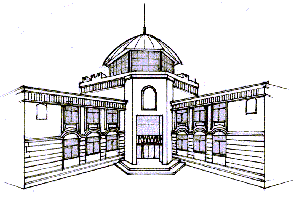 Государственное бюджетное общеобразовательное учреждение средняя общеобразовательная школа № 429 Петродворцового района Санкт-Петербургаимени Героя Российской Федерации М.Ю.МалофееваПРИНЯТО Решением Педагогического СоветаГОУ Школы № 429 им. М.Ю.МалофееваПротокол № _01_от «_30_» августа 2016гУТВЕРЖДАЮДиректор ГОУ Школы № 429им. М.Ю.Малофеева_______________ Н.А. ЛаврукПриказ № _251_ от «_31_» _августа__ 2016г.Классы1234567891011Максимальная нагрузка,ч2123232329303536363737УрокВремя1 урок8.30 - 9.15Перемена9.15 - 9.252 урок9.25 - 10.10Перемена10.10 - 10.303 урок10.30 - 11.15Перемена11.15 - 11.304  урок11.30 - 12.15Перемена12.15 - 12.255 урок12.25 - 13.10Перемена13.10 - 13.306 урок13.30 - 14.15Перемена14.15 - 14.207 урок14.20 -15.05Учебные предметыКоличество часов за два года обучения10 класс11 классУчебные предметыКоличество часов за два года обученияКол-во часов в неделюКол-во часов в неделю1. Федеральный компонент1. Федеральный компонент1. Федеральный компонентРусский язык6811Литература20433Иностранный язык (английский)20433Алгебра и начала анализа13622Геометрия13622Информатика и ИКТ6811История13622Обществознание (включая экономику и право)13622Физика13622Химия6811Биология6811География6811Искусство (МХК)6811Технология6811Физическая культура20433Основы безопасности жизнедеятельности6811Всего:18362727II.  Региональный компонент (6-дневная учебная неделя) II.  Региональный компонент (6-дневная учебная неделя) II.  Региональный компонент (6-дневная учебная неделя) Русский язык6811Алгебра и начала анализа6811Всего:13622III. Компонент образовательного учреждения (6-дневная учебная неделя) III. Компонент образовательного учреждения (6-дневная учебная неделя) III. Компонент образовательного учреждения (6-дневная учебная неделя) ЛитератураОбществознаниеХимияФизикаЭлективные курсы:683468683061-11511114Всего:54488Предельно допустимая аудиторная учебная нагрузка  при 6-дневной учебной неделе25163737